Муниципальное бюджетное общеобразовательное учреждение«Туруханская средняя школа № 1»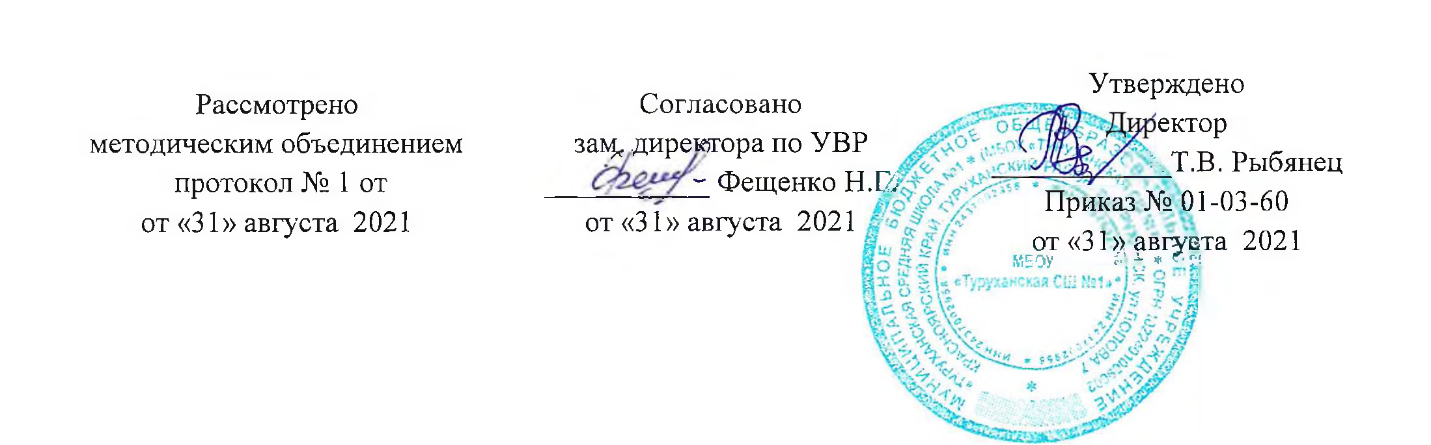 Рабочая программапо          ИСТОРИИ             в    6   классе(наименование учебного курса, предмета, дисциплины)Могила В.П.                                                                                             ФИО учителя разработчика 2021 – 2022 гг.Пояснительная запискаРабочая программа по истории в 6 классе реализуются в рамках двух курсов - «Истории России» и «Всеобщей истории».Рабочая программа по истории для 6 класса составлена на основе: ФГОС ООО; Примерной программы основного общего образования по истории для 5-9 классов; Федерального перечня учебников, рекомендованных или допущенных к использованию в образовательном процессе в образовательных учреждениях; Концепции нового учебно-методического комплекса по отечественной истории; Культурного стандарта. Программа предполагает использование следующих учебников:«История России. 6 класс» в двух частях, авторы: Н. М. Арсентьев, А. А. Данилов и др. под редакцией А. В. Торкунова; М. «Просвещение», 2017 год;«Всеобщая история. История средних веков. 6 класс», авторы: Е.В.Агибалова, Г.М.Донской; М. «Просвещение», 2017 год.В Федеральном базисном учебном общеобразовательном плане на изучение Всеобщей истории и истории России в 6 классе отведено 2 часа в неделю (всего 70 ч). На изучение Всеобщей истории отводится 29 часов, на изучение Истории России – 41 часов.Цели и задачи изучения учебного предмета «История»:Целью школьного исторического образования является формирование у обучающихся целостной картины российской и мировой истории, учитывающей взаимосвязь всех ее этапов, их значимость для понимания современного места и роли России в мире, важность вклада каждого народа, его культуры в общую историю страны и мировую историю, формирование личностной позиции по основным этапам развития российского государства и общества, а также современного образа России.Задачи изучения истории в основной школе:формирование у молодого поколения ориентиров для гражданской, этнонациональной, социальной, культурной самоидентификации в окружающем мире;овладение учащимися знаниями об основных этапах развития человеческого общества с древности до наших дней в социальной, экономической, политической, духовной и нравственной сферах при особом внимании к месту и роли России во всемирно-историческом процессе;воспитание учащихся в духе патриотизма, уважения к своему Отечеству — многонациональному Российскому государству в соответствии с идеями взаимопонимания, толерантности и мира между людьми и народами, в духе демократических ценностей современного общества;развитие у учащихся способности анализировать содержащуюся в различных источниках информацию о событиях и явлениях прошлого и настоящего, руководствуясь принципом историзма, в их динамике, взаимосвязи и взаимообусловленности;формирование у школьников умений применять исторические знания для осмысления сущности современных общественных явлений, в общении с другими людьми в современном поликультурном, полиэтничном и многоконфессиональном обществе.Личностные, метапредметные и предметные результаты освоения учебного предмета «История»:Личностными результатами изучения отечественной истории являются:• первичная социальная и культурная идентичность на основе усвоения системы исторических понятий и представлений о прошлом Отечества (период до XVII в.), эмоционально положительное принятие своей этнической идентичности;• уважение и принятие культурного многообразия народов России и мира, понимание важной роли взаимодействия народов;• изложение своей точки зрения, её аргументация (в соответствии с возрастными возможностями);• следование этическим нормам и правилам ведения диалога;• формулирование ценностных суждений и/или своей позиции по изучаемой проблеме;• проявление доброжелательности и эмоционально-нравственной отзывчивости, эмпатии как понимания чувств других людей и сопереживания им;• соотнесение своих взглядов и принципов с исторически возникавшими мировоззренческими системами (под руководством учителя);• обсуждение и оценивание собственных достижений, а также достижений других обучающихся (под руководством педагога);• навыки конструктивного взаимодействия в социальном общении.В ряду метапредметных результатов изучения истории можно отметить следующие умения:• осуществлять постановку учебной задачи (при поддержке учителя);• планировать при поддержке учителя пути достижения образовательных целей, выбирать наиболее эффективные способы решения учебных и познавательных задач, оценивать правильность выполнения действий;• соотносить свои действия с планируемыми результатами, осуществлять контроль своей деятельности в процессе достижения результата, оценивать правильность решения учебной задачи;• работать с дополнительной информацией, анализировать графическую, художественную, текстовую, аудиовизуальную информацию, обобщать факты, составлять план, тезисы, формулировать и обосновывать выводы и т. д.;• критически оценивать достоверность информации (с помощью педагога), собирать и фиксировать информацию, выделяя главную и второстепенную;• использовать в учебной деятельности современные источники информации, находить информацию в индивидуальной информационной среде, среде образовательного учреждения, федеральных хранилищах образовательных информационных ресурсов и Интернете под руководством педагога;• использовать ранее изученный материал для решения познавательных задач;• определять понятия, устанавливать аналогии, классифицировать явления, с помощью учителя выбирать основания и критерии для классификации и обобщения;• логически строить рассуждение, выстраивать ответ в соответствии с заданием, целью (сжато, полно, выборочно);• применять начальные исследовательские умения при решении поисковых задач;• решать творческие задачи, представлять результаты своей деятельности в различных видах публичных выступлений (высказывание, монолог, беседа, сообщение, презентация, дискуссия и др.), а также в форме письменных работ;• использовать ИКТ-технологии для обработки, передачи, систематизации и презентации информации;• планировать этапы выполнения проектной работы, распределять обязанности, отслеживать продвижение в выполнении задания и контролировать качество выполнения работы;• организовывать учебное сотрудничество и совместную деятельность с учителем и сверстниками, работать индивидуально и в группе;• определять свою роль в учебной группе, вклад всех участников в общий результат;• выявлять позитивные и негативные факторы, влияющие на результаты и качество выполнения задания.Предметные результаты изучения истории включают:• применение основных хронологических понятий, терминов (век, его четверть, треть);• установление синхронистических связей истории России и стран Европы и Азии в XVI—XVII вв.;• определение и использование исторических понятий и терминов;• использование сведений из исторической карты как источника информации;• овладение представлениями об историческом пути России XVI—XVII вв. и судьбах населяющих её народов;• описание условий существования, основных занятий, образа жизни народов России, исторических событий и процессов;• использование знаний о месте и роли России во всемирно-историческом процессе в изучаемый период;• сопоставление развития Руси и других стран в период Средневековья, выявление общих черт и особенностей (в связи с понятиями «централизованное государство», «всероссийский рынок» и др.); понимание взаимосвязи между социальными явлениями и процессами, их влияния на жизнь народов России;• высказывание суждений о значении и месте исторического и культурного наследия предков;• поиск информации в источниках различного типа и вида (в материальных памятниках, фрагментах летописей, правовых документов, публицистических произведений и др.);• анализ информации о событиях и явлениях прошлого с использованием понятийного и познавательного инструментария социальных наук;• сравнение (под руководством учителя) свидетельств различных исторических источников, выявление в них общих черт и особенностей;• использование приёмов исторического анализа (сопоставление и обобщение фактов, раскрытие причинно-следственных связей, целей и результатов деятельности персоналий и др.);• раскрытие характерных, существенных черт: а) экономических и социальных отношений и политического строя на Руси и в других государствах; б) ценностей, господствовавших в средневековых обществах, религиозных воззрений, представлений средневекового человека о мире;• понимание исторической обусловленности и мотивации поступков людей эпохи Средневековья, оценивание результатов жизнедеятельности исходя из гуманистических установок, национальных интересов Российского государства;• сопоставление (с помощью учителя) различных версий и оценок исторических событий и личностей;• определение и аргументация собственного отношения к дискуссионным проблемам прошлого;• систематизация информации в ходе проектной деятельности, представление её результатов как по периоду в целом, так и по отдельным тематическим блокам;• поиск и презентация материалов истории своего края, страны, применение краеведческих знаний при составлении описаний исторических и культурных памятников на территории современной Российской Федерации;• составление с привлечением дополнительной литературы описания памятников средневековой культуры Руси и других стран, рассуждение об их художественных достоинствах и значении;• понимание культурного многообразия народов Евразии в изучаемый период, личностное осмысление социального, духовного, нравственного опыта народов России.Планируемые результаты изучения Истории Средних вековВыпускник научится:• локализовать во времени общие рамки и события Средневековья, этапы становления и развития Русского государства; соотносить хронологию истории Руси и всеобщей истории;применять знание фактов для характеристики эпохи Средних веков в отечественной и всеобщей истории, её ключевых событий и явлений;• использовать историческую карту как источник информации о территории, об экономических и культурных центрах Руси и других государств в Средние века, о направлениях крупнейших передвижений людей — походов, завоеваний, колонизаций и др.;• проводить поиск информации в исторических текстах, материальных исторических памятниках Средневековья;• составлять описание образа жизни различных групп населения в средневековых обществах на Руси и в других странах, памятников материальной и художественной культуры; рассказывать о значительных событиях средневековой истории;• раскрывать характерные, существенные черты: а) экономических и социальных отношений и политического строя на Руси и в других государствах; б) ценностей, господствовавших в средневековых обществах, религиозных воззрений, представлений средневекового человека о мире;• объяснять причины и следствия ключевых событий отечественной и всеобщей истории Средних веков;• сопоставлять развитие Руси и других стран в период Средневековья, показывать общие черты и особенности (в связи с понятиями «политическая раздробленность», «централизованное государство» и др.);• давать оценку событиям и личностям отечественной и всеобщей истории Средних веков.Выпускник получит возможность научиться:• давать сопоставительную характеристику политического устройства государств Средневековья (Русь, Запад, Восток);• сравнивать свидетельства различных исторических источников, выявляя в них общее и различия;• составлять на основе информации учебника и дополнительной литературы описания памятников средневековой культуры Руси и других стран, объяснять, в чём заключаются их художественные достоинства и значение.Внесение  дополнений в рабочую программу. В связи с письмом Министерства просвещения РФ от 9 октября 2020 г. № ГД-1730/03 “О рекомендациях по корректировке образовательных программ”. При внесении изменений в Программы в части расширения использования различных образовательных технологий на основании части 2 статьи 13 Федерального закона N 273-ФЗ следует учесть особенности применения дистанционных образовательных технологий и электронного обучения в соответствии с приказом Министерства образования и науки Российской Федерации от 23 августа 2017 г. N 816 "Об утверждении Порядка применения организациями, осуществляющими образовательную деятельность, электронного обучения, дистанционных образовательных технологий при реализации образовательных программ" и приказами Министерства просвещения Российской Федерации от 17 марта 2020 г. N 103 "Об утверждении временного порядка сопровождения реализации образовательных программ начального общего, основного общего, среднего общего образования, образовательных программ среднего профессионального образования и дополнительных общеобразовательных программ с применением электронного обучения и дистанционных образовательных технологий"; от 17 марта 2020 N 104 "Об организации образовательной деятельности в организациях, реализующих образовательные программы начального общего, основного общего и среднего общего образования, образовательные программы среднего профессионального образования, соответствующего дополнительного профессионального образования и дополнительные общеобразовательные программы, в условиях распространения новой коронавирусной инфекции на территории Российской Федерации".В период пандемии применяются в обучении электронные образовательные и дистанционно образовательные ресурсы.  Основными элементами системы ЭО и ДОТ являются: образовательные онлайн-платформы: Российская электронная школа, Учи.Ру, Фоксфорд, «ЯКласс» и другие ; цифровые образовательные ресурсы, размещенные на образовательных сайтах:  видеоконференции; вебинары; skype – общение; e-mail; облачные сервисы; электронные носители мультимедийных приложений:    к учебникам; электронные пособия, разработанные с учетом требований законодательства РФ об образовательной деятельности.Содержание учебного предмета «История Средних веков»Введение (1 час)Средневековье как период всемирной истории. Происхождение и смысл понятия «средние века», хронологические рамки средневековья. Понятие средневековой цивилизации.Глава I. Становление Средневековой Европы (VI-XIвв.) (5 часов)Варварские народы Европы: кельты, германцы, славяне в эпоху Великого переселения народов. Природа и человек в раннее средневековье.Общественный строй варваров. Образование варварских королевств на территории Западной Римской империи.Судьба варварских королевств в Италии. Франкское государство и его завоевания. Образование единого английского государства. Основание династии Каролингов. Карл Великий. Расширение Франкского государства. Создание империи Каролингов. Управление империей. Распад империи Карла Великого.Общественное устройство и законы варварских королевств. Рождение нового средневекового общества. Формирование классов феодального общества. Вассальные отношения. Начало феодальной раздробленности. Феодальная лестница. Понятие феодализма. Норманны и их набеги. Северная Европа в раннее средневековье.Культура, быт и нравы варварского населения Европы. Варварское искусство. Христианство и язычество в раннее средневековье. Книжная и ученая культура. Возрождение интереса к античности при дворе Карла Великого. Школа, просвещение и искусство в эпоху Карла Великого.Глава II. Византийская империя и славяне в VI –XI вв. (2 часа)Власть императора в Византии. Церковь и светские власти. Города Византии и жизнь в них.Эпоха Юстиниана: реформы и укрепление империи. Борьба Византии с врагами. Складывание православного мира. Образование в Византии. Византия и античное культурное наследие. Византийская наука. Византийская храмовая архитектура. Византийская живопись. Икона, фреска, мозаика. Византия и славянский мир.Глава III. Арабы в VI – XI вв. (1 часа)Природа Аравии. Быт и хозяйство арабов. Мекка. Кааба. Жизнь и проповедь Мухаммеда. Принятие ислама и возникновение исламского государства у арабов. Основы исламского вероучения. Начало завоеваний арабов. Создание Арабского халифата. Политический и экономический строй халифата. Исламская культура. Причины распада халифата. Расширение исламского мира.Глава IV. Феодалы и крестьяне. (2 часа)Рыцарский замок и его устройство. Средневековое рыцарство: быт и нравы. Посвящение в рыцари. Турниры. Независимость феодалов.Крестьянство в средневековом обществе. Свободные и зависимы крестьяне. Средневековая деревня. Община и феодальные повинности крестьян.Крестьянский труд. Жизнь и быт крестьян.Глава V. Средневековый город и его обитатели (2 часа)Средневековые города как центры экономической, политической и духовной жизни. Пути возникновения средневековых городов. Ремесло и торговля в средневековом городе. Борьба городов с сеньорами. Быт и нравы горожан. Влияние городской жизни на развитие средневековой цивилизации Запада.Глава VI. Католическая церковь. (3 часа)Идея единства христианского мира. Христианство и культура. Раскол христианского мира. Расхождения между Восточной и Западной церквами.Католический и православный мир.Изменения во взглядах горожан на мир. Характер движений еретиков. Церковь и еретики. Создание инквизиции и борьба с ересью. Причины и цели крестовых походов. Роль папства в организации крестовых походов. Участники крестовых походов. Государства крестоносцев на Востоке. Четвёртый крестовый поход и захват Константинополя. Детский крестовый поход. Завершение и итоги крестовых походов.Глава VII.Образование централизованных государств в Западной Европе (6 часов)Франция при первых Капетингах. Причины и начало политической централизации Франции. Укрепление королевской власти. Королевская власть в Англии. Война баронов против короля и принятие Великой хартии вольностей. Начало английского парламентаризма.Причины и начало Столетней войны. Ход военных действий. Обострение социально-политических противоречий в воюющих странах: парижское восстание, Жакерия, восстание Уота Тайлера. Возобновление войны. Успехи англичан. Жанна д' Арк – национальная героиня Франции. Окончание и итоги Столетней войны. Завершение создания централизованного государства во Франции. Война Алой и Белой розы в Англии.Глава VIII. Славянские государства и Византия в XIV-XV веках. (2 часа)Социальное и политическое развитие Чехии в составе Священной Римской империи. Карл IV. Проповедь Яна Гуса. Причины, ход и итоги гуситских войн. Завоевания турок-османов. Создание Османской империи. Турецкая армия. Янычары. Завоевания турок. Христианские народы под властью исламского государства. Падение Константинополя и гибель государств православного мира на юго-востоке Европы.Глава IX. Культура Западной Европы в XI – XV вв. (2 часа)Средневековые школы и обучение в них. Возникновение университетов. Устройство средневекового университета. Студенты и преподаватели.Обучение	в	средневековом	университете.	Средневековая	наука.	Влияние	христианства	на	европейскую	культуру.	Романское	искусство.Изобразительное искусство. Средневековая литература. Зарождение идей гуманизма. Искусство раннего Возрождения.Глава X. Народы Азии, Америки и Африки в средние века. (1 час)Связь традиций древнего и средневекового Китая. Религии. Власть императора. Конфуцианская система воспитания. Школа в средневековом Китае. Борьба с иноземными вторжениями. Культура: поэзия, живопись, архитектура. Природа  и  население  Индии.  Государство.  Раджи  и  их  войско.  Варны  и  касты.  Земельная  собственность  в  Индии.  Положение  крестьян.Мусульманское завоевание Индии. Наука и искусство средневековой Индии.Особенности цивилизаций Американского континента: хозяйство, политическое и общественное устройство, религия, культура. Города-государства майя. Империя ацтеков. Царство инков.Итоговое повторение. (1 час)Итоговое повторение курса История Средних веков. Резерв – 1 час.Тематическое планирование учебного материала. История Средних веков. (29 часов)ИСТОРИЯ РОССИИОТ ДРЕВНЕЙ РУСИ К РОССИЙСКОМУ ГОСУДАРСТВУ  (41 час)Введение (1 час)Предмет отечественной истории. История России как неотъемлемая часть всемирно исторического процесса. Факторы самобытности российской истории. Природный фактор в отечественной истории. Источники по российской истории. Историческое пространство и символы российской истории. Кто и для чего фальсифицирует историю России.Глава I. Народы и государства на территории нашей страны в древности. (4 часа)Появление и расселение человека на территории современной России. Первые культуры и общества. Малые государства Причерноморья в эллинистическую эпоху. Евразийские степи и лесостепь. Народы Сибири и Дальнего Востока. Скифское царство. Сарматы. Финские племена. Аланы.Глава II. Русь в IX- первой половине XII века. (11 часов)Первые известия о Руси. Становление Древнерусского государства. Политическое развитие Европы в эпоху раннего Средневековья. Норманнский фактор в образовании европейских государств. Предпосылки и особенности складывания государства Русь. Формирование княжеской власти (князь и дружина, полюдье). Новгород и Киев — центры древнерусской государственности. Князь Олег. Образование государства. Перенос столицы в Киев. Первые русские князья, их внутренняя и внешняя политика. Формирование территории государства Русь. Социально-экономический строй ранней Руси. Земельные отношения. Свободное и зависимое население. Крупнейшие русские города, развитие ремёсел и торговли. Отношения Руси с соседними народами и государствами: Византией, странами Северной и Центральной Европы, кочевниками. Святослав и его роль в формировании системы геополитических интересов Руси. Европейский христианский мир. Крещение Руси: причины и значение. Владимир I Святой. Зарождение ранней русской культуры, её специфика и достижения. Былинный эпос. Возникновение письменности. Начало летописания. Литература и её жанры (слово, житие, поучение, хождение). Деревянное и каменное зодчество. Монументальная живопись, мозаики, фрески. Иконы. Декоративно-прикладное искусство. Быт и образ жизни разных слоёв населения.Место и роль Руси в Европе. Расцвет Русского государства. Политический строй. Органы власти и управления. Внутриполитическое развитие. Ярослав Мудрый. Владимир Мономах. Древнерусское право: Русская Правда, церковные уставы. Социально-экономический уклад. Земельные отношения. Уровень социально-экономического развития русских земель. Дискуссии об общественном строе. Основные социальные слои древнерусского общества. Зависимые категории населения. Православная церковь и её роль в жизни общества. Развитие международных связей Русского государства, укрепление его международного положения. Развитие культуры. Летописание. «Повесть временных лет». Нестор. Просвещение. Литература. Деревянное и каменное зодчество, скульптура, живопись, прикладное искусство. Комплексный характер художественного оформления архитектурных сооружений. Значение древнерусской культуры в развитии европейской культуры. Ценностные ориентации русского общества. Повседневная жизнь, сельский и городской быт. Положение женщины. Дети и их воспитание. Картина мира древнерусского человека. Изменения в повседневной жизни с принятием христианства. Нехристианские общины на территории Руси.Глава III. Русь в середине ХII — начале XIII в. (5 часов)Эпоха политической раздробленности в Европе. Причины, особенности и последствия политической раздробленности на Руси. Формирование системы земель самостоятельных государств. Изменения в политическом строе. Эволюция общественного строя и права. Территория и население крупнейших русских земель. Рост и расцвет городов. Консолидирующая роль православной церкви в условиях политической децентрализации.Международные связи русских земель. Развитие русской культуры: формирование региональных центров. Летописание и его центры. Даниил Заточник. «Слово о полку Игореве».Глава IV. Русские земли в середине XIII — XIV вв. (10 часов)Возникновение Монгольской державы. Чингисхан и его завоевания. Формирование Монгольской империи и её влияние на развитие народов Евразии. Великая Яса. Завоевательные походы Батыя на Русь и Восточную Европу и их последствия. Образование Золотой Орды. Русские земли в составе Золотой Орды. Политико-государственное устройство страны. Система управления. Армия и вооружение. Налоги и повинности населения. Города. Международная торговля. Влияние Орды на политическую традицию русских земель, менталитет, культуру и быт населения. Золотая Орда в системе международных связей. Южные и западные русские земли. Возникновение Литовского государства и включение в его состав части русских земель. Северо-западные земли: Новгородская и Псковская. Борьба с экспансией крестоносцев на западных границах Руси. Александр Невский. Политический строй Новгорода и Пскова. Княжества Северо-Восточной Руси. Борьба за великое княжение Владимирское. Противостояние Твери и Москвы. Усиление Московского княжества. Иван Калита. Народные выступления против ордынского господства. Дмитрий Донской. Куликовская битва. Закрепление первенствующего положения московских князей. Религиозная политика в Орде и статус православной церкви. Принятие ислама и его распространение. Русская православная церковь в условиях ордынского господства. Сергий Радонежский. Культура и быт. Летописание. «Слово о погибели Русской земли». «Задонщина». Жития. Архитектура и живопись. Феофан Грек. Андрей Рублёв. Ордынское влияние на развитие культуры и повседневную жизнь в русских землях.Глава V. Формирование единого Русского государства (10 часов)Политическая карта Европы и русских земель в начале XV в. Борьба Литовского и Московского княжеств за объединение русских земель. Распад Золотой Орды и его влияние на политическое развитие русских земель. Большая Орда, Крымское, Казанское, Сибирское ханства, Ногайская Орда и их отношения с Московским государством.Междоусобная война в Московском княжестве во второй четверти XV в. Василий Тёмный. Новгород и Псков в XV в. Иван III. ПрисоединениеНовгорода  и  Твери  к  Москве.  Ликвидация  зависимости  от  Орды.  Принятие  общерусского  Судебника.  Государственные  символы  единогогосударства. Характер экономического развития русских земель. Установление автокефалии Русской православной церкви. Внутрицерковнаяборьба. Ереси. Расширение международных связей Московского государства. Культурное пространство единого государства. Летописание общерусское и региональное. «Хождение за три моря» Афанасия Никитина. Архитектура и живопись. Московский Кремль. Повседневная жизнь и быт населения.Тематическое планирование учебного материала. История России.Нормы оценки знаний за устный ответ учащихся по истории Ставится оценка: «5» - за ответ, обнаруживающий осознанность знаний, их безошибочность, умение излагать материал в соответствии с требованиями логики и нормами литературной речи. Оценка «5» ставится за краткий, точный, правильный, глубокий ответ или за отличное исправление ошибочного ответа по сложной теме. «4» - при наличии неполноты ответа или одной – двух несущественных неточностей. «3» - за знание основных положений темы при значительной неполноте знаний, одной – двух ошибок «2» - за незнание большей части материала темы или основных ее вопросов, при отказе от ответа или при полном незнании темы. Учебно-методическое и материально-техническое обеспечение образовательного процесса: Программно-нормативное обеспечение: 1. ФГОС: основное общее образование // ФГОС. М.: Просвещение, 2009. 2. Концепция нового учебно-методического комплекса по отечественной истории (http://минобрнауки.рф/документы/3483). 3.  Историко-культурный стандарт (http://минобрнауки.рф/документы/3483). 4. Данилов А.А. Рабочая программа и тематическое планирование курса «История России». 6-9 кл. (основная школа) / А. А. Данилов, О. Н. Журавлева, И. Е. Барыкина. – М.: Просвещение, 2016. Состав учебно-методического комплекта: 1. Учебник. История России. 6 класс. под редакцией А. В. Торкунова. М.: Просвещение, 2017 г.2. Учебник «Всеобщая история. История Средних веков. 6 класс», авторы: Е.В. Агибалова, Г.М.Донской. М.: Просвещение, 2017 г.3. Атлас по истории России/история Средних веков. 6 класс. 4.  Контурные карты по истории России/истории Средних веков. 6 класс.5. А. А. Данилов, Л. Г. Косулина. Рабочая тетрадь по истории России. 6 класс. – в 2чч. – М.: Просвещение, 2019 г. 6. Е.А. Крючкова. Рабочая тетрадь по истории Средних веков. 6 класс. М.: Просвещение, 2019 г.7. И.А. Артасов. Контрольные работы. История России. 6 класс. М.: Просвещение, 2018 г. Ресурсы Интернет:1. http:// militeria.lib.ru  - Военная литература (это уникальное собрание текстов, имеющих отношение к войнам и военной истории России и мира) 2. http://fcior.edu.ru/ Федеральный центр информационно-образовательных ресурсов. 3. http://school-collection.edu.ru/  Единая коллекция цифровых образовательных ресурсов. 4. http://www.ug.ru/ - Официальный сайт "Учительской газеты". 5. http://www.uchportal.ru/ - учительский портал – по предметам – уроки, презентации, внеклассная работа, тесты, планирования, компьютерные программ 6.  http://rosolymp.ru/ - Всероссийская  Олимпиада школьников 7. http://www.zavuch.info/   - Завуч-инфо (методическая библиотека, педагогическая ярмарка, сообщество педагогов, новости…) 8. http://www.hrono.info/biograf/index.php  -Хронос. Коллекция ресурсов по истории. Подробные биографии, документы, статьи, карты Личностные УУД:Определяют внутреннюю позициюобучающегося на уровне положительногоотношения к образовательному процессу;понимают необходимость учения, выраженногопреобладании учебно-познавательных мотивов и предпочтении социального способа оценки знанийМетапредметные УУД:Регулятивные: адекватно воспринимаютпредложения и оценку учителей, товарищей иродителейПознавательные: выбирают наиболееэффективные способы решения задач,контролируют и оценивают процесс и результатдеятельностиКоммуникативные: договариваются ораспределении ролей и функций в совместнойдеятельностиЛичностные УУД:Определяют свою личностную позицию,адекватную дифференцированную самооценкусвоих успехов в учебеИСТОРИЯ СРЕДНИХ ВЕКОВ.ОТ ДРЕВНЕЙ РУСИ   кVI-XV вв.РОССИЙСКОМУ ГОСУДАРСТВУРаннее Средневековье.(VIII –XV вв.)Зрелое Средневековье.Восточная Европа в середине I тыс. н.э. Образование государства Русь. Русь вСтраны Востока в Средние века.конце X – начале XII в. Культурное пространство. Русь в середине XII – началеГосударства доколумбовой  Америки.XIII в. Русские земли в середине XIII - XIV в. Народы и государства степнойзоны. Восточной Европы и Сибири в XIII- XVвв. Культурное пространство.Формирование   единого   Русского   государства   в   XV   веке.   Культурноепространство. Региональный компонент.№ урокаПараграф учебникаТема урока1Стр. 7 – 11 Введение Глава I. Становление Средневековой Европы (VI-XIвв.) (5 часов)Глава I. Становление Средневековой Европы (VI-XIвв.) (5 часов)Глава I. Становление Средневековой Европы (VI-XIвв.) (5 часов)2§1Образование варварских королевств. Государство франков в VI – VIII вв.3§2Христианская церковь и раннее Средневековье. 4§3Возникновение и распад империи Карла Великого.5§4Феодальная раздробленность Западной Европы в IX – XI вв.6§5Англия в раннее Средневековье.Глава II. Византийская империя и славяне в VI –XI вв. (2 часа)Глава II. Византийская империя и славяне в VI –XI вв. (2 часа)Глава II. Византийская империя и славяне в VI –XI вв. (2 часа)7§6, §7Византия при Юстиниане. Культура Византии.8§8Образование славянских государств.Глава III. Арабы в VI – XI вв. (1 часа)Глава III. Арабы в VI – XI вв. (1 часа)Глава III. Арабы в VI – XI вв. (1 часа)9§9, §10Арабский халифат. Культура стран халифата.Глава IV. Феодалы и крестьяне. (2 часа)Глава IV. Феодалы и крестьяне. (2 часа)Глава IV. Феодалы и крестьяне. (2 часа)10§11Средневековая деревня и ее обитатели.11§12В рыцарском замке.Глава V. Средневековый город и его обитатели (2 часа)Глава V. Средневековый город и его обитатели (2 часа)Глава V. Средневековый город и его обитатели (2 часа)12§13Формирование средневековых городов.13§14, §15Торговля в Средние века. Горожане и их образ жизни.Глава VI. Католическая церковь. (3 часа)Глава VI. Католическая церковь. (3 часа)Глава VI. Католическая церковь. (3 часа)14§16Могущество папской власти. Католическая церковь и еретики.15§17Крестовые походы.16Урок – обобщения по теме: «Средневековая Европа в VI – XI вв.»Глава VII. Образование централизованных государств в Западной Европе (6 часов)Глава VII. Образование централизованных государств в Западной Европе (6 часов)Глава VII. Образование централизованных государств в Западной Европе (6 часов)17§18Объединение Франции.18§19Что англичане считают началом своих свобод.19§20Столетняя война.20§21Усиление королевской власти в конце XV века во Франции и в Англии.21§22Реконкиста и образование централизованных государств на Пиренейском полуострове.22§23Германия и Италия в XII – XV веках.Глава VIII. Славянские государства и Византия в XIV-XV веках. (2 часа)Глава VIII. Славянские государства и Византия в XIV-XV веках. (2 часа)Глава VIII. Славянские государства и Византия в XIV-XV веках. (2 часа)23§24Гуситское движение в Чехии.24§25Завоевание турками – османами Балканского полуострова.Глава IX. Культура Западной Европы в XI – XV вв. (2 часа)Глава IX. Культура Западной Европы в XI – XV вв. (2 часа)Глава IX. Культура Западной Европы в XI – XV вв. (2 часа)25§26 – §28 Образование, Средневековая литература и искусство.26§29 – §30 Культура раннего Возрождения в Италии.Глава X. Народы Азии, Америки и Африки в Средние века. (1 час)Глава X. Народы Азии, Америки и Африки в Средние века. (1 час)Глава X. Народы Азии, Америки и Африки в Средние века. (1 час)27§31 – §32 Народы Азии, Америки и Африки в Средние века.28, 29Урок – контроля. Итоговое повторение.№ урокаПараграф учебникаТема урока1Стр. 6 – 9 Введение Глава I. Народы и государства на территории нашей страны в древности. (4 часа)Глава I. Народы и государства на территории нашей страны в древности. (4 часа)Глава I. Народы и государства на территории нашей страны в древности. (4 часа)2§1Древние люди и их стоянки на территории современной России.3Стр. 15 – 19 Неолитическая революция. Первые скотоводы, земледельцы, ремесленники.4§2Образование первых государств.5§3Восточные славяне и их соседи.Глава II. Русь в IX- первой половине XII века. (11 часов)Глава II. Русь в IX- первой половине XII века. (11 часов)Глава II. Русь в IX- первой половине XII века. (11 часов)6§4Первые известия о Руси.7§5Становление Древнерусского государства.8§6Правление князя Владимира. Крещение Руси.9§7Русское государство при Ярославе Мудром.10§8Русь при наследниках Ярослава Мудрого. Владимир Мономах.11§9Общественный строй и церковная организация на Руси.12Стр. 77 – 83 Место и роль Руси в Европе.13§10Культурное пространство Европы и культура Руси.14§11Повседневная жизнь населения.15Урок – обобщения по теме: «Русь  в IX – первой половине XII века».16Урок – контроля по теме: «Русь  в IX – первой половине XII века».Глава III. Русь в середине ХII — начале XIII в. (5 часов)Глава III. Русь в середине ХII — начале XIII в. (5 часов)Глава III. Русь в середине ХII — начале XIII в. (5 часов)17§12Политическая раздробленность на Руси.18, 19§13Владимиро – Суздальское княжество.20§14Новгородская республика21Урок – обобщения по теме: «Русь  в середине XII – начале XIII века».Глава IV. Русские земли в середине XIII — XIV вв. (10 часов)Глава IV. Русские земли в середине XIII — XIV вв. (10 часов)Глава IV. Русские земли в середине XIII — XIV вв. (10 часов)22§15Монгольская империя и изменение политической карты мира.23§16Батыево нашествие на Русь.24§17 Северо – Западная Русь между Востоком и Западом.25§18 Золотая Орда: государственный строй, население, экономика, культура.26§19Литовское государство и Русь.27§20Усиление Московского княжества.28§21Объединение русских земель вокруг Москвы. Куликовская битва.29§22Развитие культуры в русских землях во второй половине XIII – XIV вв.30Урок – обобщения по теме: «Русские земли в середине XIII – XIVвв».31Урок – контроля по теме: «Русские земли в середине XIII – XIVвв».Глава V. Формирование единого Русского государства (9 часов)Глава V. Формирование единого Русского государства (9 часов)Глава V. Формирование единого Русского государства (9 часов)32§23 Русские земли на политической карте Европы и мира в начале XV в.33§24Московское княжество в первой половине XV века.34§25Распад Золотой Орды и его последствия.35§26Московское государство и его соседи во второй половине XV века.36Стр. 96 – 100 Русская православная церковь в XV – начале XVI в. 37Стр. 101 – 106 Человек в Российском государстве второй половины XVв.38§27Формирование культурного пространства единого Российского государства.39Урок – обобщения по теме: «Формирование единого Русского государства».40, 41Резервный урок№Тема урокаТипК-воПланируемые результаты на уровне УУДПланируемые результаты на уровне УУДПланируемые результаты на уровне УУДПланируемые результаты на уровне УУДМетоды и приемыОборудованДомашнеп/урокачасовие ие заданиепнаглядность1Что изучает историяУрок1Предметные:Предметные:Предметные:Предметные:Проблемный,УчебникСтр. 7 – 11 Средних вековусвоенияНаучатся определять термины: архивы,Научатся определять термины: архивы,Научатся определять термины: архивы,Научатся определять термины: архивы,объяснительно-новыххроники, фрески.хроники, фрески.хроники, фрески.хроники, фрески.иллюстративныйзнанийПолучат возможность научиться: работать сПолучат возможность научиться: работать сПолучат возможность научиться: работать сПолучат возможность научиться: работать сучебникомучебникомучебникомучебникомМетапредметные УУД:Метапредметные УУД:Метапредметные УУД:Метапредметные УУД:Познавательные: самостоятельно выделяют иПознавательные: самостоятельно выделяют иПознавательные: самостоятельно выделяют иПознавательные: самостоятельно выделяют иформулируют познавательную цель.формулируют познавательную цель.формулируют познавательную цель.формулируют познавательную цель.Коммуникативные: формулируют собственноеКоммуникативные: формулируют собственноеКоммуникативные: формулируют собственноеКоммуникативные: формулируют собственноемнение и позицию, задают вопросы, строятмнение и позицию, задают вопросы, строятмнение и позицию, задают вопросы, строятмнение и позицию, задают вопросы, строятпонятные для партнера высказывания.понятные для партнера высказывания.понятные для партнера высказывания.понятные для партнера высказывания.Регулятивные: ставят учебные задачи наРегулятивные: ставят учебные задачи наРегулятивные: ставят учебные задачи наРегулятивные: ставят учебные задачи наоснове соотнесения того, что уже известно иоснове соотнесения того, что уже известно иоснове соотнесения того, что уже известно иоснове соотнесения того, что уже известно иусвоено, и того, что ещё не известно.усвоено, и того, что ещё не известно.усвоено, и того, что ещё не известно.усвоено, и того, что ещё не известно.Личностные УУД:Личностные УУД:Личностные УУД:Личностные УУД:Осмысливают гуманистические традиции иОсмысливают гуманистические традиции иОсмысливают гуманистические традиции иОсмысливают гуманистические традиции иценности современного обществаценности современного обществаценности современного обществаценности современного общества2Образование варварских королевств. Урок1Предметные:Предметные:Предметные:Предметные:Проблемный,Учебник, §1освоенияНаучатся определять термины: племенныеНаучатся определять термины: племенныеНаучатся определять термины: племенныеНаучатся определять термины: племенныечастично-картановыхсоюзы, франки, варвары, Великое переселениесоюзы, франки, варвары, Великое переселениесоюзы, франки, варвары, Великое переселениесоюзы, франки, варвары, Великое переселениепоисковый,знанийнародов.народов.народов.народов.объяснительно-Получат возможность научиться: называтьПолучат возможность научиться: называтьПолучат возможность научиться: называтьПолучат возможность научиться: называтьиллюстративныйгерманские племена, определять роль игерманские племена, определять роль игерманские племена, определять роль игерманские племена, определять роль изначение переселения народов в формированиизначение переселения народов в формированиизначение переселения народов в формированиизначение переселения народов в формированиисовременной Европысовременной Европысовременной Европысовременной ЕвропыМетапредпетные УУД:Метапредпетные УУД:Метапредпетные УУД:Метапредпетные УУД:Познавательные: самостоятельно выделяют иПознавательные: самостоятельно выделяют иПознавательные: самостоятельно выделяют иПознавательные: самостоятельно выделяют иформулируют познавательную цель,формулируют познавательную цель,формулируют познавательную цель,формулируют познавательную цель,используют общие приемы решения задач.используют общие приемы решения задач.используют общие приемы решения задач.используют общие приемы решения задач.Коммуникативные: допускают возможностьКоммуникативные: допускают возможностьКоммуникативные: допускают возможностьКоммуникативные: допускают возможностьразличных точек зрения, в том числе неразличных точек зрения, в том числе неразличных точек зрения, в том числе неразличных точек зрения, в том числе несовпадающих с их собственной, исовпадающих с их собственной, исовпадающих с их собственной, исовпадающих с их собственной, иориентируются на позицию партнера в общенииориентируются на позицию партнера в общенииориентируются на позицию партнера в общенииориентируются на позицию партнера в общениии взаимодействиии взаимодействиии взаимодействиии взаимодействииРегулятивные: ставят учебную задачу,Регулятивные: ставят учебную задачу,Регулятивные: ставят учебную задачу,Регулятивные: ставят учебную задачу,определяют последовательностьопределяют последовательностьопределяют последовательностьопределяют последовательностьпромежуточных целей с учётом конечногопромежуточных целей с учётом конечногопромежуточных целей с учётом конечногопромежуточных целей с учётом конечногорезультата, составляют план и алгоритмрезультата, составляют план и алгоритмрезультата, составляют план и алгоритмрезультата, составляют план и алгоритмдействий.действий.действий.действий.Личностные УУД:Личностные УУД:Личностные УУД:Личностные УУД:Проявляют устойчивый учебно-познавательныйПроявляют устойчивый учебно-познавательныйПроявляют устойчивый учебно-познавательныйПроявляют устойчивый учебно-познавательныйинтерес к новым общим способам решенияинтерес к новым общим способам решенияинтерес к новым общим способам решенияинтерес к новым общим способам решениязадачзадачзадачзадач3ХристианскаяКомбини1Предметные:Предметные:Предметные:Предметные:Проблемный,Учебник,§2церковь в раннеерованныйНаучатся определять термины: династия,Научатся определять термины: династия,Научатся определять термины: династия,Научатся определять термины: династия,частично-картаСредневековье.урокграфы, титул, классы, аббаты, монастыри.графы, титул, классы, аббаты, монастыри.графы, титул, классы, аббаты, монастыри.графы, титул, классы, аббаты, монастыри.поисковый,Получат возможность научиться: составлятьПолучат возможность научиться: составлятьПолучат возможность научиться: составлятьПолучат возможность научиться: составлятьобъяснительно-план рассказа одного из пунктов параграфа,план рассказа одного из пунктов параграфа,план рассказа одного из пунктов параграфа,план рассказа одного из пунктов параграфа,иллюстративныйназывать отличия власти короля от властиназывать отличия власти короля от властиназывать отличия власти короля от властиназывать отличия власти короля от властивоенного вождя, определять роль и значениевоенного вождя, определять роль и значениевоенного вождя, определять роль и значениевоенного вождя, определять роль и значениецеркви в деле укрепления королевской власти.церкви в деле укрепления королевской власти.церкви в деле укрепления королевской власти.церкви в деле укрепления королевской власти.Метапредметные УУД:Метапредметные УУД:Метапредметные УУД:Метапредметные УУД:Познавательные: самостоятельно создаютПознавательные: самостоятельно создаютПознавательные: самостоятельно создаютПознавательные: самостоятельно создаюталгоритмы деятельности при решении проблемалгоритмы деятельности при решении проблемалгоритмы деятельности при решении проблемалгоритмы деятельности при решении проблемразличного характера.различного характера.различного характера.различного характера.Коммуникативные: учитывают разные мненияКоммуникативные: учитывают разные мненияКоммуникативные: учитывают разные мненияКоммуникативные: учитывают разные мненияи стремятся к координации различных позицийи стремятся к координации различных позицийи стремятся к координации различных позицийи стремятся к координации различных позицийв сотрудничестве, формулируют собственноев сотрудничестве, формулируют собственноев сотрудничестве, формулируют собственноев сотрудничестве, формулируют собственноемнение и позицию.мнение и позицию.мнение и позицию.мнение и позицию.Регулятивные: учитывают установленныеРегулятивные: учитывают установленныеРегулятивные: учитывают установленныеРегулятивные: учитывают установленныеправила в планировании и контроле способаправила в планировании и контроле способаправила в планировании и контроле способаправила в планировании и контроле способарешения, осуществляют пошаговый контроль.решения, осуществляют пошаговый контроль.решения, осуществляют пошаговый контроль.решения, осуществляют пошаговый контроль.Личностные УУД:Личностные УУД:Личностные УУД:Личностные УУД:Выражают адекватное понимание причинВыражают адекватное понимание причинВыражают адекватное понимание причинВыражают адекватное понимание причинуспеха/неуспеха учебной деятельностиуспеха/неуспеха учебной деятельностиуспеха/неуспеха учебной деятельностиуспеха/неуспеха учебной деятельности4Возникновение иКомбини1Предметные:Предметные:Предметные:Предметные:Проблемный,Учебник, §3распад империированныйНаучатся определять термины: король,Научатся определять термины: король,Научатся определять термины: король,Научатся определять термины: король,частично-картаКарла Великого.уроккоронование, королевский двор, рыцарь,коронование, королевский двор, рыцарь,коронование, королевский двор, рыцарь,коронование, королевский двор, рыцарь,поисковый,междоусобные войны.междоусобные войны.междоусобные войны.междоусобные войны.объяснительно-иллюстративныйПолучат возможность научиться: даватьПолучат возможность научиться: даватьПолучат возможность научиться: даватьПолучат возможность научиться: даватьличностную характеристику Карлу Великому,личностную характеристику Карлу Великому,личностную характеристику Карлу Великому,личностную характеристику Карлу Великому,анализировать причины распада империи Карлаанализировать причины распада империи Карлаанализировать причины распада империи Карлаанализировать причины распада империи КарлаВеликогоВеликогоВеликогоВеликогоМетапредметные УУД:Метапредметные УУД:Метапредметные УУД:Метапредметные УУД:Познавательные: ставят и формулируютПознавательные: ставят и формулируютПознавательные: ставят и формулируютПознавательные: ставят и формулируютпроблему урока, самостоятельно создаютпроблему урока, самостоятельно создаютпроблему урока, самостоятельно создаютпроблему урока, самостоятельно создаюталгоритм деятельности при решении проблемы.алгоритм деятельности при решении проблемы.алгоритм деятельности при решении проблемы.алгоритм деятельности при решении проблемы.Коммуникативные: проявляют активность воКоммуникативные: проявляют активность воКоммуникативные: проявляют активность воКоммуникативные: проявляют активность вовзаимодействии для решения коммуникативныхвзаимодействии для решения коммуникативныхвзаимодействии для решения коммуникативныхвзаимодействии для решения коммуникативныхи познавательных задач (задают вопросы,и познавательных задач (задают вопросы,и познавательных задач (задают вопросы,и познавательных задач (задают вопросы,формулируют свои затруднения, предлагаютформулируют свои затруднения, предлагаютформулируют свои затруднения, предлагаютформулируют свои затруднения, предлагаютпомощь и сотрудничество).помощь и сотрудничество).помощь и сотрудничество).помощь и сотрудничество).Регулятивные: принимают и сохраняютРегулятивные: принимают и сохраняютРегулятивные: принимают и сохраняютРегулятивные: принимают и сохраняютучебную задачу, учитывают выделенныеучебную задачу, учитывают выделенныеучебную задачу, учитывают выделенныеучебную задачу, учитывают выделенныеучителем ориентиры действия в новом учебномучителем ориентиры действия в новом учебномучителем ориентиры действия в новом учебномучителем ориентиры действия в новом учебномматериале в сотрудничестве с учителем.материале в сотрудничестве с учителем.материале в сотрудничестве с учителем.материале в сотрудничестве с учителем.Личностные УУД:Личностные УУД:Личностные УУД:Личностные УУД:Имеют целостный, социально ориентированныйИмеют целостный, социально ориентированныйИмеют целостный, социально ориентированныйИмеют целостный, социально ориентированныйвзгляд на мир в единстве и разнообразиивзгляд на мир в единстве и разнообразиивзгляд на мир в единстве и разнообразиивзгляд на мир в единстве и разнообразиинародов, культур и религийнародов, культур и религийнародов, культур и религийнародов, культур и религий5Феодальная раздробленностьКомбини1Предметные:Предметные:Предметные:Предметные:Проблемный,Учебник,§4Западной Европы врованныйНаучатся определять термины: феод,Научатся определять термины: феод,Научатся определять термины: феод,Научатся определять термины: феод,частично-карта IX – XI вв.урокфеодал, феодальная раздробленность.феодал, феодальная раздробленность.феодал, феодальная раздробленность.феодал, феодальная раздробленность.поисковый,Получат возможность научиться:Получат возможность научиться:Получат возможность научиться:Получат возможность научиться:объяснительно-анализировать причины слабости королевскойанализировать причины слабости королевскойанализировать причины слабости королевскойанализировать причины слабости королевскойиллюстративныйвласти во Франции, сопоставлять правду ивласти во Франции, сопоставлять правду ивласти во Франции, сопоставлять правду ивласти во Франции, сопоставлять правду ивымысел в легендах о короле Артуревымысел в легендах о короле Артуревымысел в легендах о короле Артуревымысел в легендах о короле АртуреМетапредметные УУД:Метапредметные УУД:Метапредметные УУД:Метапредметные УУД:Познавательные: ставят и формулируют целиПознавательные: ставят и формулируют целиПознавательные: ставят и формулируют целиПознавательные: ставят и формулируют целии проблему урока; осознанно и произвольнои проблему урока; осознанно и произвольнои проблему урока; осознанно и произвольнои проблему урока; осознанно и произвольностроят сообщения в устной и письменнойстроят сообщения в устной и письменнойстроят сообщения в устной и письменнойстроят сообщения в устной и письменнойформе, в том числе творческого характера.форме, в том числе творческого характера.форме, в том числе творческого характера.форме, в том числе творческого характера.Коммуникативные: адекватно используютКоммуникативные: адекватно используютКоммуникативные: адекватно используютКоммуникативные: адекватно используютречевые средства для эффективного решенияречевые средства для эффективного решенияречевые средства для эффективного решенияречевые средства для эффективного решенияразнообразных коммуникативных задачразнообразных коммуникативных задачразнообразных коммуникативных задачразнообразных коммуникативных задачРегулятивные: планируют свои действия вРегулятивные: планируют свои действия вРегулятивные: планируют свои действия вРегулятивные: планируют свои действия всоответствии с поставленной задачей исоответствии с поставленной задачей исоответствии с поставленной задачей исоответствии с поставленной задачей иусловиями ее реализации, в том числе воусловиями ее реализации, в том числе воусловиями ее реализации, в том числе воусловиями ее реализации, в том числе вовнутреннем плане.внутреннем плане.внутреннем плане.внутреннем плане.Личностные УУД:Личностные УУД:Личностные УУД:Личностные УУД:Определяют внутреннюю позициюОпределяют внутреннюю позициюОпределяют внутреннюю позициюОпределяют внутреннюю позициюобучающегося на уровне положительногообучающегося на уровне положительногообучающегося на уровне положительногообучающегося на уровне положительногоотношения к образовательному процессу;отношения к образовательному процессу;отношения к образовательному процессу;отношения к образовательному процессу;понимают необходимость учения, выраженногопонимают необходимость учения, выраженногопонимают необходимость учения, выраженногопонимают необходимость учения, выраженногов преобладании учебно-познавательныхв преобладании учебно-познавательныхв преобладании учебно-познавательныхв преобладании учебно-познавательныхмотивов и предпочтении социального способамотивов и предпочтении социального способамотивов и предпочтении социального способамотивов и предпочтении социального способаоценки знанийоценки знанийоценки знанийоценки знаний6Англия в  раннее Комбини1Предметные:Предметные:Предметные:Предметные:Проблемный,Учебник,§5СредневековьерованныйНаучатся определять термины: пергамент,Научатся определять термины: пергамент,Научатся определять термины: пергамент,Научатся определять термины: пергамент,частично-презентацияурокжития, хроники, Каролингское Возрождение.жития, хроники, Каролингское Возрождение.жития, хроники, Каролингское Возрождение.жития, хроники, Каролингское Возрождение.поисковый,Получат возможность научиться: называтьПолучат возможность научиться: называтьПолучат возможность научиться: называтьПолучат возможность научиться: называтьобъяснительно-важнейшие достижения западноевропейскойважнейшие достижения западноевропейскойважнейшие достижения западноевропейскойважнейшие достижения западноевропейскойиллюстративный,культурыкультурыкультурыкультурыконтроляМетапредметные УУД:Метапредметные УУД:Метапредметные УУД:Метапредметные УУД:Познавательные: ориентируются вПознавательные: ориентируются вПознавательные: ориентируются вПознавательные: ориентируются вразнообразии способов решенияразнообразии способов решенияразнообразии способов решенияразнообразии способов решенияпознавательных задач, выбирают наиболеепознавательных задач, выбирают наиболеепознавательных задач, выбирают наиболеепознавательных задач, выбирают наиболееэффективные из них.эффективные из них.эффективные из них.эффективные из них.Коммуникативные: договариваются оКоммуникативные: договариваются оКоммуникативные: договариваются оКоммуникативные: договариваются ораспределении функций и ролей в совместнойраспределении функций и ролей в совместнойраспределении функций и ролей в совместнойраспределении функций и ролей в совместнойдеятельности; задают вопросы, необходимыедеятельности; задают вопросы, необходимыедеятельности; задают вопросы, необходимыедеятельности; задают вопросы, необходимыедля организации собственной деятельности идля организации собственной деятельности идля организации собственной деятельности идля организации собственной деятельности исотрудничества с партнером.сотрудничества с партнером.сотрудничества с партнером.сотрудничества с партнером.Регулятивные: определяютРегулятивные: определяютРегулятивные: определяютРегулятивные: определяютпоследовательность промежуточных целей споследовательность промежуточных целей споследовательность промежуточных целей споследовательность промежуточных целей сучетом конечного результата, составляют планучетом конечного результата, составляют планучетом конечного результата, составляют планучетом конечного результата, составляют плани алгоритм действий.и алгоритм действий.и алгоритм действий.и алгоритм действий.Личностные УУД:Личностные УУД:Личностные УУД:Личностные УУД:Выражают устойчивые эстетическиеВыражают устойчивые эстетическиеВыражают устойчивые эстетическиеВыражают устойчивые эстетическиепредпочтения и ориентации на искусство, какпредпочтения и ориентации на искусство, какпредпочтения и ориентации на искусство, какпредпочтения и ориентации на искусство, какзначимую сферу человеческой жизнизначимую сферу человеческой жизнизначимую сферу человеческой жизнизначимую сферу человеческой жизни7Византия при Комбини1Предметные:Предметные:Предметные:Предметные:Проблемный,Учебник,§6, §7 8         Юстиниане.рованныйНаучатся определять термины: евразийскоеНаучатся определять термины: евразийскоеНаучатся определять термины: евразийскоеНаучатся определять термины: евразийскоечастично-картаКультура Византииурокгосударство, скипетр, крестово-купольныйгосударство, скипетр, крестово-купольныйгосударство, скипетр, крестово-купольныйгосударство, скипетр, крестово-купольныйпоисковый,храм, мозаика, смальта, фрески, канон.храм, мозаика, смальта, фрески, канон.храм, мозаика, смальта, фрески, канон.храм, мозаика, смальта, фрески, канон.объяснительно-Получат возможность научиться: определятьПолучат возможность научиться: определятьПолучат возможность научиться: определятьПолучат возможность научиться: определятьиллюстративныйспецифику государственного устройстваспецифику государственного устройстваспецифику государственного устройстваспецифику государственного устройстваВизантии и анализировать причины ослабленияВизантии и анализировать причины ослабленияВизантии и анализировать причины ослабленияВизантии и анализировать причины ослабленияВизантийской империиВизантийской империиВизантийской империиВизантийской империиМетапредметные УУД:Метапредметные УУД:Метапредметные УУД:Метапредметные УУД:Познавательные: используют знаково-Познавательные: используют знаково-Познавательные: используют знаково-Познавательные: используют знаково-символические средства, в том числе модели исимволические средства, в том числе модели исимволические средства, в том числе модели исимволические средства, в том числе модели исхемы, для решения познавательных задач.схемы, для решения познавательных задач.схемы, для решения познавательных задач.схемы, для решения познавательных задач.Коммуникативные: аргументируют своюКоммуникативные: аргументируют своюКоммуникативные: аргументируют своюКоммуникативные: аргументируют своюпозицию и координируют ее с позициямипозицию и координируют ее с позициямипозицию и координируют ее с позициямипозицию и координируют ее с позициямипартнеров в сотрудничестве при выработкепартнеров в сотрудничестве при выработкепартнеров в сотрудничестве при выработкепартнеров в сотрудничестве при выработкеобщего решения в совместной деятельностиобщего решения в совместной деятельностиобщего решения в совместной деятельностиобщего решения в совместной деятельностиРегулятивные: принимают и сохраняютРегулятивные: принимают и сохраняютРегулятивные: принимают и сохраняютРегулятивные: принимают и сохраняютучебную задачу; планируют свои действия вучебную задачу; планируют свои действия вучебную задачу; планируют свои действия вучебную задачу; планируют свои действия всоответствии с поставленной задачей исоответствии с поставленной задачей исоответствии с поставленной задачей исоответствии с поставленной задачей иусловиями ее реализации, в том числе воусловиями ее реализации, в том числе воусловиями ее реализации, в том числе воусловиями ее реализации, в том числе вовнутреннем плане.внутреннем плане.внутреннем плане.внутреннем плане.Личностные УУД:Личностные УУД:Личностные УУД:Личностные УУД:Проявляют эмпатию, как осознанное пониманиеПроявляют эмпатию, как осознанное пониманиеПроявляют эмпатию, как осознанное пониманиеПроявляют эмпатию, как осознанное пониманиечувств других людей и сопереживание имчувств других людей и сопереживание имчувств других людей и сопереживание имчувств других людей и сопереживание им8ОбразованиеУрок1Предметные:Предметные:Предметные:Предметные:Проблемный,Учебник,§8славянскихосвоенияНаучатся определять термины: вечеНаучатся определять термины: вечеНаучатся определять термины: вечеНаучатся определять термины: вечечастично-картагосударствновыхПолучат возможность научиться: называтьПолучат возможность научиться: называтьПолучат возможность научиться: называтьПолучат возможность научиться: называтьпоисковый,знанийважнейшие достижения византийской культурыважнейшие достижения византийской культурыважнейшие достижения византийской культурыважнейшие достижения византийской культурыобъяснительно-и ее вклад в мировую культуру, определятьи ее вклад в мировую культуру, определятьи ее вклад в мировую культуру, определятьи ее вклад в мировую культуру, определятьиллюстративныйвлияние христианства на развитие византийскойвлияние христианства на развитие византийскойвлияние христианства на развитие византийскойвлияние христианства на развитие византийскойкультурыкультурыкультурыкультурыМетапредметные УУД:Метапредметные УУД:Метапредметные УУД:Метапредметные УУД:Познавательные: самостоятельно выделяют иПознавательные: самостоятельно выделяют иПознавательные: самостоятельно выделяют иПознавательные: самостоятельно выделяют иформулируют познавательную цель,формулируют познавательную цель,формулируют познавательную цель,формулируют познавательную цель,используют общие приемы решенияиспользуют общие приемы решенияиспользуют общие приемы решенияиспользуют общие приемы решенияпоставленных задачпоставленных задачпоставленных задачпоставленных задачКоммуникативные: участвуют в коллективномКоммуникативные: участвуют в коллективномКоммуникативные: участвуют в коллективномКоммуникативные: участвуют в коллективномобсуждении проблем, проявляют активность вообсуждении проблем, проявляют активность вообсуждении проблем, проявляют активность вообсуждении проблем, проявляют активность вовзаимодействии для решения коммуникативныхвзаимодействии для решения коммуникативныхвзаимодействии для решения коммуникативныхвзаимодействии для решения коммуникативныхи познавательных задачи познавательных задачи познавательных задачи познавательных задачРегулятивные: планируют свои действия вРегулятивные: планируют свои действия вРегулятивные: планируют свои действия вРегулятивные: планируют свои действия всоответствии с поставленной задачей исоответствии с поставленной задачей исоответствии с поставленной задачей исоответствии с поставленной задачей иусловиями ее реализации, оцениваютусловиями ее реализации, оцениваютусловиями ее реализации, оцениваютусловиями ее реализации, оцениваютправильность выполнения действияправильность выполнения действияправильность выполнения действияправильность выполнения действияЛичностные УУД:Личностные УУД:Личностные УУД:Личностные УУД:Проявляют доброжелательность иПроявляют доброжелательность иПроявляют доброжелательность иПроявляют доброжелательность иэмоционально-нравственную отзывчивость,эмоционально-нравственную отзывчивость,эмоционально-нравственную отзывчивость,эмоционально-нравственную отзывчивость,эмпатию, как понимание чувств других людей иэмпатию, как понимание чувств других людей иэмпатию, как понимание чувств других людей иэмпатию, как понимание чувств других людей исопереживание имсопереживание имсопереживание имсопереживание им9Арабский халифат. Комбини1Предметные:Предметные:Предметные:Предметные:Проблемный,Учебник,§9, §10рованныйНаучатся определять термины: бедуины,Научатся определять термины: бедуины,Научатся определять термины: бедуины,Научатся определять термины: бедуины,частично-картаурокярмарка, шариат, халифат, эмират.ярмарка, шариат, халифат, эмират.ярмарка, шариат, халифат, эмират.ярмарка, шариат, халифат, эмират.поисковый,Получат возможность научиться: определятьПолучат возможность научиться: определятьПолучат возможность научиться: определятьПолучат возможность научиться: определятьобъяснительно-влияние природно-климатических условий навлияние природно-климатических условий навлияние природно-климатических условий навлияние природно-климатических условий наиллюстративныйжизнь и занятия арабов, объяснять причины ихжизнь и занятия арабов, объяснять причины ихжизнь и занятия арабов, объяснять причины ихжизнь и занятия арабов, объяснять причины ихвоенных успеховвоенных успеховвоенных успеховвоенных успеховМетапредметные УУД:Метапредметные УУД:Метапредметные УУД:Метапредметные УУД:Познавательные: выбирают наиболееПознавательные: выбирают наиболееПознавательные: выбирают наиболееПознавательные: выбирают наиболееэффективные способы решения задач,эффективные способы решения задач,эффективные способы решения задач,эффективные способы решения задач,контролируют и оценивают процесс и результатконтролируют и оценивают процесс и результатконтролируют и оценивают процесс и результатконтролируют и оценивают процесс и результатдеятельностидеятельностидеятельностидеятельностиКоммуникативные: договариваются оКоммуникативные: договариваются оКоммуникативные: договариваются оКоммуникативные: договариваются ораспределении функций и ролей в совместнойраспределении функций и ролей в совместнойраспределении функций и ролей в совместнойраспределении функций и ролей в совместнойдеятельностидеятельностидеятельностидеятельностиРегулятивные: адекватно воспринимаютРегулятивные: адекватно воспринимаютРегулятивные: адекватно воспринимаютРегулятивные: адекватно воспринимаютпредложение и оценку учителей, товарищей,предложение и оценку учителей, товарищей,предложение и оценку учителей, товарищей,предложение и оценку учителей, товарищей,родителей и других людейродителей и других людейродителей и других людейродителей и других людейЛичностные УУД:Личностные УУД:Личностные УУД:Личностные УУД:Определяют свою личностную позицию,Определяют свою личностную позицию,Определяют свою личностную позицию,Определяют свою личностную позицию,адекватную дифференцированную самооценкуадекватную дифференцированную самооценкуадекватную дифференцированную самооценкуадекватную дифференцированную самооценкусвоих успехов в учебесвоих успехов в учебесвоих успехов в учебесвоих успехов в учебеКультура странКомбини1Предметные:Предметные:Предметные:Предметные:Проблемный,Учебник,халифатарованныйНаучатся определять термины: мечеть,Научатся определять термины: мечеть,Научатся определять термины: мечеть,Научатся определять термины: мечеть,частично-презентацияурокмедресе, арабескимедресе, арабескимедресе, арабескимедресе, арабескипоисковый,Получат возможность научиться: определятьПолучат возможность научиться: определятьПолучат возможность научиться: определятьПолучат возможность научиться: определятьобъяснительно-роль ислама в развитии арабского общества ироль ислама в развитии арабского общества ироль ислама в развитии арабского общества ироль ислама в развитии арабского общества ииллюстративный,развитии культурыразвитии культурыразвитии культурыразвитии культурыконтроляМетапредметные УУД:Метапредметные УУД:Метапредметные УУД:Метапредметные УУД:Познавательные: самостоятельно выделяют иПознавательные: самостоятельно выделяют иПознавательные: самостоятельно выделяют иПознавательные: самостоятельно выделяют иформулируют познавательную цель.формулируют познавательную цель.формулируют познавательную цель.формулируют познавательную цель.Коммуникативные: формулируют собственноеКоммуникативные: формулируют собственноеКоммуникативные: формулируют собственноеКоммуникативные: формулируют собственноемнение и позицию, задают вопросы, строятмнение и позицию, задают вопросы, строятмнение и позицию, задают вопросы, строятмнение и позицию, задают вопросы, строятпонятные для партнера высказыванияпонятные для партнера высказыванияпонятные для партнера высказыванияпонятные для партнера высказыванияРегулятивные: ставят учебные задачи наРегулятивные: ставят учебные задачи наРегулятивные: ставят учебные задачи наРегулятивные: ставят учебные задачи наоснове соотнесения того, что уже известно иоснове соотнесения того, что уже известно иоснове соотнесения того, что уже известно иоснове соотнесения того, что уже известно иусвоено, и того, что еще неизвестно.усвоено, и того, что еще неизвестно.усвоено, и того, что еще неизвестно.усвоено, и того, что еще неизвестно.Личностные УУД:Личностные УУД:Личностные УУД:Личностные УУД:Осмысливают гуманистические традиции иОсмысливают гуманистические традиции иОсмысливают гуманистические традиции иОсмысливают гуманистические традиции иценности современного обществаценности современного обществаценности современного обществаценности современного общества10В рыцарском замкеКомбини1Предметные:Предметные:Предметные:Предметные:Проблемный,Учебник, §12рованныйНаучатся определять термины: замок, донжон,Научатся определять термины: замок, донжон,Научатся определять термины: замок, донжон,Научатся определять термины: замок, донжон,частично-презентация,урокпалица, кольчуга, забрало, оруженосец, турнир,палица, кольчуга, забрало, оруженосец, турнир,палица, кольчуга, забрало, оруженосец, турнир,палица, кольчуга, забрало, оруженосец, турнир,поисковый,иллюстрацигерольд, герб, девиз.герольд, герб, девиз.герольд, герб, девиз.герольд, герб, девиз.объяснительно-иПолучат возможность научиться: описыватьПолучат возможность научиться: описыватьПолучат возможность научиться: описыватьПолучат возможность научиться: описыватьиллюстративный, (проект – замок)снаряжение рыцаря и рыцарский замок,снаряжение рыцаря и рыцарский замок,снаряжение рыцаря и рыцарский замок,снаряжение рыцаря и рыцарский замок,метод проектовобъяснять смысл рыцарских девизовобъяснять смысл рыцарских девизовобъяснять смысл рыцарских девизовобъяснять смысл рыцарских девизовМетапредметные УУД:Метапредметные УУД:Метапредметные УУД:Метапредметные УУД:Познавательные: самостоятельно выделяют иПознавательные: самостоятельно выделяют иПознавательные: самостоятельно выделяют иПознавательные: самостоятельно выделяют иформулируют познавательную цель,формулируют познавательную цель,формулируют познавательную цель,формулируют познавательную цель,используют общие приемы решения задач.используют общие приемы решения задач.используют общие приемы решения задач.используют общие приемы решения задач.Коммуникативные: допускают возможностьКоммуникативные: допускают возможностьКоммуникативные: допускают возможностьКоммуникативные: допускают возможностьразличных точек зрения, в том числе неразличных точек зрения, в том числе неразличных точек зрения, в том числе неразличных точек зрения, в том числе несовпадающих с их собственной, исовпадающих с их собственной, исовпадающих с их собственной, исовпадающих с их собственной, иориентируются на позицию партнера в общенииориентируются на позицию партнера в общенииориентируются на позицию партнера в общенииориентируются на позицию партнера в общениии взаимодействиии взаимодействиии взаимодействиии взаимодействииРегулятивные: ставят учебную задачу,Регулятивные: ставят учебную задачу,Регулятивные: ставят учебную задачу,Регулятивные: ставят учебную задачу,определяют последовательностьопределяют последовательностьопределяют последовательностьопределяют последовательностьпромежуточных целей с учетом конечногопромежуточных целей с учетом конечногопромежуточных целей с учетом конечногопромежуточных целей с учетом конечногорезультата, составляют план и алгоритмрезультата, составляют план и алгоритмрезультата, составляют план и алгоритмрезультата, составляют план и алгоритмдействий.действий.действий.действий.Личностные УУД:Личностные УУД:Личностные УУД:Личностные УУД:Проявляют устойчивый учебно-познавательныйПроявляют устойчивый учебно-познавательныйПроявляют устойчивый учебно-познавательныйПроявляют устойчивый учебно-познавательныйинтерес к новым общим способам решенияинтерес к новым общим способам решенияинтерес к новым общим способам решенияинтерес к новым общим способам решениязадачзадачзадачзадач11СредневековаяКомбини1Предметные:Предметные:Предметные:Предметные:Проблемный,Учебник, ,§11деревня и еерованныйНаучатся определять термины: феодальнаяНаучатся определять термины: феодальнаяНаучатся определять термины: феодальнаяНаучатся определять термины: феодальнаячастично-схемаобитателиуроквотчина, барщина, оброк, натуральноевотчина, барщина, оброк, натуральноевотчина, барщина, оброк, натуральноевотчина, барщина, оброк, натуральноепоисковый,«Натуральнохозяйство.хозяйство.хозяйство.хозяйство.объяснительно-е хозяйство»Получат возможность научиться:Получат возможность научиться:Получат возможность научиться:Получат возможность научиться:иллюстративный,анализировать фрагмент историческогоанализировать фрагмент историческогоанализировать фрагмент историческогоанализировать фрагмент историческогометод проектовисточника и выявлять характерные чертыисточника и выявлять характерные чертыисточника и выявлять характерные чертыисточника и выявлять характерные чертыобраза жизни земледельцев и ремесленниковобраза жизни земледельцев и ремесленниковобраза жизни земледельцев и ремесленниковобраза жизни земледельцев и ремесленниковМетапредметные УУД:Метапредметные УУД:Метапредметные УУД:Метапредметные УУД:Познавательные: самостоятельно создаютПознавательные: самостоятельно создаютПознавательные: самостоятельно создаютПознавательные: самостоятельно создаюталгоритмы деятельности при решении проблемалгоритмы деятельности при решении проблемалгоритмы деятельности при решении проблемалгоритмы деятельности при решении проблемразличного характераразличного характераразличного характераразличного характераКоммуникативные: учитывают разные мненияКоммуникативные: учитывают разные мненияКоммуникативные: учитывают разные мненияКоммуникативные: учитывают разные мненияи стремятся к координации различных позицийи стремятся к координации различных позицийи стремятся к координации различных позицийи стремятся к координации различных позицийв сотрудничестве, формулируют собственноев сотрудничестве, формулируют собственноев сотрудничестве, формулируют собственноев сотрудничестве, формулируют собственноемнение и позициюмнение и позициюмнение и позициюмнение и позициюРегулятивные: учитывают установленныеРегулятивные: учитывают установленныеРегулятивные: учитывают установленныеРегулятивные: учитывают установленныеправила в планировании и контроле способаправила в планировании и контроле способаправила в планировании и контроле способаправила в планировании и контроле способарешения, осуществляют пошаговый контроль.решения, осуществляют пошаговый контроль.решения, осуществляют пошаговый контроль.решения, осуществляют пошаговый контроль.Личностные УУД:Личностные УУД:Личностные УУД:Личностные УУД:Выражают адекватное понимание причинВыражают адекватное понимание причинВыражают адекватное понимание причинВыражают адекватное понимание причинуспеха/неуспеха учебной деятельностиуспеха/неуспеха учебной деятельностиуспеха/неуспеха учебной деятельностиуспеха/неуспеха учебной деятельности12ФормированиеКомбини1Предметные:Предметные:Предметные:Предметные:Проблемный,Учебник,§13. средневековых рованныйНаучатся определять термины: коммуны,Научатся определять термины: коммуны,Научатся определять термины: коммуны,Научатся определять термины: коммуны,частично- городовурокшедевр, цехи, гильдии, товарное хозяйство,шедевр, цехи, гильдии, товарное хозяйство,шедевр, цехи, гильдии, товарное хозяйство,шедевр, цехи, гильдии, товарное хозяйство,поисковый,  (дома: экскурсия ярмарки, ростовщики, банки, самоуправление,ярмарки, ростовщики, банки, самоуправление,ярмарки, ростовщики, банки, самоуправление,ярмарки, ростовщики, банки, самоуправление,объяснительно- «Средневековый подмастерье.подмастерье.подмастерье.подмастерье.иллюстративный город»Получат возможность научиться: составлятьПолучат возможность научиться: составлятьПолучат возможность научиться: составлятьПолучат возможность научиться: составлятьплан рассказа «Путешествие по средневековомуплан рассказа «Путешествие по средневековомуплан рассказа «Путешествие по средневековомуплан рассказа «Путешествие по средневековомугороду», называть функции и правила цехов,городу», называть функции и правила цехов,городу», называть функции и правила цехов,городу», называть функции и правила цехов,сравнивать понятия «натуральное» исравнивать понятия «натуральное» исравнивать понятия «натуральное» исравнивать понятия «натуральное» и«товарное» хозяйство«товарное» хозяйство«товарное» хозяйство«товарное» хозяйствоМетапредметные УУД:Метапредметные УУД:Метапредметные УУД:Метапредметные УУД:Познавательные: ставят и формулируютПознавательные: ставят и формулируютПознавательные: ставят и формулируютПознавательные: ставят и формулируютпроблему урока, самостоятельно создаютпроблему урока, самостоятельно создаютпроблему урока, самостоятельно создаютпроблему урока, самостоятельно создаюталгоритм деятельности при решении проблемы.алгоритм деятельности при решении проблемы.алгоритм деятельности при решении проблемы.алгоритм деятельности при решении проблемы.Коммуникативные: проявляют активность воКоммуникативные: проявляют активность воКоммуникативные: проявляют активность воКоммуникативные: проявляют активность вовзаимодействии для решения коммуникативныхвзаимодействии для решения коммуникативныхвзаимодействии для решения коммуникативныхвзаимодействии для решения коммуникативныхи познавательных задач (задают вопросы,и познавательных задач (задают вопросы,и познавательных задач (задают вопросы,и познавательных задач (задают вопросы,формулируют свои затруднения, предлагаютформулируют свои затруднения, предлагаютформулируют свои затруднения, предлагаютформулируют свои затруднения, предлагаютпомощь и сотрудничество)помощь и сотрудничество)помощь и сотрудничество)помощь и сотрудничество)Регулятивные: принимают и сохраняютРегулятивные: принимают и сохраняютРегулятивные: принимают и сохраняютРегулятивные: принимают и сохраняютучебную задачу, учитывают выделенныеучебную задачу, учитывают выделенныеучебную задачу, учитывают выделенныеучебную задачу, учитывают выделенныеучителем ориентиры действия в новом учебномучителем ориентиры действия в новом учебномучителем ориентиры действия в новом учебномучителем ориентиры действия в новом учебномматериале в сотрудничестве с учителем.материале в сотрудничестве с учителем.материале в сотрудничестве с учителем.материале в сотрудничестве с учителем.Личностные УУД:Личностные УУД:Личностные УУД:Личностные УУД:Имеют целостный, социально ориентированныйИмеют целостный, социально ориентированныйИмеют целостный, социально ориентированныйИмеют целостный, социально ориентированныйвзгляд на мир в единстве и разнообразиивзгляд на мир в единстве и разнообразиивзгляд на мир в единстве и разнообразиивзгляд на мир в единстве и разнообразиинародов, культур, религийнародов, культур, религийнародов, культур, религийнародов, культур, религий13   Горожане и ихКомбини    1Предметные:Предметные:Предметные:Предметные:Проблемный,Учебник,§14, §15образ жизни.рованныйНаучатся определять термины: патриции,Научатся определять термины: патриции,Научатся определять термины: патриции,Научатся определять термины: патриции,частично-        Торговля вурокбюргеры, интеллигенция, мистериибюргеры, интеллигенция, мистериибюргеры, интеллигенция, мистериибюргеры, интеллигенция, мистериипоисковый,         Средние века.Получат возможность научиться: извлекатьПолучат возможность научиться: извлекатьПолучат возможность научиться: извлекатьПолучат возможность научиться: извлекатьобъяснительно-полезную информацию из фрагментаполезную информацию из фрагментаполезную информацию из фрагментаполезную информацию из фрагментаиллюстративныйисторического источника, называть города,исторического источника, называть города,исторического источника, называть города,исторического источника, называть города,возникшие в период Средневековья, проводитьвозникшие в период Средневековья, проводитьвозникшие в период Средневековья, проводитьвозникшие в период Средневековья, проводитьсравнительные характеристики жизни людей всравнительные характеристики жизни людей всравнительные характеристики жизни людей всравнительные характеристики жизни людей вгороде и деревнегороде и деревнегороде и деревнегороде и деревнеМетапредметные УУД:Метапредметные УУД:Метапредметные УУД:Метапредметные УУД:Познавательные: ставят и формулируютПознавательные: ставят и формулируютПознавательные: ставят и формулируютПознавательные: ставят и формулируютпроблему и цели урока; осознанно ипроблему и цели урока; осознанно ипроблему и цели урока; осознанно ипроблему и цели урока; осознанно ипроизвольно строят сообщения в устной форме,произвольно строят сообщения в устной форме,произвольно строят сообщения в устной форме,произвольно строят сообщения в устной форме,в том числе творческого и исследовательскогов том числе творческого и исследовательскогов том числе творческого и исследовательскогов том числе творческого и исследовательскогохарактера.характера.характера.характера.Коммуникативные: адекватно используютКоммуникативные: адекватно используютКоммуникативные: адекватно используютКоммуникативные: адекватно используютречевые средства для эффективного решенияречевые средства для эффективного решенияречевые средства для эффективного решенияречевые средства для эффективного решенияразнообразных коммуникативных задачразнообразных коммуникативных задачразнообразных коммуникативных задачразнообразных коммуникативных задачРегулятивные: определяют последовательностьРегулятивные: определяют последовательностьРегулятивные: определяют последовательностьРегулятивные: определяют последовательностьпромежуточных целей с учетом конечногопромежуточных целей с учетом конечногопромежуточных целей с учетом конечногопромежуточных целей с учетом конечногорезультата, составляют план и алгоритмрезультата, составляют план и алгоритмрезультата, составляют план и алгоритмрезультата, составляют план и алгоритмдействий.действий.действий.действий.14КатолическаяКомбини1Предметные:Предметные:Предметные:Предметные:Проблемный,Учебник,16церковь и еретики.рованныйНаучатся определять термины: сословия,Научатся определять термины: сословия,Научатся определять термины: сословия,Научатся определять термины: сословия,частично-презентацияМогуществоурокдесятина, реликвии, мощи, индульгенция,десятина, реликвии, мощи, индульгенция,десятина, реликвии, мощи, индульгенция,десятина, реликвии, мощи, индульгенция,поисковый, папской власти.фанатизм, церковный собор, еретики,фанатизм, церковный собор, еретики,фанатизм, церковный собор, еретики,фанатизм, церковный собор, еретики,объяснительно-инквизиция, монашеские орденаинквизиция, монашеские орденаинквизиция, монашеские орденаинквизиция, монашеские орденаиллюстративныйПолучат возможность научиться: излагатьПолучат возможность научиться: излагатьПолучат возможность научиться: излагатьПолучат возможность научиться: излагатьподготовленную информацию, называтьподготовленную информацию, называтьподготовленную информацию, называтьподготовленную информацию, называтьосновные различия между православной иосновные различия между православной иосновные различия между православной иосновные различия между православной икатолической церковьюкатолической церковьюкатолической церковьюкатолической церковьюМетапредметные УУД:Метапредметные УУД:Метапредметные УУД:Метапредметные УУД:Регулятивные: определяют последовательностьРегулятивные: определяют последовательностьРегулятивные: определяют последовательностьРегулятивные: определяют последовательностьпромежуточных целей с учетом конечногопромежуточных целей с учетом конечногопромежуточных целей с учетом конечногопромежуточных целей с учетом конечногорезультата, составляют план и алгоритмрезультата, составляют план и алгоритмрезультата, составляют план и алгоритмрезультата, составляют план и алгоритмдействий.действий.действий.действий.Познавательные: ориентируются вПознавательные: ориентируются вПознавательные: ориентируются вПознавательные: ориентируются вразнообразии способов решенияразнообразии способов решенияразнообразии способов решенияразнообразии способов решенияпознавательных задач, выбирают наиболеепознавательных задач, выбирают наиболеепознавательных задач, выбирают наиболеепознавательных задач, выбирают наиболееэффективные способы их решения.эффективные способы их решения.эффективные способы их решения.эффективные способы их решения.Коммуникативные: договариваются оКоммуникативные: договариваются оКоммуникативные: договариваются оКоммуникативные: договариваются ораспределении функций и ролей в совместнойраспределении функций и ролей в совместнойраспределении функций и ролей в совместнойраспределении функций и ролей в совместнойдеятельности; задают вопросы, необходимыедеятельности; задают вопросы, необходимыедеятельности; задают вопросы, необходимыедеятельности; задают вопросы, необходимыедля организации собственной деятельности идля организации собственной деятельности идля организации собственной деятельности идля организации собственной деятельности исотрудничества с партнеромсотрудничества с партнеромсотрудничества с партнеромсотрудничества с партнеромЛичностные УУД:Личностные УУД:Личностные УУД:Личностные УУД:Выражают устойчивые эстетическиеВыражают устойчивые эстетическиеВыражают устойчивые эстетическиеВыражают устойчивые эстетическиепредпочтения и ориентации на искусство, какпредпочтения и ориентации на искусство, какпредпочтения и ориентации на искусство, какпредпочтения и ориентации на искусство, какзначимую сферу человеческой жизнизначимую сферу человеческой жизнизначимую сферу человеческой жизнизначимую сферу человеческой жизни15Крестовые походыУрок1Предметные:Предметные:Предметные:Предметные:Проблемный,Учебник,§17(проект)изученияНаучатся определять термины: крестоносцы,Научатся определять термины: крестоносцы,Научатся определять термины: крестоносцы,Научатся определять термины: крестоносцы,частично-картановогокрестовые походы, тамплиеры, госпитальеры,крестовые походы, тамплиеры, госпитальеры,крестовые походы, тамплиеры, госпитальеры,крестовые походы, тамплиеры, госпитальеры,поисковый,материаламагистры.магистры.магистры.магистры.объяснительно-Получат возможность научиться: называтьПолучат возможность научиться: называтьПолучат возможность научиться: называтьПолучат возможность научиться: называтьиллюстративныйпричины и последствия крестовых походов,причины и последствия крестовых походов,причины и последствия крестовых походов,причины и последствия крестовых походов,давать им собственную оценкудавать им собственную оценкудавать им собственную оценкудавать им собственную оценкуМетапредметные УУД:Метапредметные УУД:Метапредметные УУД:Метапредметные УУД:Регулятивные: принимают и сохраняютРегулятивные: принимают и сохраняютРегулятивные: принимают и сохраняютРегулятивные: принимают и сохраняютучебную задачу; планируют свои действия вучебную задачу; планируют свои действия вучебную задачу; планируют свои действия вучебную задачу; планируют свои действия всоответствии с поставленной задачей исоответствии с поставленной задачей исоответствии с поставленной задачей исоответствии с поставленной задачей иусловиями её реализации, в том числе воусловиями её реализации, в том числе воусловиями её реализации, в том числе воусловиями её реализации, в том числе вовнутреннем планевнутреннем планевнутреннем планевнутреннем планеПознавательные: используют знаково-Познавательные: используют знаково-Познавательные: используют знаково-Познавательные: используют знаково-символические средства, в том числе модели исимволические средства, в том числе модели исимволические средства, в том числе модели исимволические средства, в том числе модели исхемы для решения познавательных задачсхемы для решения познавательных задачсхемы для решения познавательных задачсхемы для решения познавательных задачКоммуникативные: аргументируют своюКоммуникативные: аргументируют своюКоммуникативные: аргументируют своюКоммуникативные: аргументируют своюпозицию и координируют её с позициямипозицию и координируют её с позициямипозицию и координируют её с позициямипозицию и координируют её с позициямипартнеров в сотрудничестве при выработкепартнеров в сотрудничестве при выработкепартнеров в сотрудничестве при выработкепартнеров в сотрудничестве при выработкеобщего решения в совместной деятельностиобщего решения в совместной деятельностиобщего решения в совместной деятельностиобщего решения в совместной деятельностиЛичностные УУД:Личностные УУД:Личностные УУД:Личностные УУД:Проявляют эмпатию, как осознанное пониманиеПроявляют эмпатию, как осознанное пониманиеПроявляют эмпатию, как осознанное пониманиеПроявляют эмпатию, как осознанное пониманиечувств других людей и сопереживание имчувств других людей и сопереживание имчувств других людей и сопереживание имчувств других людей и сопереживание им16Обобщение:Комбини1Предметные:Предметные:Предметные:Предметные:Проблемный,Учебник,§18 17«Средневековая рованныйНаучатся определять термины: денежныйНаучатся определять термины: денежныйНаучатся определять термины: денежныйНаучатся определять термины: денежныйчастично-карта Европа в VI – XI вв»урокоброк, средние слои, Генеральные штаты,оброк, средние слои, Генеральные штаты,оброк, средние слои, Генеральные штаты,оброк, средние слои, Генеральные штаты,поисковый,парламент, сословно-представительнаяпарламент, сословно-представительнаяпарламент, сословно-представительнаяпарламент, сословно-представительнаяобъяснительно- Объединение монархия.монархия.монархия.монархия.иллюстративный ФранцииПолучат возможность научиться: называтьПолучат возможность научиться: называтьПолучат возможность научиться: называтьПолучат возможность научиться: называтьгруппы населения, которые выступали загруппы населения, которые выступали загруппы населения, которые выступали загруппы населения, которые выступали заусиление королевской власти; объяснятьусиление королевской власти; объяснятьусиление королевской власти; объяснятьусиление королевской власти; объяснятьпричины, по которым крестьяне непричины, по которым крестьяне непричины, по которым крестьяне непричины, по которым крестьяне неприглашались к участию в работе Генеральныхприглашались к участию в работе Генеральныхприглашались к участию в работе Генеральныхприглашались к участию в работе ГенеральныхштатовштатовштатовштатовМетапредметные УУД:Метапредметные УУД:Метапредметные УУД:Метапредметные УУД:Регулятивные: планируют свои действия вРегулятивные: планируют свои действия вРегулятивные: планируют свои действия вРегулятивные: планируют свои действия всоответствии с поставленной задачей исоответствии с поставленной задачей исоответствии с поставленной задачей исоответствии с поставленной задачей иусловиями её реализации, оцениваютусловиями её реализации, оцениваютусловиями её реализации, оцениваютусловиями её реализации, оцениваютправильность выполнения действия.правильность выполнения действия.правильность выполнения действия.правильность выполнения действия.Познавательные: самостоятельно выделяют иПознавательные: самостоятельно выделяют иПознавательные: самостоятельно выделяют иПознавательные: самостоятельно выделяют иформулируют познавательную цель,формулируют познавательную цель,формулируют познавательную цель,формулируют познавательную цель,используют общие приемы решенияиспользуют общие приемы решенияиспользуют общие приемы решенияиспользуют общие приемы решенияпоставленных задач.поставленных задач.поставленных задач.поставленных задач.поставленных задач.Коммуникативные: участвуют в коллективномКоммуникативные: участвуют в коллективномКоммуникативные: участвуют в коллективномКоммуникативные: участвуют в коллективномКоммуникативные: участвуют в коллективномобсуждении проблем, проявляют активность вообсуждении проблем, проявляют активность вообсуждении проблем, проявляют активность вообсуждении проблем, проявляют активность вообсуждении проблем, проявляют активность вовзаимодействии для решения коммуникативныхвзаимодействии для решения коммуникативныхвзаимодействии для решения коммуникативныхвзаимодействии для решения коммуникативныхвзаимодействии для решения коммуникативныхи познавательных задач.и познавательных задач.и познавательных задач.и познавательных задач.и познавательных задач.Личностные УУД:Личностные УУД:Личностные УУД:Личностные УУД:Личностные УУД:Проявляют доброжелательность иПроявляют доброжелательность иПроявляют доброжелательность иПроявляют доброжелательность иПроявляют доброжелательность иэмоционально-нравственную отзывчивость,эмоционально-нравственную отзывчивость,эмоционально-нравственную отзывчивость,эмоционально-нравственную отзывчивость,эмоционально-нравственную отзывчивость,эмпатию, как понимание чувств других людей иэмпатию, как понимание чувств других людей иэмпатию, как понимание чувств других людей иэмпатию, как понимание чувств других людей иэмпатию, как понимание чувств других людей исопереживание имсопереживание имсопереживание имсопереживание имсопереживание им18Что англичанеКомбини1Предметные:Научатся определять термины:Предметные:Научатся определять термины:Предметные:Научатся определять термины:Предметные:Научатся определять термины:Предметные:Научатся определять термины:Проблемный,Учебник,§19считают началомрованныйсуд присяжных, хартия, реформы, верхняя исуд присяжных, хартия, реформы, верхняя исуд присяжных, хартия, реформы, верхняя исуд присяжных, хартия, реформы, верхняя исуд присяжных, хартия, реформы, верхняя ичастично-презентациясвоих свободурокнижняя палата парламента.нижняя палата парламента.нижняя палата парламента.нижняя палата парламента.нижняя палата парламента.поисковый,Получат возможность научиться: извлекатьПолучат возможность научиться: извлекатьПолучат возможность научиться: извлекатьПолучат возможность научиться: извлекатьПолучат возможность научиться: извлекатьобъяснительно-полезную информацию из фрагментаполезную информацию из фрагментаполезную информацию из фрагментаполезную информацию из фрагментаполезную информацию из фрагментаиллюстративныйисторического источника, аргументированоисторического источника, аргументированоисторического источника, аргументированоисторического источника, аргументированоисторического источника, аргументированообъяснять, почему англичане считают Великуюобъяснять, почему англичане считают Великуюобъяснять, почему англичане считают Великуюобъяснять, почему англичане считают Великуюобъяснять, почему англичане считают Великуюхартию вольностей началом своих свободхартию вольностей началом своих свободхартию вольностей началом своих свободхартию вольностей началом своих свободхартию вольностей началом своих свободМетапредметные УУД:Метапредметные УУД:Метапредметные УУД:Метапредметные УУД:Метапредметные УУД:Регулятивные: адекватно воспринимаютРегулятивные: адекватно воспринимаютРегулятивные: адекватно воспринимаютРегулятивные: адекватно воспринимаютРегулятивные: адекватно воспринимаютпредложения и оценку учителей, товарищей,предложения и оценку учителей, товарищей,предложения и оценку учителей, товарищей,предложения и оценку учителей, товарищей,предложения и оценку учителей, товарищей,родителейродителейродителейродителейродителейПознавательные: выбирают наиболееПознавательные: выбирают наиболееПознавательные: выбирают наиболееПознавательные: выбирают наиболееПознавательные: выбирают наиболееэффективные способы решения задач,эффективные способы решения задач,эффективные способы решения задач,эффективные способы решения задач,эффективные способы решения задач,контролируют и оценивают процесс и результатконтролируют и оценивают процесс и результатконтролируют и оценивают процесс и результатконтролируют и оценивают процесс и результатконтролируют и оценивают процесс и результатдеятельностидеятельностидеятельностидеятельностидеятельностиКоммуникативные: договариваются оКоммуникативные: договариваются оКоммуникативные: договариваются оКоммуникативные: договариваются оКоммуникативные: договариваются ораспределении функций и ролей в совместнойраспределении функций и ролей в совместнойраспределении функций и ролей в совместнойраспределении функций и ролей в совместнойраспределении функций и ролей в совместнойдеятельностидеятельностидеятельностидеятельностидеятельностиЛичностные УУД:Личностные УУД:Личностные УУД:Личностные УУД:Личностные УУД:Определяют свою личностную позицию,Определяют свою личностную позицию,Определяют свою личностную позицию,Определяют свою личностную позицию,Определяют свою личностную позицию,адекватную дифференцированную самооценкуадекватную дифференцированную самооценкуадекватную дифференцированную самооценкуадекватную дифференцированную самооценкуадекватную дифференцированную самооценкусвоих успехов в учебесвоих успехов в учебесвоих успехов в учебесвоих успехов в учебесвоих успехов в учебе19Столетняя войнаУрок1Предметные:Предметные:Предметные:Предметные:Предметные:Проблемный,Учебник,§20изученияНаучатся определять термины: партизанскаяНаучатся определять термины: партизанскаяНаучатся определять термины: партизанскаяНаучатся определять термины: партизанскаячастично-карта,новоговойнавойнавойнавойнапоисковый,презентацияматериалаПолучат возможность научиться: назватьПолучат возможность научиться: назватьПолучат возможность научиться: назватьПолучат возможность научиться: назватьобъяснительно-причины, важнейшие битвы и итоги Столетнейпричины, важнейшие битвы и итоги Столетнейпричины, важнейшие битвы и итоги Столетнейпричины, важнейшие битвы и итоги Столетнейиллюстративныйвойны; давать личностную характеристикувойны; давать личностную характеристикувойны; давать личностную характеристикувойны; давать личностную характеристикуЖанны д’АркЖанны д’АркЖанны д’АркЖанны д’АркМетапредметные УУД:Метапредметные УУД:Метапредметные УУД:Метапредметные УУД:Регулятивные: ставят учебную задачу,Регулятивные: ставят учебную задачу,Регулятивные: ставят учебную задачу,Регулятивные: ставят учебную задачу,определяют последовательностьопределяют последовательностьопределяют последовательностьопределяют последовательностьпромежуточных целей с учетом конечногопромежуточных целей с учетом конечногопромежуточных целей с учетом конечногопромежуточных целей с учетом конечногорезультата, составляют план и алгоритмрезультата, составляют план и алгоритмрезультата, составляют план и алгоритмрезультата, составляют план и алгоритмдействийдействийдействийдействийПознавательные: самостоятельно выделяют иПознавательные: самостоятельно выделяют иПознавательные: самостоятельно выделяют иПознавательные: самостоятельно выделяют иформулируют познавательную цель,формулируют познавательную цель,формулируют познавательную цель,формулируют познавательную цель,используют общие приемы использованияиспользуют общие приемы использованияиспользуют общие приемы использованияиспользуют общие приемы использованиязадач.задач.задач.задач.Коммуникативные: допускают возможностьКоммуникативные: допускают возможностьКоммуникативные: допускают возможностьКоммуникативные: допускают возможностьразличных точек зрения, в том числе неразличных точек зрения, в том числе неразличных точек зрения, в том числе неразличных точек зрения, в том числе несовпадающих с их собственной, исовпадающих с их собственной, исовпадающих с их собственной, исовпадающих с их собственной, иориентируются на позицию партнера в общенииориентируются на позицию партнера в общенииориентируются на позицию партнера в общенииориентируются на позицию партнера в общениии взаимодействиии взаимодействиии взаимодействиии взаимодействииЛичностные УУД:Личностные УУД:Личностные УУД:Личностные УУД:Проявляют устойчивый учебно-познавательныйПроявляют устойчивый учебно-познавательныйПроявляют устойчивый учебно-познавательныйПроявляют устойчивый учебно-познавательныйинтерес к новым общим способам решенияинтерес к новым общим способам решенияинтерес к новым общим способам решенияинтерес к новым общим способам решениязадачзадачзадачзадач20УсилениеКомбини1Предметные:Предметные:Предметные:Предметные:Проблемный,Учебник,§21королевскойрованныйчастично-картавласти в конце XV урокПолучат возможность научиться: цели,Получат возможность научиться: цели,Получат возможность научиться: цели,Получат возможность научиться: цели,поисковый, века во ФранцииСредства, итоги королевской борьбыСредства, итоги королевской борьбыСредства, итоги королевской борьбыСредства, итоги королевской борьбыобъяснительно- и в Англииза власть; давать собственнуюза власть; давать собственнуюза власть; давать собственнуюза власть; давать собственнуюиллюстративныйОценку событиям.Оценку событиям.Оценку событиям.Оценку событиям.Метапредметные УУД:Метапредметные УУД:Метапредметные УУД:Метапредметные УУД:Регулятивные: учитывают установленныеРегулятивные: учитывают установленныеРегулятивные: учитывают установленныеРегулятивные: учитывают установленныеправила в планировании и контроле способаправила в планировании и контроле способаправила в планировании и контроле способаправила в планировании и контроле способарешения, осуществляют пошаговый контроль.решения, осуществляют пошаговый контроль.решения, осуществляют пошаговый контроль.решения, осуществляют пошаговый контроль.Познавательные: самостоятельно создаютПознавательные: самостоятельно создаютПознавательные: самостоятельно создаютПознавательные: самостоятельно создаюталгоритмы деятельности при решении проблемалгоритмы деятельности при решении проблемалгоритмы деятельности при решении проблемалгоритмы деятельности при решении проблемразличного характераразличного характераразличного характераразличного характераКоммуникативные: учитывают разные мненияКоммуникативные: учитывают разные мненияКоммуникативные: учитывают разные мненияКоммуникативные: учитывают разные мненияи стремятся к координации различных позицийи стремятся к координации различных позицийи стремятся к координации различных позицийи стремятся к координации различных позицийв сотрудничестве, формулируют собственноев сотрудничестве, формулируют собственноев сотрудничестве, формулируют собственноев сотрудничестве, формулируют собственноемнение и позициюмнение и позициюмнение и позициюмнение и позициюЛичностные УУД:Личностные УУД:Личностные УУД:Личностные УУД:Выражают адекватное понимание причинВыражают адекватное понимание причинВыражают адекватное понимание причинВыражают адекватное понимание причинуспеха/неуспеха учебной деятельностиуспеха/неуспеха учебной деятельностиуспеха/неуспеха учебной деятельностиуспеха/неуспеха учебной деятельности21Реконкиста и Урок1Предметные:Предметные:Предметные:Предметные:Проблемный,Учебник,§22образованиеизученияНаучатся определять термины:Научатся определять термины:Научатся определять термины:Научатся определять термины:частично-картацентрализованныхновогоРеконкиста.Реконкиста.Реконкиста.Реконкиста.поисковый,государствматериалаПолучат возможность научиться: даватьПолучат возможность научиться: даватьПолучат возможность научиться: даватьПолучат возможность научиться: даватьобъяснительно-оценку событиям.оценку событиям.оценку событиям.оценку событиям.иллюстративныйМетапредметные УУД:Метапредметные УУД:Метапредметные УУД:Метапредметные УУД:Регулятивные: принимают и сохраняютРегулятивные: принимают и сохраняютРегулятивные: принимают и сохраняютРегулятивные: принимают и сохраняютучебную задачу, учитывают выделенныеучебную задачу, учитывают выделенныеучебную задачу, учитывают выделенныеучебную задачу, учитывают выделенныеучителем ориентиры действия в новом учебномучителем ориентиры действия в новом учебномучителем ориентиры действия в новом учебномучителем ориентиры действия в новом учебномматериале в сотрудничестве с учителем.материале в сотрудничестве с учителем.материале в сотрудничестве с учителем.материале в сотрудничестве с учителем.Познавательные: ставят и формулируютПознавательные: ставят и формулируютПознавательные: ставят и формулируютПознавательные: ставят и формулируютпроблему урока, самостоятельно создаютпроблему урока, самостоятельно создаютпроблему урока, самостоятельно создаютпроблему урока, самостоятельно создаюталгоритм деятельности при решении проблемалгоритм деятельности при решении проблемалгоритм деятельности при решении проблемалгоритм деятельности при решении проблемКоммуникативные: проявляют активность воКоммуникативные: проявляют активность воКоммуникативные: проявляют активность воКоммуникативные: проявляют активность вовзаимодействии для решения коммуникативныхвзаимодействии для решения коммуникативныхвзаимодействии для решения коммуникативныхвзаимодействии для решения коммуникативныхи познавательных задач (задают вопросы,и познавательных задач (задают вопросы,и познавательных задач (задают вопросы,и познавательных задач (задают вопросы,формулируют свои затруднения, предлагаютформулируют свои затруднения, предлагаютформулируют свои затруднения, предлагаютформулируют свои затруднения, предлагаютпомощь и сотрудничество)помощь и сотрудничество)помощь и сотрудничество)помощь и сотрудничество)Личностные УУД:Личностные УУД:Личностные УУД:Личностные УУД:Имеют целостный, социально ориентированныйИмеют целостный, социально ориентированныйИмеют целостный, социально ориентированныйИмеют целостный, социально ориентированныйвзгляд на мир в единстве и разнообразиивзгляд на мир в единстве и разнообразиивзгляд на мир в единстве и разнообразиивзгляд на мир в единстве и разнообразиинародов, культур, религийнародов, культур, религийнародов, культур, религийнародов, культур, религий22Германия и ИталияКомбини1Предметные:Предметные:Предметные:Предметные:Проблемный,Учебник, §23в XII – XV вв.рованныйНаучатся определять термины: буллаНаучатся определять термины: буллаНаучатся определять термины: буллаНаучатся определять термины: буллачастично-картаурокПолучат возможность научиться: объяснятьПолучат возможность научиться: объяснятьПолучат возможность научиться: объяснятьПолучат возможность научиться: объяснятьпоисковый,причины раздробленности Германии и Италиипричины раздробленности Германии и Италиипричины раздробленности Германии и Италиипричины раздробленности Германии и Италииобъяснительно-анализировать обстоятельства, ставшиеанализировать обстоятельства, ставшиеанализировать обстоятельства, ставшиеанализировать обстоятельства, ставшиеиллюстративныйпричиной упадка власти императоровпричиной упадка власти императоровпричиной упадка власти императоровпричиной упадка власти императоровМетапредметные УУД:Метапредметные УУД:Метапредметные УУД:Метапредметные УУД:Регулятивные: определяют последовательностьРегулятивные: определяют последовательностьРегулятивные: определяют последовательностьРегулятивные: определяют последовательностьпромежуточных целей с учетом конечногопромежуточных целей с учетом конечногопромежуточных целей с учетом конечногопромежуточных целей с учетом конечногорезультата, составляют план и алгоритмрезультата, составляют план и алгоритмрезультата, составляют план и алгоритмрезультата, составляют план и алгоритмдействий.действий.действий.действий.Познавательные: ориентируются вПознавательные: ориентируются вПознавательные: ориентируются вПознавательные: ориентируются вразнообразии способов решенияразнообразии способов решенияразнообразии способов решенияразнообразии способов решенияпознавательных задач, выбирают наиболеепознавательных задач, выбирают наиболеепознавательных задач, выбирают наиболеепознавательных задач, выбирают наиболееэффективные из нихэффективные из нихэффективные из нихэффективные из нихКоммуникативные: договариваются оКоммуникативные: договариваются оКоммуникативные: договариваются оКоммуникативные: договариваются ораспределении функций и ролей в совместнойраспределении функций и ролей в совместнойраспределении функций и ролей в совместнойраспределении функций и ролей в совместнойдеятельности; задают вопросы, необходимыедеятельности; задают вопросы, необходимыедеятельности; задают вопросы, необходимыедеятельности; задают вопросы, необходимыедля организации собственной деятельности идля организации собственной деятельности идля организации собственной деятельности идля организации собственной деятельности исотрудничества с партнеромсотрудничества с партнеромсотрудничества с партнеромсотрудничества с партнеромЛичностные УУД:Личностные УУД:Личностные УУД:Личностные УУД:Выражают устойчивые эстетическиеВыражают устойчивые эстетическиеВыражают устойчивые эстетическиеВыражают устойчивые эстетическиепредпочтения и ориентации на искусство, какпредпочтения и ориентации на искусство, какпредпочтения и ориентации на искусство, какпредпочтения и ориентации на искусство, какзначимую сферу человеческой жизнизначимую сферу человеческой жизнизначимую сферу человеческой жизнизначимую сферу человеческой жизни23Гуситское движениеКомбини1Предметные:Предметные:Предметные:Предметные:Проблемный,Учебник,§24в ЧехиированныйНаучатся определять термины: гуситы,Научатся определять термины: гуситы,Научатся определять термины: гуситы,Научатся определять термины: гуситы,частично-картауроктаборитытаборитытаборитытаборитыпоисковый,Получат возможность научиться: называтьПолучат возможность научиться: называтьПолучат возможность научиться: называтьПолучат возможность научиться: называтьобъяснительно-причины, итоги, последствия народногопричины, итоги, последствия народногопричины, итоги, последствия народногопричины, итоги, последствия народногоиллюстративныйдвижениедвижениедвижениедвижениеМетапредметные УУД:Метапредметные УУД:Метапредметные УУД:Метапредметные УУД:Регулятивные: принимают и сохраняютРегулятивные: принимают и сохраняютРегулятивные: принимают и сохраняютРегулятивные: принимают и сохраняютучебную задачу, планируют свои действия вучебную задачу, планируют свои действия вучебную задачу, планируют свои действия вучебную задачу, планируют свои действия всоответствии с поставленной задачей исоответствии с поставленной задачей исоответствии с поставленной задачей исоответствии с поставленной задачей иусловиями ее реализации, в том числе воусловиями ее реализации, в том числе воусловиями ее реализации, в том числе воусловиями ее реализации, в том числе вовнутреннем планевнутреннем планевнутреннем планевнутреннем планеПознавательные: используют знаково-Познавательные: используют знаково-Познавательные: используют знаково-Познавательные: используют знаково-символические средства, в том числе модели исимволические средства, в том числе модели исимволические средства, в том числе модели исимволические средства, в том числе модели исхемы для решения познавательных задачсхемы для решения познавательных задачсхемы для решения познавательных задачсхемы для решения познавательных задачКоммуникативные: аргументируют своюКоммуникативные: аргументируют своюКоммуникативные: аргументируют своюКоммуникативные: аргументируют своюпозицию и координируют ее с позициямипозицию и координируют ее с позициямипозицию и координируют ее с позициямипозицию и координируют ее с позициямипартнеров в сотрудничестве при выработкепартнеров в сотрудничестве при выработкепартнеров в сотрудничестве при выработкепартнеров в сотрудничестве при выработкеобщего решения в совместной деятельностиобщего решения в совместной деятельностиобщего решения в совместной деятельностиобщего решения в совместной деятельностиЛичностные УУД:Личностные УУД:Личностные УУД:Личностные УУД:Проявляют эмпатию, как осознанное пониманиеПроявляют эмпатию, как осознанное пониманиеПроявляют эмпатию, как осознанное пониманиеПроявляют эмпатию, как осознанное пониманиечувств других людей и сопереживание имчувств других людей и сопереживание имчувств других людей и сопереживание имчувств других людей и сопереживание им24Завоевание туркамиКомбини1Предметные:Предметные:Предметные:Предметные:Проблемный,Учебник,§25-османамированныйНаучатся определять термины: турки- османыНаучатся определять термины: турки- османыНаучатся определять термины: турки- османыНаучатся определять термины: турки- османычастично-карта Балканского урокпоисковый, полуостроваПолучат возможность научиться: называтьПолучат возможность научиться: называтьПолучат возможность научиться: называтьПолучат возможность научиться: называтьобъяснительно-причины, итоги падения Византии;причины, итоги падения Византии;причины, итоги падения Византии;причины, итоги падения Византии;иллюстративныйанализировать причины и определятьанализировать причины и определятьанализировать причины и определятьанализировать причины и определятьпоследствия.последствия.последствия.последствия.Метапредметные УУД:Метапредметные УУД:Метапредметные УУД:Метапредметные УУД:Регулятивные: планируют свои действия вРегулятивные: планируют свои действия вРегулятивные: планируют свои действия вРегулятивные: планируют свои действия всоответствии с поставленной задачей исоответствии с поставленной задачей исоответствии с поставленной задачей исоответствии с поставленной задачей иусловиями ее реализации, оцениваютусловиями ее реализации, оцениваютусловиями ее реализации, оцениваютусловиями ее реализации, оцениваютправильность выполнения действийправильность выполнения действийправильность выполнения действийправильность выполнения действийПознавательные: самостоятельно выделяют иПознавательные: самостоятельно выделяют иПознавательные: самостоятельно выделяют иПознавательные: самостоятельно выделяют иформулируют познавательную цель,формулируют познавательную цель,формулируют познавательную цель,формулируют познавательную цель,используют общие приемы решенияиспользуют общие приемы решенияиспользуют общие приемы решенияиспользуют общие приемы решенияпоставленных задачпоставленных задачпоставленных задачпоставленных задачКоммуникативные: участвуют в коллективномКоммуникативные: участвуют в коллективномКоммуникативные: участвуют в коллективномКоммуникативные: участвуют в коллективномобсуждении проблем, проявляют активность вообсуждении проблем, проявляют активность вообсуждении проблем, проявляют активность вообсуждении проблем, проявляют активность вовзаимодействии для решения коммуникативныхвзаимодействии для решения коммуникативныхвзаимодействии для решения коммуникативныхвзаимодействии для решения коммуникативныхи познавательных задачи познавательных задачи познавательных задачи познавательных задачЛичностные УУД:Личностные УУД:Личностные УУД:Личностные УУД:Проявляют доброжелательность иПроявляют доброжелательность иПроявляют доброжелательность иПроявляют доброжелательность иэмоционально-нравственную отзывчивость,эмоционально-нравственную отзывчивость,эмоционально-нравственную отзывчивость,эмоционально-нравственную отзывчивость,эмпатию, как понимание чувств других людей иэмпатию, как понимание чувств других людей иэмпатию, как понимание чувств других людей иэмпатию, как понимание чувств других людей исопереживание имсопереживание имсопереживание имсопереживание им25Образование.Урок1Предметные:Предметные:Предметные:Предметные:Проблемный,Учебник,§26 – §28 СредневековаяизученияНаучатся определять термины: корпорации,Научатся определять термины: корпорации,Научатся определять термины: корпорации,Научатся определять термины: корпорации,частично-презентация,литература иновогоуниверситет, декан, ректоры, магистры,университет, декан, ректоры, магистры,университет, декан, ректоры, магистры,университет, декан, ректоры, магистры,поисковый,видеосюжетискусство. материаладиспуты, схоластика, трубодуры, труверы,диспуты, схоластика, трубодуры, труверы,диспуты, схоластика, трубодуры, труверы,диспуты, схоластика, трубодуры, труверы,объяснительно-   26Культура раннего     1минизингеры, ваганты, готикаминизингеры, ваганты, готикаминизингеры, ваганты, готикаминизингеры, ваганты, готикаиллюстративный §29 – §30 Возрождения в Получат возможность научиться: называтьПолучат возможность научиться: называтьПолучат возможность научиться: называтьПолучат возможность научиться: называтьИталиивыдающихся деятелей культуры XI-XV вв,выдающихся деятелей культуры XI-XV вв,выдающихся деятелей культуры XI-XV вв,выдающихся деятелей культуры XI-XV вв,основные жанры литературы, особенностиосновные жанры литературы, особенностиосновные жанры литературы, особенностиосновные жанры литературы, особенностиизобразительного искусства и архитектурыизобразительного искусства и архитектурыизобразительного искусства и архитектурыизобразительного искусства и архитектурыМетапредметные УУД:Метапредметные УУД:Метапредметные УУД:Метапредметные УУД:Регулятивные: ставят учебную задачу,Регулятивные: ставят учебную задачу,Регулятивные: ставят учебную задачу,Регулятивные: ставят учебную задачу,определяют последовательностьопределяют последовательностьопределяют последовательностьопределяют последовательностьпромежуточных целей с учетом конечногопромежуточных целей с учетом конечногопромежуточных целей с учетом конечногопромежуточных целей с учетом конечногорезультата, составляют план и алгоритмрезультата, составляют план и алгоритмрезультата, составляют план и алгоритмрезультата, составляют план и алгоритмдействийдействийдействийдействийПознавательные: самостоятельно выделяют иПознавательные: самостоятельно выделяют иПознавательные: самостоятельно выделяют иПознавательные: самостоятельно выделяют иформулируют познавательные цели,формулируют познавательные цели,формулируют познавательные цели,формулируют познавательные цели,используют общие приемы решения задачиспользуют общие приемы решения задачиспользуют общие приемы решения задачиспользуют общие приемы решения задачКоммуникативные: допускают возможностьКоммуникативные: допускают возможностьКоммуникативные: допускают возможностьКоммуникативные: допускают возможностьразличных точек зрения, в том числе неразличных точек зрения, в том числе неразличных точек зрения, в том числе неразличных точек зрения, в том числе несовпадающих с их собственной, исовпадающих с их собственной, исовпадающих с их собственной, исовпадающих с их собственной, иориентируются на позицию партнера в общенииориентируются на позицию партнера в общенииориентируются на позицию партнера в общенииориентируются на позицию партнера в общениии взаимодействиии взаимодействиии взаимодействиии взаимодействииЛичностные УУД:Личностные УУД:Личностные УУД:Личностные УУД:Проявляют устойчивый учебно-познавательныйПроявляют устойчивый учебно-познавательныйПроявляют устойчивый учебно-познавательныйПроявляют устойчивый учебно-познавательныйинтерес к новым общим способам решенияинтерес к новым общим способам решенияинтерес к новым общим способам решенияинтерес к новым общим способам решениязадачзадачзадачзадач27Народы Азии,Урок1Предметные:Предметные:Предметные:Предметные:Проблемный,Учебник,§31 – §32Америки и АфрикиизученияНаучатся определять термины: ВеликийНаучатся определять термины: ВеликийНаучатся определять термины: ВеликийНаучатся определять термины: Великийчастично-рабочие (к/р)в Средние векановогошелковый путь, раджа, Варнышелковый путь, раджа, Варнышелковый путь, раджа, Варнышелковый путь, раджа, Варныпоисковый,тетради,материалаПолучат возможность научиться: называтьПолучат возможность научиться: называтьПолучат возможность научиться: называтьПолучат возможность научиться: называтьобъяснительно-картанароды Азии, Африки и Америки, особенностинароды Азии, Африки и Америки, особенностинароды Азии, Африки и Америки, особенностинароды Азии, Африки и Америки, особенностииллюстративныйих цивилизацийих цивилизацийих цивилизацийих цивилизацийМетапредметные УУД:Метапредметные УУД:Метапредметные УУД:Метапредметные УУД:Регулятивные: принимают и сохраняютРегулятивные: принимают и сохраняютРегулятивные: принимают и сохраняютРегулятивные: принимают и сохраняютучебную задачу, учитывают выделенныеучебную задачу, учитывают выделенныеучебную задачу, учитывают выделенныеучебную задачу, учитывают выделенныеучителем ориентиры действия в новом учебномучителем ориентиры действия в новом учебномучителем ориентиры действия в новом учебномучителем ориентиры действия в новом учебномматериале в сотрудничестве с учителем.материале в сотрудничестве с учителем.материале в сотрудничестве с учителем.материале в сотрудничестве с учителем.Познавательные: ставят и формулируютПознавательные: ставят и формулируютПознавательные: ставят и формулируютПознавательные: ставят и формулируютпроблему урока, самостоятельно создаютпроблему урока, самостоятельно создаютпроблему урока, самостоятельно создаютпроблему урока, самостоятельно создаюталгоритм деятельности при решении проблемалгоритм деятельности при решении проблемалгоритм деятельности при решении проблемалгоритм деятельности при решении проблемКоммуникативные: проявляют активность воКоммуникативные: проявляют активность воКоммуникативные: проявляют активность воКоммуникативные: проявляют активность вовзаимодействии для решения коммуникативныхвзаимодействии для решения коммуникативныхвзаимодействии для решения коммуникативныхвзаимодействии для решения коммуникативныхи познавательных задач (задают вопросы,и познавательных задач (задают вопросы,и познавательных задач (задают вопросы,и познавательных задач (задают вопросы,формулируют свои затруднения, предлагаютформулируют свои затруднения, предлагаютформулируют свои затруднения, предлагаютформулируют свои затруднения, предлагаютпомощь и сотрудничество)помощь и сотрудничество)помощь и сотрудничество)помощь и сотрудничество)Личностные УУД:Личностные УУД:Личностные УУД:Личностные УУД:Имеют целостный, социально ориентированныйИмеют целостный, социально ориентированныйИмеют целостный, социально ориентированныйИмеют целостный, социально ориентированныйвзгляд на мир в единстве и разнообразиивзгляд на мир в единстве и разнообразиивзгляд на мир в единстве и разнообразиивзгляд на мир в единстве и разнообразиинародов, культур, религийнародов, культур, религийнародов, культур, религийнародов, культур, религий28Урок – контроля.Применен1Предметные:Предметные:Предметные:Предметные:Проблемный,Тесты,КонтрольИтоговое повторение знанийНаучатся определять термины, изученные вНаучатся определять термины, изученные вНаучатся определять термины, изученные вНаучатся определять термины, изученные вчастично-поисковыйиндивид.ный ие по курсу икурсе «Средние века».курсе «Средние века».курсе «Средние века».курсе «Средние века».заданиятест«Средние века»умений,уПолучат возможность научиться: называтьПолучат возможность научиться: называтьПолучат возможность научиться: называтьПолучат возможность научиться: называтьрок-главные события древней истории, основныеглавные события древней истории, основныеглавные события древней истории, основныеглавные события древней истории, основныетурнирдостижения культуры и значениедостижения культуры и значениедостижения культуры и значениедостижения культуры и значениесредневековых цивилизаций в мировой историисредневековых цивилизаций в мировой историисредневековых цивилизаций в мировой историисредневековых цивилизаций в мировой историиМетапредметные УУД:Метапредметные УУД:Метапредметные УУД:Метапредметные УУД:Регулятивные: планируют свои действия вРегулятивные: планируют свои действия вРегулятивные: планируют свои действия вРегулятивные: планируют свои действия всоответствии с поставленной задачей исоответствии с поставленной задачей исоответствии с поставленной задачей исоответствии с поставленной задачей иусловиями ее реализации, в том числе воусловиями ее реализации, в том числе воусловиями ее реализации, в том числе воусловиями ее реализации, в том числе вовнутреннем планевнутреннем планевнутреннем планевнутреннем планеПознавательные: ставят и формулируютПознавательные: ставят и формулируютПознавательные: ставят и формулируютПознавательные: ставят и формулируютпроблему и цели урока; осознанно ипроблему и цели урока; осознанно ипроблему и цели урока; осознанно ипроблему и цели урока; осознанно ипроизвольно строят сообщения в устной ипроизвольно строят сообщения в устной ипроизвольно строят сообщения в устной ипроизвольно строят сообщения в устной иписьменной форме, в том числе творческого иписьменной форме, в том числе творческого иписьменной форме, в том числе творческого иписьменной форме, в том числе творческого иисследовательского характераисследовательского характераисследовательского характераисследовательского характераКоммуникативные: адекватно используютКоммуникативные: адекватно используютКоммуникативные: адекватно используютКоммуникативные: адекватно используютречевые средства для эффективного решенияречевые средства для эффективного решенияречевые средства для эффективного решенияречевые средства для эффективного решенияразнообразных коммуникативных задачразнообразных коммуникативных задачразнообразных коммуникативных задачразнообразных коммуникативных задачЛичностные УУД:Личностные УУД:Личностные УУД:Личностные УУД:Определяют внутреннюю позициюОпределяют внутреннюю позициюОпределяют внутреннюю позициюОпределяют внутреннюю позициюобучающегося на уровне положительногообучающегося на уровне положительногообучающегося на уровне положительногообучающегося на уровне положительногоотношения к образовательному процессу;отношения к образовательному процессу;отношения к образовательному процессу;отношения к образовательному процессу;понимают необходимость учения, выраженногопонимают необходимость учения, выраженногопонимают необходимость учения, выраженногопонимают необходимость учения, выраженногов преобладании учебно-познавательныхв преобладании учебно-познавательныхв преобладании учебно-познавательныхв преобладании учебно-познавательныхмотивов и предпочтении социального способамотивов и предпочтении социального способамотивов и предпочтении социального способамотивов и предпочтении социального способаоценки знанийоценки знанийоценки знанийоценки знаний1Наша Родина -Урок1Предметные:Предметные:Предметные:Предметные:Проблемный,Учебник,введениеРоссияизученияНаучатся определять термины: городище, дань,Научатся определять термины: городище, дань,Научатся определять термины: городище, дань,Научатся определять термины: городище, дань,частично-рабочиеновогоколонизация, каганат, рось.колонизация, каганат, рось.колонизация, каганат, рось.колонизация, каганат, рось.поисковый,тетради,материалаПолучат возможность научиться: называтьПолучат возможность научиться: называтьПолучат возможность научиться: называтьПолучат возможность научиться: называтьобъяснительно-картасоседей славян, показывать на карте Тюркскийсоседей славян, показывать на карте Тюркскийсоседей славян, показывать на карте Тюркскийсоседей славян, показывать на карте Тюркскийиллюстративныйи Аварский каганат, давать сравнительнуюи Аварский каганат, давать сравнительнуюи Аварский каганат, давать сравнительнуюи Аварский каганат, давать сравнительнуюхарактеристику Волжской Булгарии ихарактеристику Волжской Булгарии ихарактеристику Волжской Булгарии ихарактеристику Волжской Булгарии иХазарского каганатаХазарского каганатаХазарского каганатаХазарского каганатаМетапредметные УУД:Метапредметные УУД:Метапредметные УУД:Метапредметные УУД:Регулятивные: определяют последовательностьРегулятивные: определяют последовательностьРегулятивные: определяют последовательностьРегулятивные: определяют последовательностьпромежуточных целей с учетом конечногопромежуточных целей с учетом конечногопромежуточных целей с учетом конечногопромежуточных целей с учетом конечногорезультата, составляют план и алгоритмрезультата, составляют план и алгоритмрезультата, составляют план и алгоритмрезультата, составляют план и алгоритмдействий.действий.действий.действий.Познавательные: ориентируются вПознавательные: ориентируются вПознавательные: ориентируются вПознавательные: ориентируются вразнообразии способов решенияразнообразии способов решенияразнообразии способов решенияразнообразии способов решенияпознавательных задач, выбирают наиболеепознавательных задач, выбирают наиболеепознавательных задач, выбирают наиболеепознавательных задач, выбирают наиболееэффективные из нихэффективные из нихэффективные из нихэффективные из нихКоммуникативные: договариваются оКоммуникативные: договариваются оКоммуникативные: договариваются оКоммуникативные: договариваются ораспределении функций и ролей в совместнойраспределении функций и ролей в совместнойраспределении функций и ролей в совместнойраспределении функций и ролей в совместнойдеятельности; задают вопросы, необходимыедеятельности; задают вопросы, необходимыедеятельности; задают вопросы, необходимыедеятельности; задают вопросы, необходимыедля организации собственной деятельности идля организации собственной деятельности идля организации собственной деятельности идля организации собственной деятельности исотрудничества с партнеромсотрудничества с партнеромсотрудничества с партнеромсотрудничества с партнеромЛичностные УУД:Личностные УУД:Личностные УУД:Личностные УУД:Выражают устойчивые эстетическиеВыражают устойчивые эстетическиеВыражают устойчивые эстетическиеВыражают устойчивые эстетическиепредпочтения и ориентации на искусство, какпредпочтения и ориентации на искусство, какпредпочтения и ориентации на искусство, какпредпочтения и ориентации на искусство, какзначимую сферу человеческой жизнизначимую сферу человеческой жизнизначимую сферу человеческой жизнизначимую сферу человеческой жизни2Древние люди и ихКомбини1Предметные:Предметные:Предметные:Предметные:Проблемный,Учебник, §1стоянки нарованныйНаучатся определять термины: индоевропейцы,Научатся определять термины: индоевропейцы,Научатся определять термины: индоевропейцы,Научатся определять термины: индоевропейцы,частично-картатерриторииурокподсечно-огневое земледелие, борона, серп,подсечно-огневое земледелие, борона, серп,подсечно-огневое земледелие, борона, серп,подсечно-огневое земледелие, борона, серп,поисковый,современной Россиибортничество, вече, идолы, волхвы, кудесники,бортничество, вече, идолы, волхвы, кудесники,бортничество, вече, идолы, волхвы, кудесники,бортничество, вече, идолы, волхвы, кудесники,объяснительно-народное ополчение.народное ополчение.народное ополчение.народное ополчение.иллюстративныйПолучат возможность научиться: показыватьПолучат возможность научиться: показыватьПолучат возможность научиться: показыватьПолучат возможность научиться: показыватьна карте расселение восточных славян, называтьна карте расселение восточных славян, называтьна карте расселение восточных славян, называтьна карте расселение восточных славян, называтьвосточнославянские племена, их занятия ивосточнославянские племена, их занятия ивосточнославянские племена, их занятия ивосточнославянские племена, их занятия иверованияверованияверованияверованияМетапредметные УУД:Метапредметные УУД:Метапредметные УУД:Метапредметные УУД:Регулятивные: принимают и сохраняютРегулятивные: принимают и сохраняютРегулятивные: принимают и сохраняютРегулятивные: принимают и сохраняютучебную задачу, планируют свои действия вучебную задачу, планируют свои действия вучебную задачу, планируют свои действия вучебную задачу, планируют свои действия всоответствии с поставленной задачей исоответствии с поставленной задачей исоответствии с поставленной задачей исоответствии с поставленной задачей иусловиями ее реализации, в том числе воусловиями ее реализации, в том числе воусловиями ее реализации, в том числе воусловиями ее реализации, в том числе вовнутреннем планевнутреннем планевнутреннем планевнутреннем планеПознавательные: используют знаково-Познавательные: используют знаково-Познавательные: используют знаково-Познавательные: используют знаково-символические средства, в том числе модели исимволические средства, в том числе модели исимволические средства, в том числе модели исимволические средства, в том числе модели исхемы для решения познавательных задачсхемы для решения познавательных задачсхемы для решения познавательных задачсхемы для решения познавательных задачКоммуникативные: аргументируют своюКоммуникативные: аргументируют своюКоммуникативные: аргументируют своюКоммуникативные: аргументируют своюпозицию и координируют ее с позициямипозицию и координируют ее с позициямипозицию и координируют ее с позициямипозицию и координируют ее с позициямипартнеров в сотрудничестве при выработкепартнеров в сотрудничестве при выработкепартнеров в сотрудничестве при выработкепартнеров в сотрудничестве при выработкеобщего решения в совместной деятельностиобщего решения в совместной деятельностиобщего решения в совместной деятельностиобщего решения в совместной деятельностиЛичностные УУД:Личностные УУД:Личностные УУД:Личностные УУД:Проявляют эмпатию, как осознанное пониманиеПроявляют эмпатию, как осознанное пониманиеПроявляют эмпатию, как осознанное пониманиеПроявляют эмпатию, как осознанное пониманиечувств других людей и сопереживание имчувств других людей и сопереживание имчувств других людей и сопереживание имчувств других людей и сопереживание им3НеолитическаяУрок1Предметные:Предметные:Предметные:Предметные:Проблемный,Учебник,с. 15-19революция. ПервыеизученияНаучатся определять термины: государство,Научатся определять термины: государство,Научатся определять термины: государство,Научатся определять термины: государство,частично-карта, схемаскотоводы,новогонарод, народностьнарод, народностьнарод, народностьнарод, народностьпоисковый,земледельцы,материалаПолучат возможность научиться: показыватьПолучат возможность научиться: показыватьПолучат возможность научиться: показыватьПолучат возможность научиться: показыватьобъяснительно-ремесленники.на карте первые русские города, называтьна карте первые русские города, называтьна карте первые русские города, называтьна карте первые русские города, называтьиллюстративный,Образованиеключевые черты племенного управления,ключевые черты племенного управления,ключевые черты племенного управления,ключевые черты племенного управления,развитиепервых государствизвлекать полезную информацию изизвлекать полезную информацию изизвлекать полезную информацию изизвлекать полезную информацию изкритическогоисторических источниковисторических источниковисторических источниковисторических источниковмышленияМетапредметные УУД:Метапредметные УУД:Метапредметные УУД:Метапредметные УУД:(фишбоун)Регулятивные: планируют свои действия вРегулятивные: планируют свои действия вРегулятивные: планируют свои действия вРегулятивные: планируют свои действия всоответствии с поставленной задачей исоответствии с поставленной задачей исоответствии с поставленной задачей исоответствии с поставленной задачей иусловиями ее реализации, оцениваютусловиями ее реализации, оцениваютусловиями ее реализации, оцениваютусловиями ее реализации, оцениваютправильность выполнения действийправильность выполнения действийправильность выполнения действийправильность выполнения действийПознавательные: самостоятельно выделяют иПознавательные: самостоятельно выделяют иПознавательные: самостоятельно выделяют иПознавательные: самостоятельно выделяют иформулируют познавательную цель,формулируют познавательную цель,формулируют познавательную цель,формулируют познавательную цель,используют общие приемы решенияиспользуют общие приемы решенияиспользуют общие приемы решенияиспользуют общие приемы решенияпоставленных задачпоставленных задачпоставленных задачпоставленных задачКоммуникативные: участвуют в коллективномКоммуникативные: участвуют в коллективномКоммуникативные: участвуют в коллективномКоммуникативные: участвуют в коллективномобсуждении проблем, проявляют активность вообсуждении проблем, проявляют активность вообсуждении проблем, проявляют активность вообсуждении проблем, проявляют активность вовзаимодействии для решения коммуникативныхвзаимодействии для решения коммуникативныхвзаимодействии для решения коммуникативныхвзаимодействии для решения коммуникативныхвзаимодействии для решения коммуникативныхвзаимодействии для решения коммуникативныхи познавательных задачи познавательных задачи познавательных задачи познавательных задачи познавательных задачи познавательных задачЛичностные УУД:Личностные УУД:Личностные УУД:Проявляют доброжелательность иПроявляют доброжелательность иПроявляют доброжелательность иПроявляют доброжелательность иПроявляют доброжелательность иПроявляют доброжелательность иэмоционально-нравственную отзывчивость,эмоционально-нравственную отзывчивость,эмоционально-нравственную отзывчивость,эмоционально-нравственную отзывчивость,эмоционально-нравственную отзывчивость,эмоционально-нравственную отзывчивость,эмпатию, как понимание чувств других людей иэмпатию, как понимание чувств других людей иэмпатию, как понимание чувств других людей иэмпатию, как понимание чувств других людей иэмпатию, как понимание чувств других людей иэмпатию, как понимание чувств других людей исопереживание имсопереживание имсопереживание имсопереживание имсопереживание имсопереживание им4Образование первых государствУрок1Предметные:Предметные:Предметные:Предметные:Предметные:Предметные:Проблемный,Учебник,§2изученияНаучатся определять термины: вече,Научатся определять термины: вече,Научатся определять термины: вече,Научатся определять термины: вече,Научатся определять термины: вече,Научатся определять термины: вече,частично-картановогоколонизация, народное ополчение, язычествоколонизация, народное ополчение, язычествоколонизация, народное ополчение, язычествоколонизация, народное ополчение, язычествоколонизация, народное ополчение, язычествоколонизация, народное ополчение, язычествопоисковый,материалаПолучат возможность научиться: извлекатьПолучат возможность научиться: извлекатьПолучат возможность научиться: извлекатьПолучат возможность научиться: извлекатьПолучат возможность научиться: извлекатьПолучат возможность научиться: извлекатьобъяснительно-полезную информацию из историческихполезную информацию из историческихполезную информацию из историческихполезную информацию из историческихполезную информацию из историческихполезную информацию из историческихиллюстративныйисточников, характеризовать быт и нравыисточников, характеризовать быт и нравыисточников, характеризовать быт и нравыисточников, характеризовать быт и нравыисточников, характеризовать быт и нравыисточников, характеризовать быт и нравывосточных славян.  Метапредметные УУД:восточных славян.  Метапредметные УУД:восточных славян.  Метапредметные УУД:восточных славян.  Метапредметные УУД:восточных славян.  Метапредметные УУД:восточных славян.  Метапредметные УУД:Регулятивные: ставят учебные задачи наРегулятивные: ставят учебные задачи наРегулятивные: ставят учебные задачи наРегулятивные: ставят учебные задачи наРегулятивные: ставят учебные задачи наРегулятивные: ставят учебные задачи наоснове соотнесения того, что уже известно иоснове соотнесения того, что уже известно иоснове соотнесения того, что уже известно иоснове соотнесения того, что уже известно иоснове соотнесения того, что уже известно иоснове соотнесения того, что уже известно иусвоено, и того, что еще неизвестно.усвоено, и того, что еще неизвестно.усвоено, и того, что еще неизвестно.усвоено, и того, что еще неизвестно.усвоено, и того, что еще неизвестно.усвоено, и того, что еще неизвестно.Познавательные: самостоятельно выделяют иПознавательные: самостоятельно выделяют иПознавательные: самостоятельно выделяют иПознавательные: самостоятельно выделяют иПознавательные: самостоятельно выделяют иПознавательные: самостоятельно выделяют иформулируют познавательную цель.формулируют познавательную цель.формулируют познавательную цель.формулируют познавательную цель.формулируют познавательную цель.формулируют познавательную цель.Коммуникативные: формулируют собственноеКоммуникативные: формулируют собственноеКоммуникативные: формулируют собственноеКоммуникативные: формулируют собственноеКоммуникативные: формулируют собственноеКоммуникативные: формулируют собственноемнение и позицию, задают вопросы, строятмнение и позицию, задают вопросы, строятмнение и позицию, задают вопросы, строятмнение и позицию, задают вопросы, строятмнение и позицию, задают вопросы, строятмнение и позицию, задают вопросы, строятпонятные для партнера высказыванияпонятные для партнера высказыванияпонятные для партнера высказыванияпонятные для партнера высказыванияпонятные для партнера высказыванияпонятные для партнера высказыванияЛичностные УУД:Личностные УУД:Личностные УУД:Осмысливают гуманистические традиции иОсмысливают гуманистические традиции иОсмысливают гуманистические традиции иОсмысливают гуманистические традиции иОсмысливают гуманистические традиции иОсмысливают гуманистические традиции иценности современного обществаценности современного обществаценности современного обществаценности современного обществаценности современного обществаценности современного общества5Восточные славяне и их соседи.Урок1Предметные:Предметные:Предметные:Предметные:Предметные:Предметные:Проблемный,Учебник,§3усвоенияНаучатся определять термины: норманнскаяНаучатся определять термины: норманнскаяНаучатся определять термины: норманнскаяНаучатся определять термины: норманнскаяНаучатся определять термины: норманнскаяНаучатся определять термины: норманнскаячастично-презентацияновыхтеория происхождения государстватеория происхождения государстватеория происхождения государстватеория происхождения государстватеория происхождения государстватеория происхождения государствапоисковый,знанийПолучат возможность научиться: сравниватьПолучат возможность научиться: сравниватьПолучат возможность научиться: сравниватьПолучат возможность научиться: сравниватьПолучат возможность научиться: сравниватьПолучат возможность научиться: сравниватьобъяснительно-различные подходы к происхождениюразличные подходы к происхождениюразличные подходы к происхождениюразличные подходы к происхождениюразличные подходы к происхождениюразличные подходы к происхождениюиллюстративныйгосударства у славянгосударства у славянгосударства у славянгосударства у славянгосударства у славянгосударства у славянМетапредметные УУД:Метапредметные УУД:Метапредметные УУД:Метапредметные УУД:Метапредметные УУД:Метапредметные УУД:Регулятивные: учитывают установленныеРегулятивные: учитывают установленныеРегулятивные: учитывают установленныеРегулятивные: учитывают установленныеРегулятивные: учитывают установленныеРегулятивные: учитывают установленныеправила в планировании и контроле способаправила в планировании и контроле способаправила в планировании и контроле способаправила в планировании и контроле способарешения, осуществляют пошаговый контроль.решения, осуществляют пошаговый контроль.решения, осуществляют пошаговый контроль.решения, осуществляют пошаговый контроль.Познавательные: самостоятельно создаютПознавательные: самостоятельно создаютПознавательные: самостоятельно создаютПознавательные: самостоятельно создаюталгоритмы деятельности при решенииалгоритмы деятельности при решенииалгоритмы деятельности при решенииалгоритмы деятельности при решениипроблемы различного характерапроблемы различного характерапроблемы различного характерапроблемы различного характераКоммуникативные: формулируют собственноеКоммуникативные: формулируют собственноеКоммуникативные: формулируют собственноеКоммуникативные: формулируют собственноемнение и позициюмнение и позициюмнение и позициюмнение и позициюЛичностные УУД:Личностные УУД:Личностные УУД:Личностные УУД:Выражают адекватное понимание причинВыражают адекватное понимание причинВыражают адекватное понимание причинВыражают адекватное понимание причинуспеха/неуспеха учебной деятельности,успеха/неуспеха учебной деятельности,успеха/неуспеха учебной деятельности,успеха/неуспеха учебной деятельности,проявляют устойчивую учебно-познавательнуюпроявляют устойчивую учебно-познавательнуюпроявляют устойчивую учебно-познавательнуюпроявляют устойчивую учебно-познавательнуюмотивацию учениямотивацию учениямотивацию учениямотивацию учения6 7Первы известия о Урок2Предметные:Предметные:Предметные:Предметные:Проблемный,Учебник,§4, §5Руси.усвоенияНаучатся определять термины: монархия, дань,Научатся определять термины: монархия, дань,Научатся определять термины: монархия, дань,Научатся определять термины: монархия, дань,частично-картаСтановлениеновыхуроки, погосты, реформа, полюдье, путь «изуроки, погосты, реформа, полюдье, путь «изуроки, погосты, реформа, полюдье, путь «изуроки, погосты, реформа, полюдье, путь «изпоисковый, Древнерусскогознанийваряг в греки»варяг в греки»варяг в греки»варяг в греки»объяснительно- Государства./КомбиниПолучат возможность научиться:Получат возможность научиться:Получат возможность научиться:Получат возможность научиться:иллюстративныйрованныйхарактеризовать политику первых русскиххарактеризовать политику первых русскиххарактеризовать политику первых русскиххарактеризовать политику первых русскихуроккнязей, значение реформ княгини Ольги икнязей, значение реформ княгини Ольги икнязей, значение реформ княгини Ольги икнязей, значение реформ княгини Ольги ивнешней политики Святослававнешней политики Святослававнешней политики Святослававнешней политики СвятославаМетапредметные УУД:Метапредметные УУД:Метапредметные УУД:Метапредметные УУД:Регулятивные: принимают и сохраняютРегулятивные: принимают и сохраняютРегулятивные: принимают и сохраняютРегулятивные: принимают и сохраняютучебную задачу, учитывают выделенныеучебную задачу, учитывают выделенныеучебную задачу, учитывают выделенныеучебную задачу, учитывают выделенныеучителем ориентиры действия в новом учебномучителем ориентиры действия в новом учебномучителем ориентиры действия в новом учебномучителем ориентиры действия в новом учебномматериале в сотрудничестве с учителем.материале в сотрудничестве с учителем.материале в сотрудничестве с учителем.материале в сотрудничестве с учителем.Познавательные: ставят и формулируютПознавательные: ставят и формулируютПознавательные: ставят и формулируютПознавательные: ставят и формулируютпроблему урока, самостоятельно создаютпроблему урока, самостоятельно создаютпроблему урока, самостоятельно создаютпроблему урока, самостоятельно создаюталгоритм деятельности при решении проблемалгоритм деятельности при решении проблемалгоритм деятельности при решении проблемалгоритм деятельности при решении проблемКоммуникативные: проявляют активность воКоммуникативные: проявляют активность воКоммуникативные: проявляют активность воКоммуникативные: проявляют активность вовзаимодействии для решения коммуникативныхвзаимодействии для решения коммуникативныхвзаимодействии для решения коммуникативныхвзаимодействии для решения коммуникативныхи познавательных задач (задают вопросы,и познавательных задач (задают вопросы,и познавательных задач (задают вопросы,и познавательных задач (задают вопросы,формулируют свои затруднения, предлагаютформулируют свои затруднения, предлагаютформулируют свои затруднения, предлагаютформулируют свои затруднения, предлагаютпомощь и сотрудничество)помощь и сотрудничество)помощь и сотрудничество)помощь и сотрудничество)Личностные УУД:Личностные УУД:Личностные УУД:Личностные УУД:Имеют целостный, социально ориентированныйИмеют целостный, социально ориентированныйИмеют целостный, социально ориентированныйИмеют целостный, социально ориентированныйвзгляд на мир в единстве и разнообразиивзгляд на мир в единстве и разнообразиивзгляд на мир в единстве и разнообразиивзгляд на мир в единстве и разнообразиинародов, культур, религий.народов, культур, религий.народов, культур, религий.народов, культур, религий.8Правление князя1Предметные:Предметные:Предметные:Предметные:Проблемный,Тесты§6Владимира.Научатся определять термины: христианство,Научатся определять термины: христианство,Научатся определять термины: христианство,Научатся определять термины: христианство,частично-Крещение Русиединобожиеединобожиеединобожиеединобожиепоисковый,Получат возможность научиться:Получат возможность научиться:Получат возможность научиться:Получат возможность научиться:объяснительно-анализировать причины принятия христианства,анализировать причины принятия христианства,анализировать причины принятия христианства,анализировать причины принятия христианства,иллюстративныйхарактеризовать политику Владимира,характеризовать политику Владимира,характеризовать политику Владимира,характеризовать политику Владимира,понимать значение принятия христианства дяпонимать значение принятия христианства дяпонимать значение принятия христианства дяпонимать значение принятия христианства дядальнейшего развития русских земельдальнейшего развития русских земельдальнейшего развития русских земельдальнейшего развития русских земельМетапредметные УУД:Метапредметные УУД:Метапредметные УУД:Метапредметные УУД:Регулятивные: планируют свои действия вРегулятивные: планируют свои действия вРегулятивные: планируют свои действия вРегулятивные: планируют свои действия всоответствии с поставленной задачей исоответствии с поставленной задачей исоответствии с поставленной задачей исоответствии с поставленной задачей иусловиями ее реализации, в том числе воусловиями ее реализации, в том числе воусловиями ее реализации, в том числе воусловиями ее реализации, в том числе вовнутреннем планевнутреннем планевнутреннем планевнутреннем планеПознавательные: ставят и формулируютПознавательные: ставят и формулируютПознавательные: ставят и формулируютПознавательные: ставят и формулируютпроблему и цели урока; осознанно ипроблему и цели урока; осознанно ипроблему и цели урока; осознанно ипроблему и цели урока; осознанно ипроизвольно строят сообщения в устной ипроизвольно строят сообщения в устной ипроизвольно строят сообщения в устной ипроизвольно строят сообщения в устной иписьменной форме, в том числе творческого иписьменной форме, в том числе творческого иписьменной форме, в том числе творческого иписьменной форме, в том числе творческого иисследовательского характераисследовательского характераисследовательского характераисследовательского характераКоммуникативные: адекватно используютКоммуникативные: адекватно используютКоммуникативные: адекватно используютКоммуникативные: адекватно используютречевые средства для эффективного решенияречевые средства для эффективного решенияречевые средства для эффективного решенияречевые средства для эффективного решенияразнообразных коммуникативных задачразнообразных коммуникативных задачразнообразных коммуникативных задачразнообразных коммуникативных задачЛичностные УУД:Личностные УУД:Личностные УУД:Личностные УУД:Определяют внутреннюю позициюОпределяют внутреннюю позициюОпределяют внутреннюю позициюОпределяют внутреннюю позициюобучающегося на уровне положительногообучающегося на уровне положительногообучающегося на уровне положительногообучающегося на уровне положительногоотношения к образовательному процессу;отношения к образовательному процессу;отношения к образовательному процессу;отношения к образовательному процессу;понимают необходимость учения, выраженногопонимают необходимость учения, выраженногопонимают необходимость учения, выраженногопонимают необходимость учения, выраженногов преобладании учебно-познавательныхв преобладании учебно-познавательныхв преобладании учебно-познавательныхв преобладании учебно-познавательныхмотивов и предпочтении социального способамотивов и предпочтении социального способамотивов и предпочтении социального способамотивов и предпочтении социального способаоценки знанийоценки знанийоценки знанийоценки знаний9Русское государствоУрок1Предметные:Предметные:Предметные:Предметные:Проблемный,Учебник,§7при ЯрославеизученияНаучатся определять термины: Русская правда,Научатся определять термины: Русская правда,Научатся определять термины: Русская правда,Научатся определять термины: Русская правда,частично-картаМудромновогодинастический брак, усобицадинастический брак, усобицадинастический брак, усобицадинастический брак, усобицапоисковый,материалаПолучат возможность научиться:Получат возможность научиться:Получат возможность научиться:Получат возможность научиться:объяснительно-характеризовать политику Ярослава Мудрого,характеризовать политику Ярослава Мудрого,характеризовать политику Ярослава Мудрого,характеризовать политику Ярослава Мудрого,иллюстративныйизвлекать полезную  информацию изизвлекать полезную  информацию изизвлекать полезную  информацию изизвлекать полезную  информацию изисторических источниковисторических источниковисторических источниковисторических источниковМетапредметные УУД:Метапредметные УУД:Метапредметные УУД:Метапредметные УУД:Регулятивные: определяют последовательностьРегулятивные: определяют последовательностьРегулятивные: определяют последовательностьРегулятивные: определяют последовательностьпромежуточных целей с учетом конечногопромежуточных целей с учетом конечногопромежуточных целей с учетом конечногопромежуточных целей с учетом конечногорезультата, составляют план и алгоритмрезультата, составляют план и алгоритмрезультата, составляют план и алгоритмрезультата, составляют план и алгоритмдействий.действий.действий.действий.Познавательные: ориентируются вПознавательные: ориентируются вПознавательные: ориентируются вПознавательные: ориентируются вразнообразии способов решенияразнообразии способов решенияразнообразии способов решенияразнообразии способов решенияпознавательных задач, выбирают наиболеепознавательных задач, выбирают наиболеепознавательных задач, выбирают наиболеепознавательных задач, выбирают наиболееэффективные из нихэффективные из нихэффективные из нихэффективные из нихКоммуникативные: договариваются оКоммуникативные: договариваются оКоммуникативные: договариваются оКоммуникативные: договариваются ораспределении функций и ролей в совместнойраспределении функций и ролей в совместнойраспределении функций и ролей в совместнойраспределении функций и ролей в совместнойдеятельности; задают вопросы, необходимыедеятельности; задают вопросы, необходимыедеятельности; задают вопросы, необходимыедеятельности; задают вопросы, необходимыедля организации собственной деятельности идля организации собственной деятельности идля организации собственной деятельности идля организации собственной деятельности исотрудничества с партнеромсотрудничества с партнеромсотрудничества с партнеромсотрудничества с партнеромЛичностные УУД:Личностные УУД:Личностные УУД:Личностные УУД:Выражают устойчивые эстетическиеВыражают устойчивые эстетическиеВыражают устойчивые эстетическиеВыражают устойчивые эстетическиепредпочтения и ориентации на искусство, какпредпочтения и ориентации на искусство, какпредпочтения и ориентации на искусство, какпредпочтения и ориентации на искусство, какзначимую сферу человеческой жизнизначимую сферу человеческой жизнизначимую сферу человеческой жизнизначимую сферу человеческой жизни10Русь приКомбини1Предметные:Предметные:Предметные:Предметные:Проблемный,Учебник,§8наследникахрованныйНаучатся определять имена выдающихсяНаучатся определять имена выдающихсяНаучатся определять имена выдающихсяНаучатся определять имена выдающихсячастично-картаЯрослава Мудрого.уроквладимиро-суздальских князейвладимиро-суздальских князейвладимиро-суздальских князейвладимиро-суздальских князейпоисковый,Владимир МономахПолучат возможность научиться:Получат возможность научиться:Получат возможность научиться:Получат возможность научиться:объяснительно-характеризовать политику Владимирахарактеризовать политику Владимирахарактеризовать политику Владимирахарактеризовать политику ВладимираиллюстративныйМономаха, называть причины политическойМономаха, называть причины политическойМономаха, называть причины политическойМономаха, называть причины политическойраздробленности, извлекать полезнуюраздробленности, извлекать полезнуюраздробленности, извлекать полезнуюраздробленности, извлекать полезнуюинформацию из исторических источниковинформацию из исторических источниковинформацию из исторических источниковинформацию из исторических источниковМетапредметные УУД:Метапредметные УУД:Метапредметные УУД:Метапредметные УУД:Регулятивные: принимают и сохраняютРегулятивные: принимают и сохраняютРегулятивные: принимают и сохраняютРегулятивные: принимают и сохраняютучебную задачу, планируют свои действия вучебную задачу, планируют свои действия вучебную задачу, планируют свои действия вучебную задачу, планируют свои действия всоответствии с поставленной задачей исоответствии с поставленной задачей исоответствии с поставленной задачей исоответствии с поставленной задачей иусловиями ее реализации, в том числе воусловиями ее реализации, в том числе воусловиями ее реализации, в том числе воусловиями ее реализации, в том числе вовнутреннем планевнутреннем планевнутреннем планевнутреннем планеПознавательные: используют знаково-Познавательные: используют знаково-Познавательные: используют знаково-Познавательные: используют знаково-символические средства, в том числе модели исимволические средства, в том числе модели исимволические средства, в том числе модели исимволические средства, в том числе модели исхемы для решения познавательных задачсхемы для решения познавательных задачсхемы для решения познавательных задачсхемы для решения познавательных задачКоммуникативные: аргументируют своюКоммуникативные: аргументируют своюКоммуникативные: аргументируют своюКоммуникативные: аргументируют своюпозицию и координируют ее с позициямипозицию и координируют ее с позициямипозицию и координируют ее с позициямипозицию и координируют ее с позициямипартнеров в сотрудничестве при выработкепартнеров в сотрудничестве при выработкепартнеров в сотрудничестве при выработкепартнеров в сотрудничестве при выработкеобщего решения в совместной деятельностиобщего решения в совместной деятельностиобщего решения в совместной деятельностиобщего решения в совместной деятельностиЛичностные УУД:Личностные УУД:Личностные УУД:Личностные УУД:Проявляют эмпатию, как осознанное пониманиеПроявляют эмпатию, как осознанное пониманиеПроявляют эмпатию, как осознанное пониманиеПроявляют эмпатию, как осознанное пониманиечувств других людей и сопереживание имчувств других людей и сопереживание имчувств других людей и сопереживание имчувств других людей и сопереживание им1112ОбщественныйКомбини2Предметные:Предметные:Предметные:Предметные:Проблемный,Учебник,§9строй и церковнаярованныйНаучатся определять термины: бояре, вотчина,Научатся определять термины: бояре, вотчина,Научатся определять термины: бояре, вотчина,Научатся определять термины: бояре, вотчина,частично-картаорганизация наурокдуховенство, епископ, закупы, рядовичи,духовенство, епископ, закупы, рядовичи,духовенство, епископ, закупы, рядовичи,духовенство, епископ, закупы, рядовичи,поисковый,Руси. Местосмерды, резиденция, митрополит.смерды, резиденция, митрополит.смерды, резиденция, митрополит.смерды, резиденция, митрополит.объяснительно-и роль Руси в Получат возможность научиться: свободноПолучат возможность научиться: свободноПолучат возможность научиться: свободноПолучат возможность научиться: свободноиллюстративныйЕвропеизлагать подготовленные сообщения по теме.,излагать подготовленные сообщения по теме.,излагать подготовленные сообщения по теме.,излагать подготовленные сообщения по теме.,характеризовать положение зависимых слоевхарактеризовать положение зависимых слоевхарактеризовать положение зависимых слоевхарактеризовать положение зависимых слоевнаселения, церковную организацию Руси.населения, церковную организацию Руси.населения, церковную организацию Руси.населения, церковную организацию Руси.Метапредметные УУД:Метапредметные УУД:Метапредметные УУД:Метапредметные УУД:Регулятивные: планируют свои действия вРегулятивные: планируют свои действия вРегулятивные: планируют свои действия вРегулятивные: планируют свои действия всоответствии с поставленной задачей исоответствии с поставленной задачей исоответствии с поставленной задачей исоответствии с поставленной задачей иусловиями ее реализации, оцениваютусловиями ее реализации, оцениваютусловиями ее реализации, оцениваютусловиями ее реализации, оцениваютправильность выполнения действийправильность выполнения действийправильность выполнения действийправильность выполнения действийПознавательные: самостоятельно выделяют иПознавательные: самостоятельно выделяют иПознавательные: самостоятельно выделяют иПознавательные: самостоятельно выделяют иформулируют познавательную цель,формулируют познавательную цель,формулируют познавательную цель,формулируют познавательную цель,используют общие приемы решенияиспользуют общие приемы решенияиспользуют общие приемы решенияиспользуют общие приемы решенияпоставленных задачпоставленных задачпоставленных задачпоставленных задачКоммуникативные: участвуют в коллективномКоммуникативные: участвуют в коллективномКоммуникативные: участвуют в коллективномКоммуникативные: участвуют в коллективномобсуждении проблем, проявляют активность вообсуждении проблем, проявляют активность вообсуждении проблем, проявляют активность вообсуждении проблем, проявляют активность вовзаимодействии для решения коммуникативныхвзаимодействии для решения коммуникативныхвзаимодействии для решения коммуникативныхвзаимодействии для решения коммуникативныхи познавательных задачи познавательных задачи познавательных задачи познавательных задачЛичностные УУД:Личностные УУД:Личностные УУД:Личностные УУД:Проявляют доброжелательность иПроявляют доброжелательность иПроявляют доброжелательность иПроявляют доброжелательность иэмоционально-нравственную отзывчивость,эмоционально-нравственную отзывчивость,эмоционально-нравственную отзывчивость,эмоционально-нравственную отзывчивость,эмпатию, как понимание чувств других людей иэмпатию, как понимание чувств других людей иэмпатию, как понимание чувств других людей иэмпатию, как понимание чувств других людей исопереживание имсопереживание имсопереживание имсопереживание им13КультурноеУрок1Предметные:Предметные:Предметные:Предметные:Проблемный,Учебник,§10пространствоизученияНаучатся определять термины: граффити,Научатся определять термины: граффити,Научатся определять термины: граффити,Научатся определять термины: граффити,частично-картаЕвропы и культурановогожитие, миниатюра, мозаика, фрескажитие, миниатюра, мозаика, фрескажитие, миниатюра, мозаика, фрескажитие, миниатюра, мозаика, фрескапоисковый,Древней Руси.материалаПолучат возможность научиться:Получат возможность научиться:Получат возможность научиться:Получат возможность научиться:объяснительно-характеризовать черты культуры стран Европы,характеризовать черты культуры стран Европы,характеризовать черты культуры стран Европы,характеризовать черты культуры стран Европы,иллюстративныйвыделять особенности культуры Руси.выделять особенности культуры Руси.выделять особенности культуры Руси.выделять особенности культуры Руси.Метапредметные УУД:Метапредметные УУД:Метапредметные УУД:Метапредметные УУД:Регулятивные: адекватно воспринимаютРегулятивные: адекватно воспринимаютРегулятивные: адекватно воспринимаютРегулятивные: адекватно воспринимаютпредложения и оценку учителей, товарищей ипредложения и оценку учителей, товарищей ипредложения и оценку учителей, товарищей ипредложения и оценку учителей, товарищей иродителейродителейродителейродителейПознавательные: выбирают наиболееПознавательные: выбирают наиболееПознавательные: выбирают наиболееПознавательные: выбирают наиболееэффективные способы решения задач,эффективные способы решения задач,эффективные способы решения задач,эффективные способы решения задач,контролируют и оценивают процесс и результатконтролируют и оценивают процесс и результатконтролируют и оценивают процесс и результатконтролируют и оценивают процесс и результатдеятельностидеятельностидеятельностидеятельностиКоммуникативные: договариваются оКоммуникативные: договариваются оКоммуникативные: договариваются оКоммуникативные: договариваются ораспределении ролей и функций в совместнойраспределении ролей и функций в совместнойраспределении ролей и функций в совместнойраспределении ролей и функций в совместнойдеятельностидеятельностидеятельностидеятельностиЛичностные УУД:Личностные УУД:Личностные УУД:Личностные УУД:Определяют свою личностную позицию,Определяют свою личностную позицию,Определяют свою личностную позицию,Определяют свою личностную позицию,адекватную дифференцированную самооценкуадекватную дифференцированную самооценкуадекватную дифференцированную самооценкуадекватную дифференцированную самооценкусвоих успехов в учебесвоих успехов в учебесвоих успехов в учебесвоих успехов в учебе14ПовседневнаяКомбини1Предметные:Предметные:Предметные:Предметные:Проблемный,Учебник,§11жизнь населения.рованныйНаучатся определять термины: изба, зипун,Научатся определять термины: изба, зипун,Научатся определять термины: изба, зипун,Научатся определять термины: изба, зипун,частично-картаурокпорты, кожух, понёва, онучипорты, кожух, понёва, онучипорты, кожух, понёва, онучипорты, кожух, понёва, онучипоисковый,Получат возможность научиться: описыватьПолучат возможность научиться: описыватьПолучат возможность научиться: описыватьПолучат возможность научиться: описыватьобъяснительно-жилища, одежду, быт различных слоевжилища, одежду, быт различных слоевжилища, одежду, быт различных слоевжилища, одежду, быт различных слоевиллюстративныйнаселениянаселениянаселениянаселенияМетапредметные УУД:Метапредметные УУД:Метапредметные УУД:Метапредметные УУД:Регулятивные: ставят учебные задачи наРегулятивные: ставят учебные задачи наРегулятивные: ставят учебные задачи наРегулятивные: ставят учебные задачи наоснове соотнесения того, что уже известно иоснове соотнесения того, что уже известно иоснове соотнесения того, что уже известно иоснове соотнесения того, что уже известно иусвоено, и того, что еще неизвестно.усвоено, и того, что еще неизвестно.усвоено, и того, что еще неизвестно.усвоено, и того, что еще неизвестно.Познавательные: самостоятельно выделяют иПознавательные: самостоятельно выделяют иПознавательные: самостоятельно выделяют иПознавательные: самостоятельно выделяют иформулируют познавательную цель.формулируют познавательную цель.формулируют познавательную цель.формулируют познавательную цель.Коммуникативные: формулируют собственноеКоммуникативные: формулируют собственноеКоммуникативные: формулируют собственноеКоммуникативные: формулируют собственноемнение и позицию, задают вопросы, строятмнение и позицию, задают вопросы, строятмнение и позицию, задают вопросы, строятмнение и позицию, задают вопросы, строятпонятные для партнера высказыванияпонятные для партнера высказыванияпонятные для партнера высказыванияпонятные для партнера высказыванияЛичностные УУД:Личностные УУД:Личностные УУД:Личностные УУД:Осмысливают гуманистические традиции иОсмысливают гуманистические традиции иОсмысливают гуманистические традиции иОсмысливают гуманистические традиции иценности современного обществаценности современного обществаценности современного обществаценности современного общества15Обобщение «Русь вУрок2Предметные:Предметные:Предметные:Предметные:Урок контроляКонтрольныПовт. 16IX – первой половине XII века».систематиНаучатся определять термины, изученные вНаучатся определять термины, изученные вНаучатся определять термины, изученные вНаучатся определять термины, изученные ве задания Урок – контроля зации итеметеметеметемеобобщениМетапредметные УУД:Метапредметные УУД:Метапредметные УУД:Метапредметные УУД:яРегулятивные: ставят учебную задачу,Регулятивные: ставят учебную задачу,Регулятивные: ставят учебную задачу,Регулятивные: ставят учебную задачу,определяют последовательностьопределяют последовательностьопределяют последовательностьопределяют последовательностьпромежуточных целей с учетом конечногопромежуточных целей с учетом конечногопромежуточных целей с учетом конечногопромежуточных целей с учетом конечногорезультата, составляют план и алгоритмрезультата, составляют план и алгоритмрезультата, составляют план и алгоритмрезультата, составляют план и алгоритмдействийдействийдействийдействийПознавательные: самостоятельно выделяют иПознавательные: самостоятельно выделяют иПознавательные: самостоятельно выделяют иПознавательные: самостоятельно выделяют иформулируют познавательные цели,формулируют познавательные цели,формулируют познавательные цели,формулируют познавательные цели,используют общие приемы решения задачиспользуют общие приемы решения задачиспользуют общие приемы решения задачиспользуют общие приемы решения задачКоммуникативные: допускают возможностьКоммуникативные: допускают возможностьКоммуникативные: допускают возможностьКоммуникативные: допускают возможностьразличных точек зрения, в том числе неразличных точек зрения, в том числе неразличных точек зрения, в том числе неразличных точек зрения, в том числе несовпадающих с их собственной, исовпадающих с их собственной, исовпадающих с их собственной, исовпадающих с их собственной, иориентируются на позицию партнера в общенииориентируются на позицию партнера в общенииориентируются на позицию партнера в общенииориентируются на позицию партнера в общениии взаимодействиии взаимодействиии взаимодействиии взаимодействииЛичностные УУД:Личностные УУД:Личностные УУД:Личностные УУД:Проявляют устойчивый учебно-познавательныйПроявляют устойчивый учебно-познавательныйПроявляют устойчивый учебно-познавательныйПроявляют устойчивый учебно-познавательныйинтерес к новым общим способам решенияинтерес к новым общим способам решенияинтерес к новым общим способам решенияинтерес к новым общим способам решениязадачзадачзадачзадач17ПолитическаяУрок1Предметные:Предметные:Предметные:Предметные:Проблемный,Учебник,§12раздробленность усвоенияНаучатся определять термины:Научатся определять термины:Научатся определять термины:Научатся определять термины:частично-видеосюжетна Русиновыхраздробленность, кочевникираздробленность, кочевникираздробленность, кочевникираздробленность, кочевникипоисковый,знанийПолучат возможность научиться: даватьПолучат возможность научиться: даватьПолучат возможность научиться: даватьПолучат возможность научиться: даватьобъяснительно-общую характеристику отношениям Руси собщую характеристику отношениям Руси собщую характеристику отношениям Руси собщую характеристику отношениям Руси силлюстративныйдругими странами, характеризовать роль церквидругими странами, характеризовать роль церквидругими странами, характеризовать роль церквидругими странами, характеризовать роль церквив условиях распада Русив условиях распада Русив условиях распада Русив условиях распада РусиМетапредметные УУД:Метапредметные УУД:Метапредметные УУД:Метапредметные УУД:Регулятивные: принимают и сохраняютРегулятивные: принимают и сохраняютРегулятивные: принимают и сохраняютРегулятивные: принимают и сохраняютучебную задачу, учитывают выделенныеучебную задачу, учитывают выделенныеучебную задачу, учитывают выделенныеучебную задачу, учитывают выделенныеучителем ориентиры действия в новом учебномучителем ориентиры действия в новом учебномучителем ориентиры действия в новом учебномучителем ориентиры действия в новом учебномматериале в сотрудничестве с учителем.материале в сотрудничестве с учителем.материале в сотрудничестве с учителем.материале в сотрудничестве с учителем.Познавательные: ставят и формулируютПознавательные: ставят и формулируютПознавательные: ставят и формулируютПознавательные: ставят и формулируютпроблему урока, самостоятельно создаютпроблему урока, самостоятельно создаютпроблему урока, самостоятельно создаютпроблему урока, самостоятельно создаюталгоритм деятельности при решении проблемалгоритм деятельности при решении проблемалгоритм деятельности при решении проблемалгоритм деятельности при решении проблемКоммуникативные: проявляют активность воКоммуникативные: проявляют активность воКоммуникативные: проявляют активность воКоммуникативные: проявляют активность вовзаимодействии для решения коммуникативныхвзаимодействии для решения коммуникативныхвзаимодействии для решения коммуникативныхвзаимодействии для решения коммуникативныхи познавательных задач (задают вопросы,и познавательных задач (задают вопросы,и познавательных задач (задают вопросы,и познавательных задач (задают вопросы,формулируют свои затруднения, предлагаютформулируют свои затруднения, предлагаютформулируют свои затруднения, предлагаютформулируют свои затруднения, предлагаютпомощь и сотрудничество)помощь и сотрудничество)помощь и сотрудничество)помощь и сотрудничество)Личностные УУД:Личностные УУД:Личностные УУД:Личностные УУД:Имеют целостный, социально ориентированныйИмеют целостный, социально ориентированныйИмеют целостный, социально ориентированныйИмеют целостный, социально ориентированныйвзгляд на мир в единстве и разнообразиивзгляд на мир в единстве и разнообразиивзгляд на мир в единстве и разнообразиивзгляд на мир в единстве и разнообразиинародов, культур, религий.народов, культур, религий.народов, культур, религий.народов, культур, религий.1819 Владимиро-Урок1Предметные:Предметные:Предметные:Предметные:Проблемный,Учебник,§13СуздальскоеусвоенияНаучатся определять термины: аскетизм,Научатся определять термины: аскетизм,Научатся определять термины: аскетизм,Научатся определять термины: аскетизм,частично-видеосюжеткняжествоновыхархитектурный ансамбльархитектурный ансамбльархитектурный ансамбльархитектурный ансамбльпоисковый,знанийПолучат возможность научиться:Получат возможность научиться:Получат возможность научиться:Получат возможность научиться:объяснительно-характеризовать политику владимиро-характеризовать политику владимиро-характеризовать политику владимиро-характеризовать политику владимиро-иллюстративныйсуздальских князей.суздальских князей.суздальских князей.суздальских князей.Метапредметные УУД:Метапредметные УУД:Метапредметные УУД:Метапредметные УУД:Регулятивные: определяют последовательностьРегулятивные: определяют последовательностьРегулятивные: определяют последовательностьРегулятивные: определяют последовательностьпромежуточных целей с учетом конечногопромежуточных целей с учетом конечногопромежуточных целей с учетом конечногопромежуточных целей с учетом конечногорезультата, составляют план и алгоритмрезультата, составляют план и алгоритмрезультата, составляют план и алгоритмрезультата, составляют план и алгоритмдействий.действий.действий.действий.Познавательные: ориентируются вПознавательные: ориентируются вПознавательные: ориентируются вПознавательные: ориентируются вразнообразии способов решенияразнообразии способов решенияразнообразии способов решенияразнообразии способов решенияпознавательных задач, выбирают наиболеепознавательных задач, выбирают наиболеепознавательных задач, выбирают наиболеепознавательных задач, выбирают наиболееэффективные из нихэффективные из нихэффективные из нихэффективные из нихКоммуникативные: договариваются оКоммуникативные: договариваются оКоммуникативные: договариваются оКоммуникативные: договариваются ораспределении функций и ролей в совместнойраспределении функций и ролей в совместнойраспределении функций и ролей в совместнойраспределении функций и ролей в совместнойдеятельности; задают вопросы, необходимыедеятельности; задают вопросы, необходимыедеятельности; задают вопросы, необходимыедеятельности; задают вопросы, необходимыедля организации собственной деятельности идля организации собственной деятельности идля организации собственной деятельности идля организации собственной деятельности исотрудничества с партнеромсотрудничества с партнеромсотрудничества с партнеромсотрудничества с партнеромЛичностные УУД:Личностные УУД:Личностные УУД:Личностные УУД:Выражают устойчивые эстетическиеВыражают устойчивые эстетическиеВыражают устойчивые эстетическиеВыражают устойчивые эстетическиепредпочтения и ориентации на искусство, какпредпочтения и ориентации на искусство, какпредпочтения и ориентации на искусство, какпредпочтения и ориентации на искусство, какзначимую сферу человеческой жизнизначимую сферу человеческой жизнизначимую сферу человеческой жизнизначимую сферу человеческой жизни20НовгородскаяУрок1Предметные:Предметные:Предметные:Предметные:Проблемный,Учебник,§14республикаизученияНаучатся давать определения терминам: вече,Научатся давать определения терминам: вече,Научатся давать определения терминам: вече,Научатся давать определения терминам: вече,частично-картановогореспублика, монументальный.республика, монументальный.республика, монументальный.республика, монументальный.поисковый,материалаПолучат возможность научиться: выделятьПолучат возможность научиться: выделятьПолучат возможность научиться: выделятьПолучат возможность научиться: выделятьобъяснительно-особенности управления Новгородскойособенности управления Новгородскойособенности управления Новгородскойособенности управления Новгородскойиллюстративныйреспубликой, формулировать причинно-республикой, формулировать причинно-республикой, формулировать причинно-республикой, формулировать причинно-следственные связи влияния географическогоследственные связи влияния географическогоследственные связи влияния географическогоследственные связи влияния географическогоположения на занятия населения,положения на занятия населения,положения на занятия населения,положения на занятия населения,характеризовать особенности республиканскогохарактеризовать особенности республиканскогохарактеризовать особенности республиканскогохарактеризовать особенности республиканскогоправления.правления.правления.правления.Метапредметные УУД:Метапредметные УУД:Метапредметные УУД:Метапредметные УУД:Регулятивные: принимают и сохраняютРегулятивные: принимают и сохраняютРегулятивные: принимают и сохраняютРегулятивные: принимают и сохраняютучебную задачу, планируют свои действия вучебную задачу, планируют свои действия вучебную задачу, планируют свои действия вучебную задачу, планируют свои действия всоответствии с поставленной задачей исоответствии с поставленной задачей исоответствии с поставленной задачей исоответствии с поставленной задачей иусловиями ее реализации, в том числе воусловиями ее реализации, в том числе воусловиями ее реализации, в том числе воусловиями ее реализации, в том числе вовнутреннем планевнутреннем планевнутреннем планевнутреннем планеПознавательные: используют знаково-Познавательные: используют знаково-Познавательные: используют знаково-Познавательные: используют знаково-символические средства, в том числе модели исимволические средства, в том числе модели исимволические средства, в том числе модели исимволические средства, в том числе модели исхемы для решения познавательных задачсхемы для решения познавательных задачсхемы для решения познавательных задачсхемы для решения познавательных задачКоммуникативные: аргументируют своюКоммуникативные: аргументируют своюКоммуникативные: аргументируют своюКоммуникативные: аргументируют своюпозицию и координируют ее с позициямипозицию и координируют ее с позициямипозицию и координируют ее с позициямипозицию и координируют ее с позициямипартнеров в сотрудничестве при выработкепартнеров в сотрудничестве при выработкепартнеров в сотрудничестве при выработкепартнеров в сотрудничестве при выработкеобщего решения в совместной деятельностиобщего решения в совместной деятельностиобщего решения в совместной деятельностиобщего решения в совместной деятельностиЛичностные УУД:Личностные УУД:Личностные УУД:Личностные УУД:Проявляют эмпатию, как осознанное пониманиеПроявляют эмпатию, как осознанное пониманиеПроявляют эмпатию, как осознанное пониманиеПроявляют эмпатию, как осознанное пониманиечувств других людей и сопереживание имчувств других людей и сопереживание имчувств других людей и сопереживание имчувств других людей и сопереживание им21   Повторительно-Обобщаю   1Предметные:Предметные:Урок –  контролятестыПовт.обобщающий урокщееНаучатся определять термины, изученные вНаучатся определять термины, изученные вНаучатся определять термины, изученные впо теме «Русь в сер.повторентеме.теме.XII- нач. XIII века»иеПолучат возможность научиться: определятьПолучат возможность научиться: определятьПолучат возможность научиться: определятьпричины раздробленности Руси,причины раздробленности Руси,причины раздробленности Руси,положительные и отрицательные последствияположительные и отрицательные последствияположительные и отрицательные последствияраздробленности, характеризовать личности ираздробленности, характеризовать личности ираздробленности, характеризовать личности идеятельность наиболее значимых правителейдеятельность наиболее значимых правителейдеятельность наиболее значимых правителейпериода раздробленности,периода раздробленности,извлекать полезнуюинформацию из исторических источниковинформацию из исторических источниковинформацию из исторических источников22   МонгольскаяКомбини    1Предметные:Предметные:Проблемный,Учебник.§15империя ированныйНаучатся: показывать на карте территориюНаучатся: показывать на карте территориюНаучатся: показывать на карте территориюНаучатся: показывать на карте территориючастично-картаизменениеурокМонгольской империи.Монгольской империи.Монгольской империи.Монгольской империи.поисковый,политическойПолучат возможность научиться:Получат возможность научиться:Получат возможность научиться:Получат возможность научиться:объяснительно-картины мирахарактеризовать причины военных успеховхарактеризовать причины военных успеховхарактеризовать причины военных успеховхарактеризовать причины военных успеховиллюстративныйЧингисхана, выделять положительные иЧингисхана, выделять положительные иЧингисхана, выделять положительные иЧингисхана, выделять положительные иотрицательные последствия монгольскихотрицательные последствия монгольскихотрицательные последствия монгольскихотрицательные последствия монгольскихзавоеваний и создания Монгольской империизавоеваний и создания Монгольской империизавоеваний и создания Монгольской империизавоеваний и создания Монгольской империидля народов Евразии.для народов Евразии.для народов Евразии.для народов Евразии.Метапредметные УУД:Метапредметные УУД:Метапредметные УУД:Метапредметные УУД:Регулятивные: ставят учебную задачу,Регулятивные: ставят учебную задачу,Регулятивные: ставят учебную задачу,Регулятивные: ставят учебную задачу,определяют последовательностьопределяют последовательностьопределяют последовательностьопределяют последовательностьпромежуточных целей с учетом конечногопромежуточных целей с учетом конечногопромежуточных целей с учетом конечногопромежуточных целей с учетом конечногорезультата, составляют план и алгоритмрезультата, составляют план и алгоритмрезультата, составляют план и алгоритмрезультата, составляют план и алгоритмдействийдействийдействийдействийПознавательные: самостоятельно выделяют иПознавательные: самостоятельно выделяют иПознавательные: самостоятельно выделяют иПознавательные: самостоятельно выделяют иформулируют познавательные цели,формулируют познавательные цели,формулируют познавательные цели,формулируют познавательные цели,используют общие приемы решения задачиспользуют общие приемы решения задачиспользуют общие приемы решения задачиспользуют общие приемы решения задачКоммуникативные: допускают возможностьКоммуникативные: допускают возможностьКоммуникативные: допускают возможностьКоммуникативные: допускают возможностьразличных точек зрения, в том числе неразличных точек зрения, в том числе неразличных точек зрения, в том числе неразличных точек зрения, в том числе несовпадающих с их собственной, исовпадающих с их собственной, исовпадающих с их собственной, исовпадающих с их собственной, иориентируются на позицию партнера в общенииориентируются на позицию партнера в общенииориентируются на позицию партнера в общенииориентируются на позицию партнера в общениии взаимодействиии взаимодействиии взаимодействиии взаимодействииЛичностные УУД:Личностные УУД:Личностные УУД:Личностные УУД:Проявляют устойчивый учебно-познавательныйПроявляют устойчивый учебно-познавательныйПроявляют устойчивый учебно-познавательныйПроявляют устойчивый учебно-познавательныйинтерес к новым общим способам решенияинтерес к новым общим способам решенияинтерес к новым общим способам решенияинтерес к новым общим способам решениязадачзадачзадачзадач23Батыево нашествиеКомбини1Предметные:Предметные:Предметные:Предметные:Проблемный,Учебник,§16на РусьрованныйНаучатся определять термины: стан, фураж,Научатся определять термины: стан, фураж,Научатся определять термины: стан, фураж,Научатся определять термины: стан, фураж,частично-картаурокиго, даньиго, даньиго, даньиго, даньпоисковый,Получат возможность научиться: показыватьПолучат возможность научиться: показыватьПолучат возможность научиться: показыватьПолучат возможность научиться: показыватьобъяснительно-на карте направления походов Батыя,на карте направления походов Батыя,на карте направления походов Батыя,на карте направления походов Батыя,иллюстративныйхарактеризовать последствия монголо-характеризовать последствия монголо-характеризовать последствия монголо-характеризовать последствия монголо-татарского нашествия на Русь, выделятьтатарского нашествия на Русь, выделятьтатарского нашествия на Русь, выделятьтатарского нашествия на Русь, выделятьосновные события в хронологическом порядке.основные события в хронологическом порядке.основные события в хронологическом порядке.основные события в хронологическом порядке.Метапредметные УУД:Метапредметные УУД:Метапредметные УУД:Метапредметные УУД:Регулятивные: учитывают установленныеРегулятивные: учитывают установленныеРегулятивные: учитывают установленныеРегулятивные: учитывают установленныеправила в планировании и контроле способаправила в планировании и контроле способаправила в планировании и контроле способаправила в планировании и контроле способарешения, осуществляют пошаговый контроль.решения, осуществляют пошаговый контроль.решения, осуществляют пошаговый контроль.решения, осуществляют пошаговый контроль.Познавательные: самостоятельно создаютПознавательные: самостоятельно создаютПознавательные: самостоятельно создаютПознавательные: самостоятельно создаюталгоритмы деятельности при решенииалгоритмы деятельности при решенииалгоритмы деятельности при решенииалгоритмы деятельности при решениипроблемы различного характерапроблемы различного характерапроблемы различного характерапроблемы различного характераКоммуникативные: учитывают разные мненияКоммуникативные: учитывают разные мненияКоммуникативные: учитывают разные мненияКоммуникативные: учитывают разные мненияи стремятся к координации различных позицийи стремятся к координации различных позицийи стремятся к координации различных позицийи стремятся к координации различных позицийв сотрудничестве, формулируют собственноев сотрудничестве, формулируют собственноев сотрудничестве, формулируют собственноев сотрудничестве, формулируют собственноемнение и позициюмнение и позициюмнение и позициюмнение и позициюЛичностные УУД:Личностные УУД:Личностные УУД:Личностные УУД:Выражают адекватное понимание причинВыражают адекватное понимание причинВыражают адекватное понимание причинВыражают адекватное понимание причинуспеха/неуспеха учебной деятельности.успеха/неуспеха учебной деятельности.успеха/неуспеха учебной деятельности.успеха/неуспеха учебной деятельности.24Северо-ЗападнаяКомбини1Предметные:Предметные:Предметные:Предметные:Проблемный,Учебник,§17Русь междурованныйНаучатся определять термины: ополчение,Научатся определять термины: ополчение,Научатся определять термины: ополчение,Научатся определять термины: ополчение,частично-презентацияВостоком и Западомурокзасадный полк.засадный полк.засадный полк.засадный полк.поисковый,Получат возможность научиться: определятьПолучат возможность научиться: определятьПолучат возможность научиться: определятьПолучат возможность научиться: определятьобъяснительно-значение победы русских войск в борьбе сзначение победы русских войск в борьбе сзначение победы русских войск в борьбе сзначение победы русских войск в борьбе силлюстративныйкрестоносцами, характеризовать личность икрестоносцами, характеризовать личность икрестоносцами, характеризовать личность икрестоносцами, характеризовать личность идеятельность А. Невского, работать с карто-деятельность А. Невского, работать с карто-деятельность А. Невского, работать с карто-деятельность А. Невского, работать с карто-схемами битв.схемами битв.схемами битв.схемами битв.Метапредметные УУД:Метапредметные УУД:Метапредметные УУД:Метапредметные УУД:Регулятивные: ставят учебные задачи наРегулятивные: ставят учебные задачи наРегулятивные: ставят учебные задачи наРегулятивные: ставят учебные задачи наоснове соотнесения того, что уже известно иоснове соотнесения того, что уже известно иоснове соотнесения того, что уже известно иоснове соотнесения того, что уже известно иусвоено, и того, что еще неизвестно.усвоено, и того, что еще неизвестно.усвоено, и того, что еще неизвестно.усвоено, и того, что еще неизвестно.Познавательные: самостоятельно выделяют иПознавательные: самостоятельно выделяют иПознавательные: самостоятельно выделяют иПознавательные: самостоятельно выделяют иформулируют познавательную цель.формулируют познавательную цель.формулируют познавательную цель.формулируют познавательную цель.Коммуникативные: формулируют собственноеКоммуникативные: формулируют собственноеКоммуникативные: формулируют собственноеКоммуникативные: формулируют собственноемнение и позицию, задают вопросы, строятмнение и позицию, задают вопросы, строятмнение и позицию, задают вопросы, строятмнение и позицию, задают вопросы, строятпонятные для партнера высказыванияпонятные для партнера высказыванияпонятные для партнера высказыванияпонятные для партнера высказыванияЛичностные УУД:Личностные УУД:Личностные УУД:Личностные УУД:Осмысливают гуманистические традиции иОсмысливают гуманистические традиции иОсмысливают гуманистические традиции иОсмысливают гуманистические традиции иценности современного обществаценности современного обществаценности современного обществаценности современного общества25Золотая Орда:Комбини1Предметные:Предметные:Предметные:Предметные:Проблемный,Учебник,§18государственныйрованныйНаучатся определять термины: агрессия,Научатся определять термины: агрессия,Научатся определять термины: агрессия,Научатся определять термины: агрессия,частично-карта,строй, население,уроквладычество, ярлык, баскак.владычество, ярлык, баскак.владычество, ярлык, баскак.владычество, ярлык, баскак.поисковый,опорныйэкономика иПолучат возможность научиться: даватьПолучат возможность научиться: даватьПолучат возможность научиться: даватьПолучат возможность научиться: даватьобъяснительно-конспекткультурахарактеристику политики А Невского вхарактеристику политики А Невского вхарактеристику политики А Невского вхарактеристику политики А Невского виллюстративныйотношениях с Золотой Ордой, описыватьотношениях с Золотой Ордой, описыватьотношениях с Золотой Ордой, описыватьотношениях с Золотой Ордой, описыватьполитические и экономические изменения наполитические и экономические изменения наполитические и экономические изменения наполитические и экономические изменения наРуси после монгольского завоевания.Руси после монгольского завоевания.Руси после монгольского завоевания.Руси после монгольского завоевания.Метапредметные УУД:Метапредметные УУД:Метапредметные УУД:Метапредметные УУД:Регулятивные: ставят учебную задачу,Регулятивные: ставят учебную задачу,Регулятивные: ставят учебную задачу,Регулятивные: ставят учебную задачу,определяют последовательностьопределяют последовательностьопределяют последовательностьопределяют последовательностьпромежуточных целей с учетом конечногопромежуточных целей с учетом конечногопромежуточных целей с учетом конечногопромежуточных целей с учетом конечногорезультата, составляют план и алгоритмрезультата, составляют план и алгоритмрезультата, составляют план и алгоритмрезультата, составляют план и алгоритмдействийдействийдействийдействийПознавательные: самостоятельно выделяют иПознавательные: самостоятельно выделяют иПознавательные: самостоятельно выделяют иПознавательные: самостоятельно выделяют иформулируют познавательные цели,формулируют познавательные цели,формулируют познавательные цели,формулируют познавательные цели,используют общие приемы решения задачиспользуют общие приемы решения задачиспользуют общие приемы решения задачиспользуют общие приемы решения задачКоммуникативные: допускают возможностьКоммуникативные: допускают возможностьКоммуникативные: допускают возможностьКоммуникативные: допускают возможностьразличных точек зрения, в том числе неразличных точек зрения, в том числе неразличных точек зрения, в том числе неразличных точек зрения, в том числе несовпадающих с их собственной, исовпадающих с их собственной, исовпадающих с их собственной, исовпадающих с их собственной, иориентируются на позицию партнера в общенииориентируются на позицию партнера в общенииориентируются на позицию партнера в общенииориентируются на позицию партнера в общениии взаимодействиии взаимодействиии взаимодействиии взаимодействииЛичностные УУД:Личностные УУД:Личностные УУД:Личностные УУД:Проявляют устойчивый учебно-познавательныйПроявляют устойчивый учебно-познавательныйПроявляют устойчивый учебно-познавательныйПроявляют устойчивый учебно-познавательныйинтерес к новым общим способам решенияинтерес к новым общим способам решенияинтерес к новым общим способам решенияинтерес к новым общим способам решениязадачзадачзадачзадач26ЛитовскоеКомбини1Предметные:Предметные:Предметные:Предметные:Проблемный,Учебник,§19государство и РусьрованныйНаучатся определять термины: диалект, уния.Научатся определять термины: диалект, уния.Научатся определять термины: диалект, уния.Научатся определять термины: диалект, уния.частично-картаПолучат возможность научиться: выделятьПолучат возможность научиться: выделятьПолучат возможность научиться: выделятьПолучат возможность научиться: выделятьпоисковый,особенности образования Литовскогоособенности образования Литовскогоособенности образования Литовскогоособенности образования Литовскогообъяснительно-государства, характеризовать особенностигосударства, характеризовать особенностигосударства, характеризовать особенностигосударства, характеризовать особенностииллюстративныйрелигиозной политики литовских князей,религиозной политики литовских князей,религиозной политики литовских князей,религиозной политики литовских князей,формулировать этапы и особенностиформулировать этапы и особенностиформулировать этапы и особенностиформулировать этапы и особенностиформирования русской, украинской иформирования русской, украинской иформирования русской, украинской иформирования русской, украинской ибелорусской народностей.белорусской народностей.белорусской народностей.белорусской народностей.Метапредметные УУД:Метапредметные УУД:Метапредметные УУД:Метапредметные УУД:Регулятивные: учитывают установленныеРегулятивные: учитывают установленныеРегулятивные: учитывают установленныеРегулятивные: учитывают установленныеправила в планировании и контроле способаправила в планировании и контроле способаправила в планировании и контроле способаправила в планировании и контроле способарешения, осуществляют пошаговый контроль.решения, осуществляют пошаговый контроль.решения, осуществляют пошаговый контроль.решения, осуществляют пошаговый контроль.Познавательные: самостоятельно создаютПознавательные: самостоятельно создаютПознавательные: самостоятельно создаютПознавательные: самостоятельно создаюталгоритмы деятельности при решенииалгоритмы деятельности при решенииалгоритмы деятельности при решенииалгоритмы деятельности при решениипроблемы различного характерапроблемы различного характерапроблемы различного характерапроблемы различного характераКоммуникативные: учитывают разные мненияКоммуникативные: учитывают разные мненияКоммуникативные: учитывают разные мненияКоммуникативные: учитывают разные мненияи стремятся к координации различных позицийи стремятся к координации различных позицийи стремятся к координации различных позицийи стремятся к координации различных позицийв сотрудничестве, формулируют собственноев сотрудничестве, формулируют собственноев сотрудничестве, формулируют собственноев сотрудничестве, формулируют собственноемнение и позициюмнение и позициюмнение и позициюмнение и позициюЛичностные УУД:Личностные УУД:Личностные УУД:Личностные УУД:Выражают адекватное понимание причинВыражают адекватное понимание причинВыражают адекватное понимание причинВыражают адекватное понимание причинуспеха/неуспеха учебной деятельностиуспеха/неуспеха учебной деятельностиуспеха/неуспеха учебной деятельностиуспеха/неуспеха учебной деятельности27УсилениеКомбини1Предметные:Предметные:Предметные:Предметные:Проблемный,Учебник,§20МосковскогорованныйНаучатся определять термины: слободаНаучатся определять термины: слободаНаучатся определять термины: слободаНаучатся определять термины: слободачастично-картакняжества урокПолучат возможность научиться:Получат возможность научиться:Получат возможность научиться:Получат возможность научиться:поисковый,анализировать причины возвышенияанализировать причины возвышенияанализировать причины возвышенияанализировать причины возвышенияобъяснительно-Московского княжества, характеризоватьМосковского княжества, характеризоватьМосковского княжества, характеризоватьМосковского княжества, характеризоватьиллюстративныйособенности политики первых московскихособенности политики первых московскихособенности политики первых московскихособенности политики первых московскихкнязей, понимать значение историческойкнязей, понимать значение историческойкнязей, понимать значение историческойкнязей, понимать значение историческойличности И Калиты.личности И Калиты.личности И Калиты.личности И Калиты.Метапредметные УУД:Метапредметные УУД:Метапредметные УУД:Метапредметные УУД:Регулятивные: принимают и сохраняютРегулятивные: принимают и сохраняютРегулятивные: принимают и сохраняютРегулятивные: принимают и сохраняютучебную задачу, учитывают выделенныеучебную задачу, учитывают выделенныеучебную задачу, учитывают выделенныеучебную задачу, учитывают выделенныеучителем ориентиры действия в новом учебномучителем ориентиры действия в новом учебномучителем ориентиры действия в новом учебномучителем ориентиры действия в новом учебномматериале в сотрудничестве с учителем.материале в сотрудничестве с учителем.материале в сотрудничестве с учителем.материале в сотрудничестве с учителем.Познавательные: ставят и формулируютПознавательные: ставят и формулируютПознавательные: ставят и формулируютПознавательные: ставят и формулируютпроблему урока, самостоятельно создаютпроблему урока, самостоятельно создаютпроблему урока, самостоятельно создаютпроблему урока, самостоятельно создаюталгоритм деятельности при решении проблемалгоритм деятельности при решении проблемалгоритм деятельности при решении проблемалгоритм деятельности при решении проблемКоммуникативные: проявляют активность воКоммуникативные: проявляют активность воКоммуникативные: проявляют активность воКоммуникативные: проявляют активность вовзаимодействии для решения коммуникативныхвзаимодействии для решения коммуникативныхвзаимодействии для решения коммуникативныхвзаимодействии для решения коммуникативныхи познавательных задач (задают вопросы,и познавательных задач (задают вопросы,и познавательных задач (задают вопросы,и познавательных задач (задают вопросы,формулируют свои затруднения, предлагаютформулируют свои затруднения, предлагаютформулируют свои затруднения, предлагаютформулируют свои затруднения, предлагаютпомощь и сотрудничество)помощь и сотрудничество)помощь и сотрудничество)помощь и сотрудничество)Личностные УУД:Личностные УУД:Личностные УУД:Личностные УУД:Имеют целостный, социально ориентированныйИмеют целостный, социально ориентированныйИмеют целостный, социально ориентированныйИмеют целостный, социально ориентированныйвзгляд на мир в единстве и разнообразиивзгляд на мир в единстве и разнообразиивзгляд на мир в единстве и разнообразиивзгляд на мир в единстве и разнообразиинародов, культур, религий.народов, культур, религий.народов, культур, религий.народов, культур, религий.28ОбъединениеКомбини1Предметные:Предметные:Предметные:Предметные:Проблемный,Учебник§21русских земельрованныйНаучатся определять термины: станНаучатся определять термины: станНаучатся определять термины: станНаучатся определять термины: станчастично-вокруг Москвы.урокПолучат возможность научиться:Получат возможность научиться:Получат возможность научиться:Получат возможность научиться:поисковый,Куликовская битва.характеризовать личность и деятельность князяхарактеризовать личность и деятельность князяхарактеризовать личность и деятельность князяхарактеризовать личность и деятельность князяобъяснительно-Д. Донского, описывать по карте КуликовскоеД. Донского, описывать по карте КуликовскоеД. Донского, описывать по карте КуликовскоеД. Донского, описывать по карте Куликовскоеиллюстративныйсражение, выделять значение победы насражение, выделять значение победы насражение, выделять значение победы насражение, выделять значение победы наКуликовом поле для дальнейшего объединенияКуликовом поле для дальнейшего объединенияКуликовом поле для дальнейшего объединенияКуликовом поле для дальнейшего объединениярусских земель вокруг Москвы.русских земель вокруг Москвы.русских земель вокруг Москвы.русских земель вокруг Москвы.Метапредметные УУД:Метапредметные УУД:Метапредметные УУД:Метапредметные УУД:Регулятивные: планируют свои действия вРегулятивные: планируют свои действия вРегулятивные: планируют свои действия вРегулятивные: планируют свои действия всоответствии с поставленной задачей исоответствии с поставленной задачей исоответствии с поставленной задачей исоответствии с поставленной задачей иусловиями ее реализации, в том числе воусловиями ее реализации, в том числе воусловиями ее реализации, в том числе воусловиями ее реализации, в том числе вовнутреннем планевнутреннем планевнутреннем планевнутреннем планеПознавательные: ставят и формулируютПознавательные: ставят и формулируютПознавательные: ставят и формулируютПознавательные: ставят и формулируютпроблему и цели урока; осознанно ипроблему и цели урока; осознанно ипроблему и цели урока; осознанно ипроблему и цели урока; осознанно ипроизвольно строят сообщения в устной ипроизвольно строят сообщения в устной ипроизвольно строят сообщения в устной ипроизвольно строят сообщения в устной иписьменной форме, в том числе творческого иписьменной форме, в том числе творческого иписьменной форме, в том числе творческого иписьменной форме, в том числе творческого иисследовательского характераисследовательского характераисследовательского характераисследовательского характераКоммуникативные: адекватно используютКоммуникативные: адекватно используютКоммуникативные: адекватно используютКоммуникативные: адекватно используютречевые средства для эффективного решенияречевые средства для эффективного решенияречевые средства для эффективного решенияречевые средства для эффективного решенияразнообразных коммуникативных задачразнообразных коммуникативных задачразнообразных коммуникативных задачразнообразных коммуникативных задачЛичностные УУД:Личностные УУД:Личностные УУД:Личностные УУД:Определяют внутреннюю позициюОпределяют внутреннюю позициюОпределяют внутреннюю позициюОпределяют внутреннюю позициюобучающегося на уровне положительногообучающегося на уровне положительногообучающегося на уровне положительногообучающегося на уровне положительногоотношения к образовательному процессу;отношения к образовательному процессу;отношения к образовательному процессу;отношения к образовательному процессу;понимают необходимость учения, выраженногопонимают необходимость учения, выраженногопонимают необходимость учения, выраженногопонимают необходимость учения, выраженногов преобладании учебно-познавательныхв преобладании учебно-познавательныхв преобладании учебно-познавательныхв преобладании учебно-познавательныхмотивов и предпочтении социального способамотивов и предпочтении социального способамотивов и предпочтении социального способамотивов и предпочтении социального способаоценки знанийоценки знанийоценки знанийоценки знаний29Развитие культурыКомбини1Предметные:Предметные:Предметные:Предметные:Проблемный,Учебник,§22в русских землях ворованныйНаучатся: называть самые значительныеНаучатся: называть самые значительныеНаучатся: называть самые значительныеНаучатся: называть самые значительныечастично-второй половинеурокпамятники литературы, живописи ипамятники литературы, живописи ипамятники литературы, живописи ипамятники литературы, живописи ипоисковый,XIII-XIV ввархитектуры указанного периода, извлекатьархитектуры указанного периода, извлекатьархитектуры указанного периода, извлекатьархитектуры указанного периода, извлекатьобъяснительно-полезную информацию из литературныхполезную информацию из литературныхполезную информацию из литературныхполезную информацию из литературныхиллюстративныйисточников.источников.источников.источников.Получат возможность научиться: даватьПолучат возможность научиться: даватьПолучат возможность научиться: даватьПолучат возможность научиться: даватьобщую характеристику культуры XIV-XVI ввобщую характеристику культуры XIV-XVI ввобщую характеристику культуры XIV-XVI ввобщую характеристику культуры XIV-XVI ввМетапредметные УУД:Метапредметные УУД:Метапредметные УУД:Метапредметные УУД:Регулятивные: определяют последовательностьРегулятивные: определяют последовательностьРегулятивные: определяют последовательностьРегулятивные: определяют последовательностьпромежуточных целей с учетом конечногопромежуточных целей с учетом конечногопромежуточных целей с учетом конечногопромежуточных целей с учетом конечногорезультата, составляют план и алгоритмрезультата, составляют план и алгоритмрезультата, составляют план и алгоритмрезультата, составляют план и алгоритмдействий.действий.действий.действий.Познавательные: ориентируются вПознавательные: ориентируются вПознавательные: ориентируются вПознавательные: ориентируются вразнообразии способов решенияразнообразии способов решенияразнообразии способов решенияразнообразии способов решенияпознавательных задач, выбирают наиболеепознавательных задач, выбирают наиболеепознавательных задач, выбирают наиболеепознавательных задач, выбирают наиболееэффективные из нихэффективные из нихэффективные из нихэффективные из нихКоммуникативные: договариваются оКоммуникативные: договариваются оКоммуникативные: договариваются оКоммуникативные: договариваются ораспределении функций и ролей в совместнойраспределении функций и ролей в совместнойраспределении функций и ролей в совместнойраспределении функций и ролей в совместнойдеятельности; задают вопросы, необходимыедеятельности; задают вопросы, необходимыедеятельности; задают вопросы, необходимыедеятельности; задают вопросы, необходимыедля организации собственной деятельности идля организации собственной деятельности идля организации собственной деятельности идля организации собственной деятельности исотрудничества с партнеромсотрудничества с партнеромсотрудничества с партнеромсотрудничества с партнеромЛичностные УУД:Личностные УУД:Личностные УУД:Личностные УУД:Выражают устойчивые эстетическиеВыражают устойчивые эстетическиеВыражают устойчивые эстетическиеВыражают устойчивые эстетическиепредпочтения и ориентации на искусство, какпредпочтения и ориентации на искусство, какпредпочтения и ориентации на искусство, какпредпочтения и ориентации на искусство, какзначимую сферу человеческой деятельностизначимую сферу человеческой деятельностизначимую сферу человеческой деятельностизначимую сферу человеческой деятельности3031 Повторительно-Урок2Предметные:Предметные:Предметные:Предметные:Предметные:КонтроляКонтрольныПовт.обобщающий урокпримененНаучатся определять термины, изученные вНаучатся определять термины, изученные вНаучатся определять термины, изученные вНаучатся определять термины, изученные вНаучатся определять термины, изученные ве заданияпо теме «Русскиеия знанийглаве, получат возможность научиться называтьглаве, получат возможность научиться называтьглаве, получат возможность научиться называтьглаве, получат возможность научиться называтьглаве, получат возможность научиться называтьземли в сер. XIII-главные события, основные достиженияглавные события, основные достиженияглавные события, основные достиженияглавные события, основные достиженияглавные события, основные достиженияXIV вв»истории и культуры.истории и культуры.истории и культуры.истории и культуры.истории и культуры. Урок – контроля Метапредметные УУД:Метапредметные УУД:Метапредметные УУД:Метапредметные УУД:Метапредметные УУД:Познавательные: самостоятельно выделяют иПознавательные: самостоятельно выделяют иПознавательные: самостоятельно выделяют иПознавательные: самостоятельно выделяют иПознавательные: самостоятельно выделяют иформулируют познавательную цель,формулируют познавательную цель,формулируют познавательную цель,формулируют познавательную цель,формулируют познавательную цель,используют общие приемы решенияиспользуют общие приемы решенияиспользуют общие приемы решенияиспользуют общие приемы решенияиспользуют общие приемы решенияпоставленных задач.поставленных задач.поставленных задач.поставленных задач.поставленных задач.Коммуникативные: участвуют в коллективномКоммуникативные: участвуют в коллективномКоммуникативные: участвуют в коллективномКоммуникативные: участвуют в коллективномКоммуникативные: участвуют в коллективномобсуждении проблем, проявляют активность вообсуждении проблем, проявляют активность вообсуждении проблем, проявляют активность вообсуждении проблем, проявляют активность вообсуждении проблем, проявляют активность вовзаимодействии для решения коммуникативныхвзаимодействии для решения коммуникативныхвзаимодействии для решения коммуникативныхвзаимодействии для решения коммуникативныхвзаимодействии для решения коммуникативныхи познавательных задач.и познавательных задач.и познавательных задач.и познавательных задач.и познавательных задач.Регулятивные: планируют свои действия вРегулятивные: планируют свои действия вРегулятивные: планируют свои действия вРегулятивные: планируют свои действия вРегулятивные: планируют свои действия всоответствии с поставленной задачей исоответствии с поставленной задачей исоответствии с поставленной задачей исоответствии с поставленной задачей исоответствии с поставленной задачей иусловиями ее реализации, оцениваютусловиями ее реализации, оцениваютусловиями ее реализации, оцениваютусловиями ее реализации, оцениваютусловиями ее реализации, оцениваютправильность выполнения действия.правильность выполнения действия.правильность выполнения действия.правильность выполнения действия.правильность выполнения действия.Личностные УУД:Личностные УУД:Личностные УУД:Личностные УУД:Личностные УУД:Проявляют доброжелательность иПроявляют доброжелательность иПроявляют доброжелательность иПроявляют доброжелательность иПроявляют доброжелательность иэмоционально-нравственную отзывчивость,эмоционально-нравственную отзывчивость,эмоционально-нравственную отзывчивость,эмоционально-нравственную отзывчивость,эмоционально-нравственную отзывчивость,эмпатию как понимание чувств других людей иэмпатию как понимание чувств других людей иэмпатию как понимание чувств других людей иэмпатию как понимание чувств других людей иэмпатию как понимание чувств других людей исопереживание им.сопереживание им.сопереживание им.сопереживание им.сопереживание им.32Русские земли наУрок1Предметные :Предметные :Проблемный,Учебник,§23политической картеусвоенияНаучатся определять термины: централизацияНаучатся определять термины: централизацияНаучатся определять термины: централизацияНаучатся определять термины: централизацияНаучатся определять термины: централизациячастично-презентацииЕвропы и мира вновыхПолучат возможность научиться: определятьПолучат возможность научиться: определятьПолучат возможность научиться: определятьПолучат возможность научиться: определятьпоисковый,начале XV в.знанийместо Руси в развитии истории и культурыместо Руси в развитии истории и культурыместо Руси в развитии истории и культурыместо Руси в развитии истории и культурыобъяснительно-европейских стран.европейских стран.европейских стран.европейских стран.иллюстративныйМетапредметные УУД:Метапредметные УУД:Метапредметные УУД:Метапредметные УУД:Познавательные: выбирают наиболееПознавательные: выбирают наиболееПознавательные: выбирают наиболееПознавательные: выбирают наиболееэффективные способы решения задач,эффективные способы решения задач,эффективные способы решения задач,эффективные способы решения задач,контролируют и оценивают процесс и результатконтролируют и оценивают процесс и результатконтролируют и оценивают процесс и результатконтролируют и оценивают процесс и результатдеятельности.деятельности.деятельности.деятельности.Коммуникативные: договариваются оКоммуникативные: договариваются оКоммуникативные: договариваются оКоммуникативные: договариваются ораспределении функций и ролей в совместнойраспределении функций и ролей в совместнойраспределении функций и ролей в совместнойраспределении функций и ролей в совместнойдеятельности.деятельности.деятельности.деятельности.Регулятивные: адекватно воспринимаютРегулятивные: адекватно воспринимаютРегулятивные: адекватно воспринимаютРегулятивные: адекватно воспринимаютпредложения и оценку учителей, родителей,предложения и оценку учителей, родителей,предложения и оценку учителей, родителей,предложения и оценку учителей, родителей,одноклассников.одноклассников.одноклассников.одноклассников.Личностные УУД: определяют своюЛичностные УУД: определяют своюЛичностные УУД: определяют своюЛичностные УУД: определяют своюличностную позицию, адекватнуюличностную позицию, адекватнуюличностную позицию, адекватнуюличностную позицию, адекватнуюдифференцированную оценку своих успехов вдифференцированную оценку своих успехов вдифференцированную оценку своих успехов вдифференцированную оценку своих успехов вучебе.учебе.учебе.учебе.33МосковскоеКомбини1Предметные :Проблемный,Учебник,§24княжество в первойрованныйНаучатся определять термины : поместье,Научатся определять термины : поместье,Научатся определять термины : поместье,Научатся определять термины : поместье,частично-презентацииполовине XV в.помещик, служилые люди,помещик, служилые люди,помещик, служилые люди,помещик, служилые люди,поисковый,Получат возможность научиться: выделятьПолучат возможность научиться: выделятьПолучат возможность научиться: выделятьПолучат возможность научиться: выделятьобъяснительно-изменеия в системе землевладения,изменеия в системе землевладения,изменеия в системе землевладения,изменеия в системе землевладения,иллюстративныйхарактеризовать развитие ремесла и торговли,характеризовать развитие ремесла и торговли,характеризовать развитие ремесла и торговли,характеризовать развитие ремесла и торговли,понимать значение политики Василия I дляпонимать значение политики Василия I дляпонимать значение политики Василия I дляпонимать значение политики Василия I длядальнейшего развития Руси, работать с картой.дальнейшего развития Руси, работать с картой.дальнейшего развития Руси, работать с картой.дальнейшего развития Руси, работать с картой.Метапредметные УУД:Метапредметные УУД:Метапредметные УУД:Метапредметные УУД:Познавательные: самостоятельно создаютПознавательные: самостоятельно создаютПознавательные: самостоятельно создаютПознавательные: самостоятельно создаюталгоритмы деятельности при решении проблемалгоритмы деятельности при решении проблемалгоритмы деятельности при решении проблемалгоритмы деятельности при решении проблемразличного характера.различного характера.различного характера.различного характера.Коммуникативные: формулируют собственноеКоммуникативные: формулируют собственноеКоммуникативные: формулируют собственноеКоммуникативные: формулируют собственноемнение и позицию.мнение и позицию.мнение и позицию.мнение и позицию.Регулятивные: учитывают установленныеРегулятивные: учитывают установленныеРегулятивные: учитывают установленныеРегулятивные: учитывают установленныеправила в планировании и в контроле способаправила в планировании и в контроле способаправила в планировании и в контроле способаправила в планировании и в контроле способарешения, осуществляют пошаговый и итоговыйрешения, осуществляют пошаговый и итоговыйрешения, осуществляют пошаговый и итоговыйрешения, осуществляют пошаговый и итоговыйконтроль.контроль.контроль.контроль.Личностные УУД: выражают адекватноеЛичностные УУД: выражают адекватноеЛичностные УУД: выражают адекватноеЛичностные УУД: выражают адекватноеЛичностные УУД: выражают адекватноепонимание причин успеха/неуспеха учебнойпонимание причин успеха/неуспеха учебнойпонимание причин успеха/неуспеха учебнойпонимание причин успеха/неуспеха учебнойпонимание причин успеха/неуспеха учебнойдеятельности, проявляют устойчивуюдеятельности, проявляют устойчивуюдеятельности, проявляют устойчивуюдеятельности, проявляют устойчивуюдеятельности, проявляют устойчивуюмотивацию к учению.мотивацию к учению.мотивацию к учению.мотивацию к учению.мотивацию к учению.34Распад ЗолотойКомбини1Предметные:Проблемный,Учебник, §25Орды и егорованныйНаучатся проводить исследования, создаватьНаучатся проводить исследования, создаватьНаучатся проводить исследования, создаватьНаучатся проводить исследования, создаватьНаучатся проводить исследования, создаватьчастично-презентациипоседствияиллюстративный текст или электроннуюиллюстративный текст или электроннуюиллюстративный текст или электроннуюиллюстративный текст или электроннуюиллюстративный текст или электроннуюпоисковый,презентацию на заданную тему, даватьпрезентацию на заданную тему, даватьпрезентацию на заданную тему, даватьпрезентацию на заданную тему, даватьпрезентацию на заданную тему, даватьобъяснительно-определения понятиям: транзитная торговля,определения понятиям: транзитная торговля,определения понятиям: транзитная торговля,определения понятиям: транзитная торговля,определения понятиям: транзитная торговля,иллюстративныйясак.ясак.ясак.ясак.ясак.Получат возможность научиться выступать сПолучат возможность научиться выступать сПолучат возможность научиться выступать сПолучат возможность научиться выступать сПолучат возможность научиться выступать сподготовленными сообщениями, обсуждатьподготовленными сообщениями, обсуждатьподготовленными сообщениями, обсуждатьподготовленными сообщениями, обсуждатьподготовленными сообщениями, обсуждатьвыступления учащихся, оценивать своивыступления учащихся, оценивать своивыступления учащихся, оценивать своивыступления учащихся, оценивать своивыступления учащихся, оценивать своидостижения, характеризовать взаимоотношениядостижения, характеризовать взаимоотношениядостижения, характеризовать взаимоотношениядостижения, характеризовать взаимоотношениядостижения, характеризовать взаимоотношениягосударств, образовавшихся после распадагосударств, образовавшихся после распадагосударств, образовавшихся после распадагосударств, образовавшихся после распадагосударств, образовавшихся после распадаЗолотой Орды с Русью.Золотой Орды с Русью.Золотой Орды с Русью.Золотой Орды с Русью.Золотой Орды с Русью.Метапредметные УУД:Метапредметные УУД:Метапредметные УУД:Метапредметные УУД:Метапредметные УУД:Познавательные: самостоятельно выделяют иПознавательные: самостоятельно выделяют иПознавательные: самостоятельно выделяют иПознавательные: самостоятельно выделяют иПознавательные: самостоятельно выделяют иформулируют познавательную цель,формулируют познавательную цель,формулируют познавательную цель,формулируют познавательную цель,формулируют познавательную цель,используют общие приёмы решенияиспользуют общие приёмы решенияиспользуют общие приёмы решенияиспользуют общие приёмы решенияиспользуют общие приёмы решенияпоставленных задач.поставленных задач.поставленных задач.поставленных задач.поставленных задач.Коммуникативные: участвуют в коллективномКоммуникативные: участвуют в коллективномКоммуникативные: участвуют в коллективномКоммуникативные: участвуют в коллективномКоммуникативные: участвуют в коллективномрешении проблем, проявляют активность ворешении проблем, проявляют активность ворешении проблем, проявляют активность ворешении проблем, проявляют активность ворешении проблем, проявляют активность вовзаимодействии для решения коммуникативныхвзаимодействии для решения коммуникативныхвзаимодействии для решения коммуникативныхвзаимодействии для решения коммуникативныхвзаимодействии для решения коммуникативныхи познавательных задач.и познавательных задач.и познавательных задач.и познавательных задач.и познавательных задач.Регулятивные: планируют свои действия вРегулятивные: планируют свои действия вРегулятивные: планируют свои действия вРегулятивные: планируют свои действия вРегулятивные: планируют свои действия всоответствии с поставленной задачей исоответствии с поставленной задачей исоответствии с поставленной задачей исоответствии с поставленной задачей исоответствии с поставленной задачей иусловиями ее реализации, оцениваютусловиями ее реализации, оцениваютусловиями ее реализации, оцениваютусловиями ее реализации, оцениваютусловиями ее реализации, оцениваютправильность выполнения действия.правильность выполнения действия.правильность выполнения действия.правильность выполнения действия.правильность выполнения действия.Личностные УУД: ПроявляютЛичностные УУД: ПроявляютЛичностные УУД: ПроявляютЛичностные УУД: ПроявляютЛичностные УУД: Проявляютдоброжелательность и эмоционально-доброжелательность и эмоционально-доброжелательность и эмоционально-доброжелательность и эмоционально-доброжелательность и эмоционально-нравственную отзывчивость, эмпатию какнравственную отзывчивость, эмпатию какнравственную отзывчивость, эмпатию какнравственную отзывчивость, эмпатию какнравственную отзывчивость, эмпатию какпонимание чувств других людей ипонимание чувств других людей ипонимание чувств других людей ипонимание чувств других людей ипонимание чувств других людей исопереживание им.сопереживание им.сопереживание им.сопереживание им.сопереживание им.35МосковскоеКомбини1Предметные :Предметные :Предметные :Предметные :Предметные :Проблемный,Учебник,§26государство и егорованныйНаучатся определять термины: Боярская Дума,Научатся определять термины: Боярская Дума,Научатся определять термины: Боярская Дума,Научатся определять термины: Боярская Дума,частично-презентациисоседи во второйвоевода, герб, держава, кормление,воевода, герб, держава, кормление,воевода, герб, держава, кормление,воевода, герб, держава, кормление,поисковый,половине XV в.местничество, налоги, скипетр, Шапкаместничество, налоги, скипетр, Шапкаместничество, налоги, скипетр, Шапкаместничество, налоги, скипетр, Шапкаобъяснительно-Мономаха.Мономаха.Мономаха.Мономаха.иллюстративныйПолучат возможность научиться: выделятьПолучат возможность научиться: выделятьПолучат возможность научиться: выделятьПолучат возможность научиться: выделятьизменения в системе управления государством,изменения в системе управления государством,изменения в системе управления государством,изменения в системе управления государством,характеризовать внешнюю и внутреннююхарактеризовать внешнюю и внутреннююхарактеризовать внешнюю и внутреннююхарактеризовать внешнюю и внутреннююполитику Ивана  III, понимать значениеполитику Ивана  III, понимать значениеполитику Ивана  III, понимать значениеполитику Ивана  III, понимать значениеполитики  Ивана III для дальнейшегополитики  Ивана III для дальнейшегополитики  Ивана III для дальнейшегополитики  Ивана III для дальнейшегообъединения Руси, работать с картой.объединения Руси, работать с картой.объединения Руси, работать с картой.объединения Руси, работать с картой.Метапредметные УУД:Метапредметные УУД:Метапредметные УУД:Метапредметные УУД:Познавательные: самостоятельно создаютПознавательные: самостоятельно создаютПознавательные: самостоятельно создаютПознавательные: самостоятельно создаюталгоритмы деятельности при решении проблемалгоритмы деятельности при решении проблемалгоритмы деятельности при решении проблемалгоритмы деятельности при решении проблемразличного характера.различного характера.различного характера.различного характера.Коммуникативные: формулируют собственноеКоммуникативные: формулируют собственноеКоммуникативные: формулируют собственноеКоммуникативные: формулируют собственноемнение и позицию.мнение и позицию.мнение и позицию.мнение и позицию.Регулятивные: учитывают установленныеРегулятивные: учитывают установленныеРегулятивные: учитывают установленныеРегулятивные: учитывают установленныеправила в планировании и в контроле способаправила в планировании и в контроле способаправила в планировании и в контроле способаправила в планировании и в контроле способарешения, осуществляют пошаговый и итоговыйрешения, осуществляют пошаговый и итоговыйрешения, осуществляют пошаговый и итоговыйрешения, осуществляют пошаговый и итоговыйконтроль.контроль.контроль.контроль.Личностные УУД: выражают адекватноеЛичностные УУД: выражают адекватноеЛичностные УУД: выражают адекватноеЛичностные УУД: выражают адекватноепонимание причин успеха/неуспеха учебнойпонимание причин успеха/неуспеха учебнойпонимание причин успеха/неуспеха учебнойпонимание причин успеха/неуспеха учебнойдеятельности, проявляют устойчивуюдеятельности, проявляют устойчивуюдеятельности, проявляют устойчивуюдеятельности, проявляют устойчивуюмотивацию к учению.мотивацию к учению.мотивацию к учению.мотивацию к учению.36РусскаяУрок1Предметные :Проблемный,Учебник,С.96-101православнаяусвоенияНаучатся определять термины : автокефалия,Научатся определять термины : автокефалия,Научатся определять термины : автокефалия,Научатся определять термины : автокефалия,частично-презентации(2 часть)церковь в XV-нач.новыхдогмат, ересь, митрополит.догмат, ересь, митрополит.догмат, ересь, митрополит.догмат, ересь, митрополит.поисковый,XVIвв.знанийПолучат возможность научиться:Получат возможность научиться:Получат возможность научиться:Получат возможность научиться:объяснительно-характеризовать значение русскойхарактеризовать значение русскойхарактеризовать значение русскойхарактеризовать значение русскойиллюстративныйправославной церкви, давать оценку ролиправославной церкви, давать оценку ролиправославной церкви, давать оценку ролиправославной церкви, давать оценку роливеликих московских князей в укреплениивеликих московских князей в укреплениивеликих московских князей в укреплениивеликих московских князей в укреплениипозиций Русской православной церкви.позиций Русской православной церкви.позиций Русской православной церкви.позиций Русской православной церкви.Метапредметные УУД:Метапредметные УУД:Метапредметные УУД:Метапредметные УУД:Познавательные: самостоятельно создаютПознавательные: самостоятельно создаютПознавательные: самостоятельно создаютПознавательные: самостоятельно создаюталгоритмы деятельности при решении проблемалгоритмы деятельности при решении проблемалгоритмы деятельности при решении проблемалгоритмы деятельности при решении проблемразличного характера.различного характера.различного характера.различного характера.Коммуникативные: формулируют собственноеКоммуникативные: формулируют собственноеКоммуникативные: формулируют собственноеКоммуникативные: формулируют собственноемнение и позицию.мнение и позицию.мнение и позицию.мнение и позицию.Регулятивные: учитывают установленныеРегулятивные: учитывают установленныеРегулятивные: учитывают установленныеРегулятивные: учитывают установленныеправила в планировании и в контроле способаправила в планировании и в контроле способаправила в планировании и в контроле способаправила в планировании и в контроле способарешения, осуществляют пошаговый и итоговыйрешения, осуществляют пошаговый и итоговыйрешения, осуществляют пошаговый и итоговыйрешения, осуществляют пошаговый и итоговыйконтроль.контроль.контроль.контроль.Личностные УУД: выражают адекватноеЛичностные УУД: выражают адекватноеЛичностные УУД: выражают адекватноеЛичностные УУД: выражают адекватноепонимание причин успеха/неуспеха учебнойпонимание причин успеха/неуспеха учебнойпонимание причин успеха/неуспеха учебнойпонимание причин успеха/неуспеха учебнойдеятельности, проявляют устойчивуюдеятельности, проявляют устойчивуюдеятельности, проявляют устойчивуюдеятельности, проявляют устойчивуюмотивацию к учению.мотивацию к учению.мотивацию к учению.мотивацию к учению.37Человек вКомбини1Предметные:Проблемный,Учебник,С. 101-РоссийскомрованныйНаучатся проводить исследования, создаватьНаучатся проводить исследования, создаватьНаучатся проводить исследования, создаватьНаучатся проводить исследования, создаватьчастично-презентации106государстве второйиллюстративный текст или электроннуюиллюстративный текст или электроннуюиллюстративный текст или электроннуюиллюстративный текст или электроннуюпоисковый,пол. XV в.презентацию на заданную тему, даватьпрезентацию на заданную тему, даватьпрезентацию на заданную тему, даватьпрезентацию на заданную тему, даватьобъяснительно-определения понятиям: казаки, посадские люди,определения понятиям: казаки, посадские люди,определения понятиям: казаки, посадские люди,определения понятиям: казаки, посадские люди,иллюстративныйпожилое, привилегии, чин.пожилое, привилегии, чин.пожилое, привилегии, чин.пожилое, привилегии, чин.Получат возможность научиться выступать сПолучат возможность научиться выступать сПолучат возможность научиться выступать сПолучат возможность научиться выступать сподготовленными сообщениями, обсуждатьподготовленными сообщениями, обсуждатьподготовленными сообщениями, обсуждатьподготовленными сообщениями, обсуждатьвыступления учащихся, оценивать своивыступления учащихся, оценивать своивыступления учащихся, оценивать своивыступления учащихся, оценивать своидостижения.достижения.достижения.достижения.Метапредметные УУД:Метапредметные УУД:Метапредметные УУД:Метапредметные УУД:Познавательные: самостоятельно выделяют иПознавательные: самостоятельно выделяют иПознавательные: самостоятельно выделяют иПознавательные: самостоятельно выделяют иформулируют познавательную цель,формулируют познавательную цель,формулируют познавательную цель,формулируют познавательную цель,используют общие приёмы решенияиспользуют общие приёмы решенияиспользуют общие приёмы решенияиспользуют общие приёмы решенияпоставленных задач.поставленных задач.поставленных задач.поставленных задач.Коммуникативные: участвуют в коллективномКоммуникативные: участвуют в коллективномКоммуникативные: участвуют в коллективномКоммуникативные: участвуют в коллективномрешении проблем, проявляют активность ворешении проблем, проявляют активность ворешении проблем, проявляют активность ворешении проблем, проявляют активность вовзаимодействии для решения коммуникативныхвзаимодействии для решения коммуникативныхвзаимодействии для решения коммуникативныхвзаимодействии для решения коммуникативныхи познавательных задач.и познавательных задач.и познавательных задач.и познавательных задач.Регулятивные: планируют свои действия вРегулятивные: планируют свои действия вРегулятивные: планируют свои действия вРегулятивные: планируют свои действия всоответствии с поставленной задачей исоответствии с поставленной задачей исоответствии с поставленной задачей исоответствии с поставленной задачей иусловиями ее реализации, оцениваютусловиями ее реализации, оцениваютусловиями ее реализации, оцениваютусловиями ее реализации, оцениваютправильность выполнения действия.правильность выполнения действия.правильность выполнения действия.правильность выполнения действия.Личностные УУД: ПроявляютЛичностные УУД: ПроявляютЛичностные УУД: ПроявляютЛичностные УУД: Проявляютдоброжелательность и эмоционально-доброжелательность и эмоционально-доброжелательность и эмоционально-доброжелательность и эмоционально-нравственную отзывчивость, эмпатию какнравственную отзывчивость, эмпатию какнравственную отзывчивость, эмпатию какнравственную отзывчивость, эмпатию какпонимание чувств других людей ипонимание чувств других людей ипонимание чувств других людей ипонимание чувств других людей ипонимание чувств других людей исопереживание им.сопереживание им.сопереживание им.сопереживание им.сопереживание им.38ФормированиеКомбини1Предметные:Предметные:Предметные:Предметные:Предметные:Проблемный,Учебник,§27культурногорованныйНаучатся: называть самые значительныеНаучатся: называть самые значительныеНаучатся: называть самые значительныеНаучатся: называть самые значительныеНаучатся: называть самые значительныечастично-презентациипространствапамятники литературы, живописи ипамятники литературы, живописи ипамятники литературы, живописи ипамятники литературы, живописи ипамятники литературы, живописи ипоисковый,единогоархитектуры указанного периода, извлекатьархитектуры указанного периода, извлекатьархитектуры указанного периода, извлекатьархитектуры указанного периода, извлекатьархитектуры указанного периода, извлекатьобъяснительно-Российскогополезную информацию из литературныхполезную информацию из литературныхполезную информацию из литературныхполезную информацию из литературныхполезную информацию из литературныхиллюстративныйгосударства.источников.источников.источников.источников.источников.Получат возможность научиться: даватьПолучат возможность научиться: даватьПолучат возможность научиться: даватьПолучат возможность научиться: даватьПолучат возможность научиться: даватьобщую характеристику культуры XIV-XV ввобщую характеристику культуры XIV-XV ввобщую характеристику культуры XIV-XV ввобщую характеристику культуры XIV-XV ввобщую характеристику культуры XIV-XV ввМетапредметные УУД:Метапредметные УУД:Метапредметные УУД:Метапредметные УУД:Метапредметные УУД:Регулятивные: определяют последовательностьРегулятивные: определяют последовательностьРегулятивные: определяют последовательностьРегулятивные: определяют последовательностьРегулятивные: определяют последовательностьпромежуточных целей с учетом конечногопромежуточных целей с учетом конечногопромежуточных целей с учетом конечногопромежуточных целей с учетом конечногопромежуточных целей с учетом конечногорезультата, составляют план и алгоритмрезультата, составляют план и алгоритмрезультата, составляют план и алгоритмрезультата, составляют план и алгоритмрезультата, составляют план и алгоритмдействий.действий.действий.действий.действий.Познавательные: ориентируются вПознавательные: ориентируются вПознавательные: ориентируются вПознавательные: ориентируются вПознавательные: ориентируются вразнообразии способов решенияразнообразии способов решенияразнообразии способов решенияразнообразии способов решенияразнообразии способов решенияпознавательных задач, выбирают наиболеепознавательных задач, выбирают наиболеепознавательных задач, выбирают наиболеепознавательных задач, выбирают наиболеепознавательных задач, выбирают наиболееэффективные из нихэффективные из нихэффективные из нихэффективные из нихэффективные из нихКоммуникативные: договариваются оКоммуникативные: договариваются оКоммуникативные: договариваются оКоммуникативные: договариваются оКоммуникативные: договариваются ораспределении функций и ролей в совместнойраспределении функций и ролей в совместнойраспределении функций и ролей в совместнойраспределении функций и ролей в совместнойраспределении функций и ролей в совместнойдеятельности; задают вопросы, необходимыедеятельности; задают вопросы, необходимыедеятельности; задают вопросы, необходимыедеятельности; задают вопросы, необходимыедеятельности; задают вопросы, необходимыедля организации собственной деятельности идля организации собственной деятельности идля организации собственной деятельности идля организации собственной деятельности идля организации собственной деятельности исотрудничества с партнеромсотрудничества с партнеромсотрудничества с партнеромсотрудничества с партнеромсотрудничества с партнеромЛичностные УУД:Личностные УУД:Личностные УУД:Личностные УУД:Личностные УУД:Выражают устойчивые эстетическиеВыражают устойчивые эстетическиеВыражают устойчивые эстетическиеВыражают устойчивые эстетическиеВыражают устойчивые эстетическиепредпочтения и ориентации на искусство, какпредпочтения и ориентации на искусство, какпредпочтения и ориентации на искусство, какпредпочтения и ориентации на искусство, какпредпочтения и ориентации на искусство, какзначимую сферу человеческой деятельностизначимую сферу человеческой деятельностизначимую сферу человеческой деятельностизначимую сферу человеческой деятельностизначимую сферу человеческой деятельности39Обобщение по темеУрок1Предметные:Предметные:Проблемный,Учебник,«ФормированиекомплексПолучат возможность научиться выступать сПолучат возможность научиться выступать сПолучат возможность научиться выступать сПолучат возможность научиться выступать сПолучат возможность научиться выступать счастично-презентациикультурногоногоПолучат возможность научиться выступать сПолучат возможность научиться выступать сПолучат возможность научиться выступать сПолучат возможность научиться выступать сПолучат возможность научиться выступать споисковый, пространства единогопримененПолучат возможность научиться выступать сПолучат возможность научиться выступать сПолучат возможность научиться выступать сПолучат возможность научиться выступать сПолучат возможность научиться выступать собъяснительно- Российского гос-ва»ия знанийПолучат возможность научиться выступать сПолучат возможность научиться выступать сПолучат возможность научиться выступать сПолучат возможность научиться выступать сПолучат возможность научиться выступать силлюстративныйи уменийподготовленными сообщениями, обсуждатьподготовленными сообщениями, обсуждатьподготовленными сообщениями, обсуждатьподготовленными сообщениями, обсуждатьподготовленными сообщениями, обсуждатьвыступления учащихся, оценивать своивыступления учащихся, оценивать своивыступления учащихся, оценивать своивыступления учащихся, оценивать своивыступления учащихся, оценивать своидостижения.достижения.достижения.достижения.достижения.Метапредметные УУД:Метапредметные УУД:Метапредметные УУД:Познавательные: самостоятельно выделяют иПознавательные: самостоятельно выделяют иПознавательные: самостоятельно выделяют иформулируют познавательную цель,формулируют познавательную цель,формулируют познавательную цель,используют общие приёмы решенияиспользуют общие приёмы решенияиспользуют общие приёмы решенияпоставленных задач.поставленных задач.поставленных задач.Коммуникативные: участвуют в коллективномКоммуникативные: участвуют в коллективномКоммуникативные: участвуют в коллективномрешении проблем, проявляют активность ворешении проблем, проявляют активность ворешении проблем, проявляют активность вовзаимодействии для решения коммуникативныхвзаимодействии для решения коммуникативныхвзаимодействии для решения коммуникативныхи познавательных задач.и познавательных задач.и познавательных задач.Регулятивные: планируют свои действия вРегулятивные: планируют свои действия вРегулятивные: планируют свои действия всоответствии с поставленной задачей исоответствии с поставленной задачей исоответствии с поставленной задачей и40Промежуточная аттестация1условиями ее реализации, оцениваютусловиями ее реализации, оцениваютусловиями ее реализации, оцениваютправильность выполнения действия.правильность выполнения действия.правильность выполнения действия.41Резервный1Личностные УУД: ПроявляютЛичностные УУД: ПроявляютЛичностные УУД: Проявляютурокдоброжелательность и эмоционально-доброжелательность и эмоционально-доброжелательность и эмоционально-нравственную отзывчивость, эмпатию какнравственную отзывчивость, эмпатию какнравственную отзывчивость, эмпатию какпонимание чувств других людей ипонимание чувств других людей ипонимание чувств других людей исопереживание им.сопереживание им.сопереживание им.